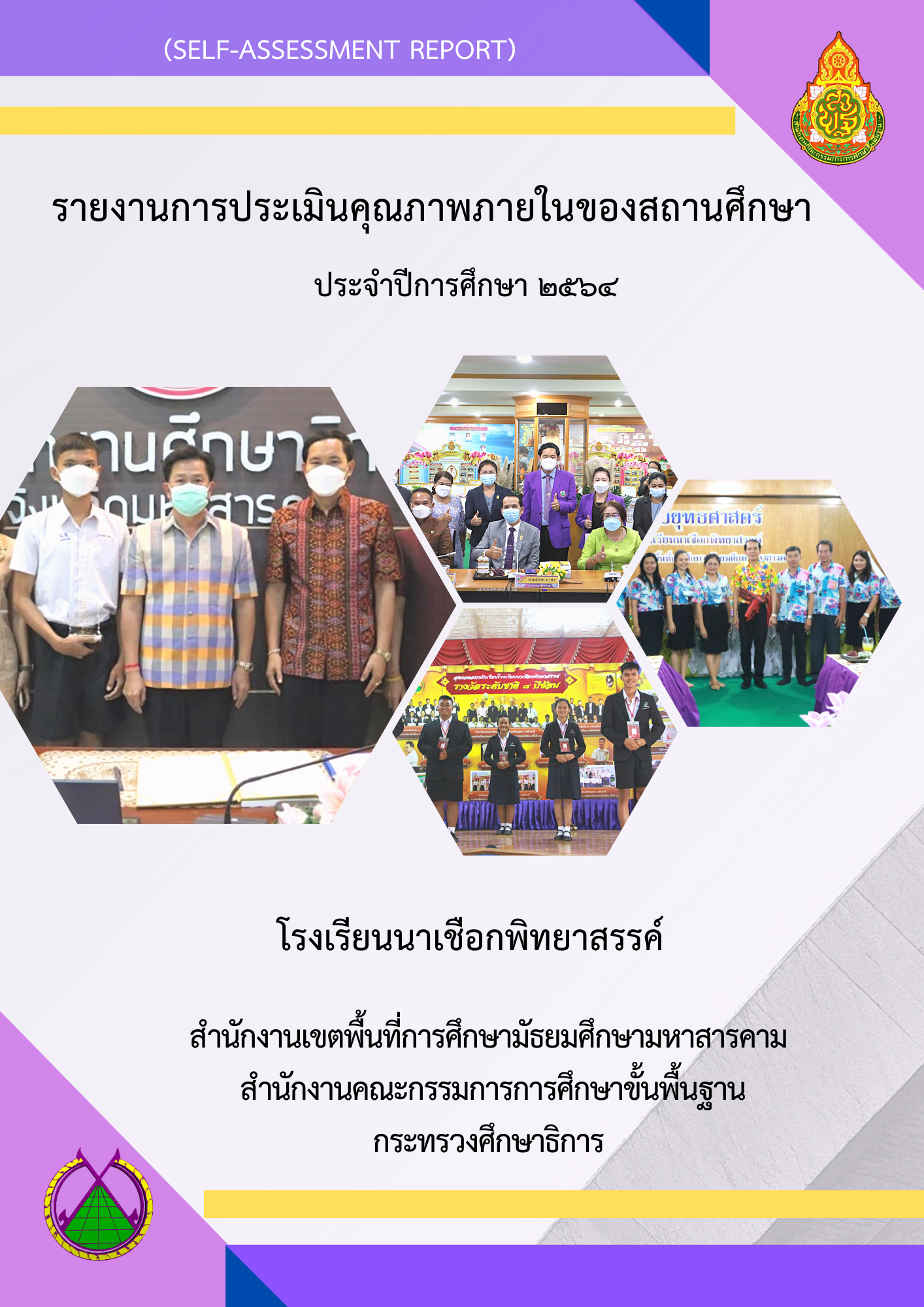 คำนำ รายงานการประเมินคุณภาพภายในของสถานศึกษา โรงเรียนนาเชือกพิทยาสรรค์ ประจำปีการศึกษา ๒๕๖๔ เป็นการสรุปผลการจัดการศึกษาของสถานศึกษาที่สะท้อนผลการพัฒนาคุณภาพ         ของสถานศึกษา ซึ่งเป็นผลสำเร็จจากการบริหารจัดการศึกษาที่สอดคล้องกับมาตรฐานการศึกษา           ขั้นพื้นฐาน เพื่อการประกันคุณภาพภายใน ๓ มาตรฐาน ได้แก่ คุณภาพของผู้เรียน กระบวนการบริหารและการจัดการของผู้บริหารสถานศึกษา กระบวนการจัดการเรียนการสอนที่เน้นผู้เรียนเป็นสำคัญ       และเพื่อให้ระบบการประกันคุณภาพภายในที่มีประสิทธิภาพ ผลการวิเคราะห์จุดเด่น จุดที่ควรพัฒนา และระบุแนวทางการพัฒนาสถานศึกษาในอนาคต โดยมีวัตถุประสงค์เพื่อนำเสนอรายงานผล             การจัดการศึกษาในรอบปีที่ผ่านมาให้ต้นสังกัดและสาธารณชนได้รับทราบ และเตรียมความพร้อม      ในการรับการประเมินคุณภาพภายนอกต่อไป 
 	รายงานการประเมินคุณภาพภายในของสถานศึกษา โรงเรียนนาเชือกพิทยาสรรค์ ประจำปีการศึกษา ๒๕๖๔ เล่มนี้ จัดทำขึ้นเพื่อให้หน่วยงานต้นสังกัด ใช้ในการประเมินคุณภาพภายในของสถานศึกษา และหวังเป็นอย่างยิ่งว่า ข้อสรุปจากการนำเสนอในรายงานการประเมินตนเองจะเป็นสารสนเทศสำคัญที่สถานศึกษาจะนำไปใช้พัฒนาสถานศึกษาให้ได้คุณภาพตามมาตรฐานและดียิ่งขึ้นต่อไป     								     โรงเรียนนาเชือกพิทยาสรรค์สารบัญเรื่อง   	 	 	 	 	 	 	 	 	 	                 หน้า คำนำ..............................................................................................................................................   	ก สารบัญ...........................................................................................................................................   	ข แบบเสนอขอความเห็นชอบของคณะกรรกมการสถานศึกษาขั้นพื้นฐาน………………………………..…        งส่วนที่ ๑ ข้อมูลพื้นฐานของสถานศึกษา..........................................................................................   	๑  	๑.๑ ข้อมูลทั่วไป …………………………………………………………………………………………………….. 	 	๑        ๑.๒ ประวัติโรงเรียนโดยย่อ………………………………………………………………………………………. 	          ๑       ๑.๓ เขตพื้นที่บริการโรงเรียนนาเชือกพิทยาสรรค์…………………………………………………………           ๑            ๑.๔ ทำเนียบผู้บริหารโรงเรียน……………………………………………………………………………………           ๒       ๑.๕ เป้าหมายการพัฒนาคุณภาพการศึกษาของโรงเรียน………………………………………………		๓ 	๑.๖ ข้อมูลนักเรียน ………………………………………………………………………………………………… 	๕	๑.๗ ข้อมูลบุคลากรของสถานศึกษา ………………………………………………………………………….  	๖       ๑.๘ โครงสร้างเวลาเรียน ………………………………………………………………………….………….…..          ๑๖       ๑.๙ ข้อมูลผลสัมฤทธิ์ทางการเรียนระดับสถานศึกษา……………………………………………….……	๑๘        ๑.๑๐ ผลการประเมินกิจกรรมพัฒนาผู้เรียน…………………………………………………………………	๓๒       ๑.๑๑ 	ผลการประเมินคุณลักษณะที่พึงประสงค์………………………………………………………….…  	๓๖       ๑.๑๒ ความสามารถในการสร้างนวัตกรรม…………………………………………………………………..  	๔๒        ๑.๑๓ ผลการตรวจสุขภาพนักเรียน……………………………………………………………………………..  	๔๔	 ๑.๑๔ ข้อมูลแหล่งเรียนรู้ภายในและแหล่งเรียนรู้ภายนอก.......…………………………………………  	 ๔๕สารบัญ(ต่อ)        เรื่อง   	 	 	 	 	 	 	 	 	 	 	หน้า        ๑.๑๕ ข้อมูลงบประมาณ.......……………………………………………………………………………………….….      ๔๖       ๑.๑๖ ผลการประเมินคุณภาพภายนอก ระดับการศึกษาขั้นพื้นฐาน………………………………….….      ๔๗ส่วนที่ ๒ ผลการประเมินตนเองของสถานศึกษา...................................................................................   	๕๔        มาตรฐานที่ ๑ คุณภาพของผู้เรียน.............................................................................................   	๕๔         มาตรฐานที่ ๒ กระบวนการบริหารและการจัดการ................................................................…       ๖๕         มาตรฐานที่ ๓ กระบวนการจัดการเรียนการสอนที่เน้นผู้เรียนเป็นสำคัญ.................................   	๗๕         สรุปผลการประเมินในภาพรวม................................................................................................   	๗๘ ส่วนที่ ๓ สรุปผล แนวทางการพัฒนา และความต้องการการช่วยเหลือ.............................................  	๘๑บรรณานุกรม 	 	 	 	 	 	 	 	 	 	                  ภาคผนวก  	             ภาคผนวก ก   ประกาศมาตรฐานโรงเรียน   คำสั่งโรงเรียน        	    ภาคผนวก ข   ผลงานสถานศึกษา ครู นักเรียน               	    ภาคผนวก ค   เกียรติบัตรผลงานสถานศึกษา ครู นักเรียน                          ภาคผนวก ง    ภาพกิจกรรม             คําเสนอขอความเห็นชอบรายงานการประเมินคุณภาพภายในของสถานศึกษา (Self Assessment Report : SAR)ระดับการศึกษาขั้นพื้นฐาน โรงเรียนเชือกพิทยาสรรค์ ประจําปีการศึกษา ๒๕๖๔ด้วยโรงเรียนนาเชือกพิทยาสรรค์  ได้จัดทํารายงานการประเมินคุณภาพภายในของสถานศึกษา โรงเรียนนาเชือกพิทยาสรรค์ ประจำปีการศึกษา ๒๕๖๔ (Self Assessment Report : SAR) ระดับการศึกษาขั้นพื้นฐาน ประจําการศึกษา  ๒๕๖๔  เพื่อเป็นการสรุปผลการจัดการศึกษาของสถานศึกษาที่สะท้อนผลการพัฒนาคุณภาพของสถานศึกษาซึ่งเป็นผลสําเร็จจากการบริหารจัดการศึกษาที่สอดคล้องกับมาตรฐานการศึกษาขั้นพื้นฐานเพื่อประกันคุณภาพภายใน  ๓  มาตรฐาน ได้แก่ คุณภาพของผู้เรียน กระบวนการบริหารและการจัดการของผู้บริหารสถานศึกษา กระบวนการจัดการเรียนการสอนที่เน้นผู้เรียนเป็นสําคัญเพื่อให้เป็นไปตามพระราชบัญญัติระเบียบบริหารราชการ กระทรวงศึกษาธิการ พ.ศ. ๒๕๔๖ มาตรา ๓๘ ว่าด้วยอํานาจหน้าที่ของคณะกรรมการสถานศึกษาขั้นพื้นฐานเกี่ยวกับการส่งเสริม และสนับสนุนการดําเนินการด้านต่าง ๆ ของสถานศึกษาโรงเรียน โรงเรียนเชือกพิทยาสรรค์จึงเสนอรายงานการประเมินคุณภาพภายในของสถานศึกษา โรงเรียนนาเชือกพิทยาสรรค์ ประจำปีการศึกษา ๒๕๖๔ (Self Assessment Report : SAR) ระดับการศึกษาขั้นพื้นฐาน ประจําการศึกษา ๒๕๖๔ เพื่อขอความเห็นชอบในการดําเนินการต่อไปผ่านการเห็นชอบตามเสนอ     ลงนามคณะกรรมการสถานศึกษาขั้นพื้นฐาน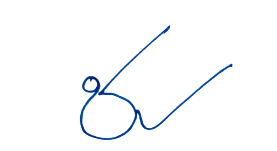  						ลงชื่อ 						                                                                                                          (นางชนิสรา  ดวงบุบผา)                                          ประธานคณะกรรมการสถานศึกษาขั้นพื้นฐาน                                       โรงเรียนนาเชือกพิทยาสรรค์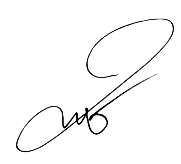  						ลงชื่อ 						        (นายทรงศักดิ์  ชาวไพร)    						ผู้อํานวยการโรงเรียนนาเชือกพิทยาสรรค์                                       เลขานุการคณะกรรมการสถานศึกษาขั้นพื้นฐาน โรงเรียนนาเชือกพิทยาสรรค์ส่วนที่ ๑ข้อมูลพื้นฐานของสถานศึกษา๑.๑  ข้อมูลทั่วไป              โรงเรียนนาเชือกพิทยาสรรค์ ตั้งอยู่เลขที่ ๑๐ ถนนนาเชือก - พยัคฆภูมิพิสัย ตำบลนาเชือก อำเภอนาเชือก จังหวัดมหาสารคาม สังกัดสำนักงานเขตพื้นที่การศึกษามัธยมศึกษามัธยมศึกษามหาสารคามโทรศัพท์ ๐๔๓–๗๗๙๒๒๕ โทรสาร ๐๔๓–๗๗๙๒๒๕ E-mai : nachuakpit@hotmail.com, website : http://www.nachuakpit.ac.th เปิดสอนระดับชั้นมัธยมศึกษาปีที่ ๑ ถึงระดับชั้นมัธยมศึกษาปีที่ ๖ โปรแกรมที่เปิดสอน ได้แก่ ห้องเรียนพิเศษวิทยาศาสตร์ - คณิตศาสตร์ ตามมาตรฐานสสวท., ห้องเรียนพิเศษวิทยาศาสตร์ - คณิตศาสตร์ (คู่ขนาน) ตามมาตรฐานสสวท., ห้องเรียนวิทยาศาสตร์ - คณิตศาสตร์ (ห้องปกติ), ห้องเรียนทวิศึกษา และภาษาที่สองที่โรงเรียนเปิดสอน ได้แก่ ภาษาจีน		โรงเรียนนาเชือกพิทยาสรรค์ มีเนื้อที่ทั้งหมด ๙๔ ไร่ ๒ งาน ๓๑ ตารางวา แบ่งเป็น ๒ แปลง  คือ แปลงแรกมีเนื้อที่ ๗๙ ไร่ ๒ งาน ๔๙ ตารางวา ใช้เป็นที่ตั้งของอาคารเรียนและอาคารประกอบต่าง ๆ ส่วนแปลงที่สองมีเนื้อที่ ๑๔ ไร่ ๓ งาน ๘๒ ตารางวา ใช้เป็นที่ตั้งของบ้านพักครู และแปลงเกษตรกรรม๑.๒  ประวัติโรงเรียนโดยย่อ	โรงเรียนนาเชือกพิทยาสรรค์ อำเภอนาเชือก จังหวัดมหาสารคาม ตั้งขึ้นเมื่อ พ.ศ. ๒๕๑๕ โดยได้รับการอนุมัติให้เปิดทำการสอนในระดับชั้นมัธยมศึกษาปีที่ ๑ แบบสหศึกษา เมื่อวันที่ ๑๗ พฤษภาคม พ.ศ.๒๕๑๕ ซึ่งในตอนแรกนั้นใช้สถานที่ของโรงเรียนบ้านกุดรัง เป็นสถานที่เรียนชั่วคราว ต่อมาในปี พ.ศ. ๒๕๑๖ จึงย้ายมาอยู่ ณ ที่ตั้งปัจจุบัน	ครูใหญ่คนแรกคือ นายสุจินต์ จงจิตต์ ในตอนนั้นมีครู ๓ คน และนักเรียน ๙๐ คน เดิมที่ตั้งของโรงเรียนตั้งอยู่ที่หมู่ที่ ๒ ตำบลนาเชือก ต่อมาชุมชนหนาแน่นขึ้น หมู่ที่ ๒ จึงได้แยกตัวออกมาตั้งเป็นหมู่บ้านอีกหมู่บ้านหนึ่ง ชื่อว่า “หมู่บ้านสันติสุข” และปัจจุบันโรงเรียนก็ตั้งอยู่ในหมู่บ้านนี้ ซึ่งมีเนื้อที่ทั้งหมด ๙๔ ไร่ ๒ งาน ๓๑ ตารางวา แบ่งเป็น ๒ แปลง คือ แปลงแรกมีเนื้อที่ ๗๙ ไร่ ๒ งาน ๔๙ ตารางวา ใช้เป็นที่ตั้งของอาคารเรียนและอาคารประกอบต่าง ๆ ส่วนแปลงที่สองมีเนื้อที่ ๑๔ ไร่ ๓ งาน ๘๒ ตารางวา ใช้เป็นที่ตั้งของบ้านพักครู และแปลงเกษตรกรรม๑.๓  เขตพื้นที่บริการโรงเรียนนาเชือกพิทยาสรรค์ปีการศึกษา  ๒๕๖๔๑.๔  ทำเนียบผู้บริหารโรงเรียนนาเชือกพิทยาสรรค์ตราประจำโรงเรียน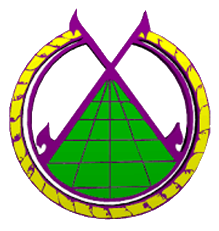 	จั่ว  หมายถึง สัญลักษณ์ของอีสาน บ่งบอกถึงความเจริญรุ่งเรือง                 	ทุ่งนา  หมายถึง  ความอุดมสมบูรณ์	เชือก  หมายถึง  ความสามัคคีปรัชญาของโรงเรียนนาเชือกพิทยาสรรค์ : วิชชา  จรณ  สมฺปนฺโน  ความรู้ควบคู่คุณธรรมคติพจน์ของโรงเรียนนาเชือกพิทยาสรรค์ : สามัคคี   มีวินัย   ใฝ่ศึกษาต้นไม้ประจำโรงเรียนนาเชือกพิทยาสรรค์ : ต้นราชพฤกษ์สีประจำโรงเรียนนาเชือกพิทยาสรรค์ : ม่วง – เหลืองอักษรย่อของโรงเรียนนาเชือกพิทยาสรรค์ : น.พ.แผนที่โรงเรียน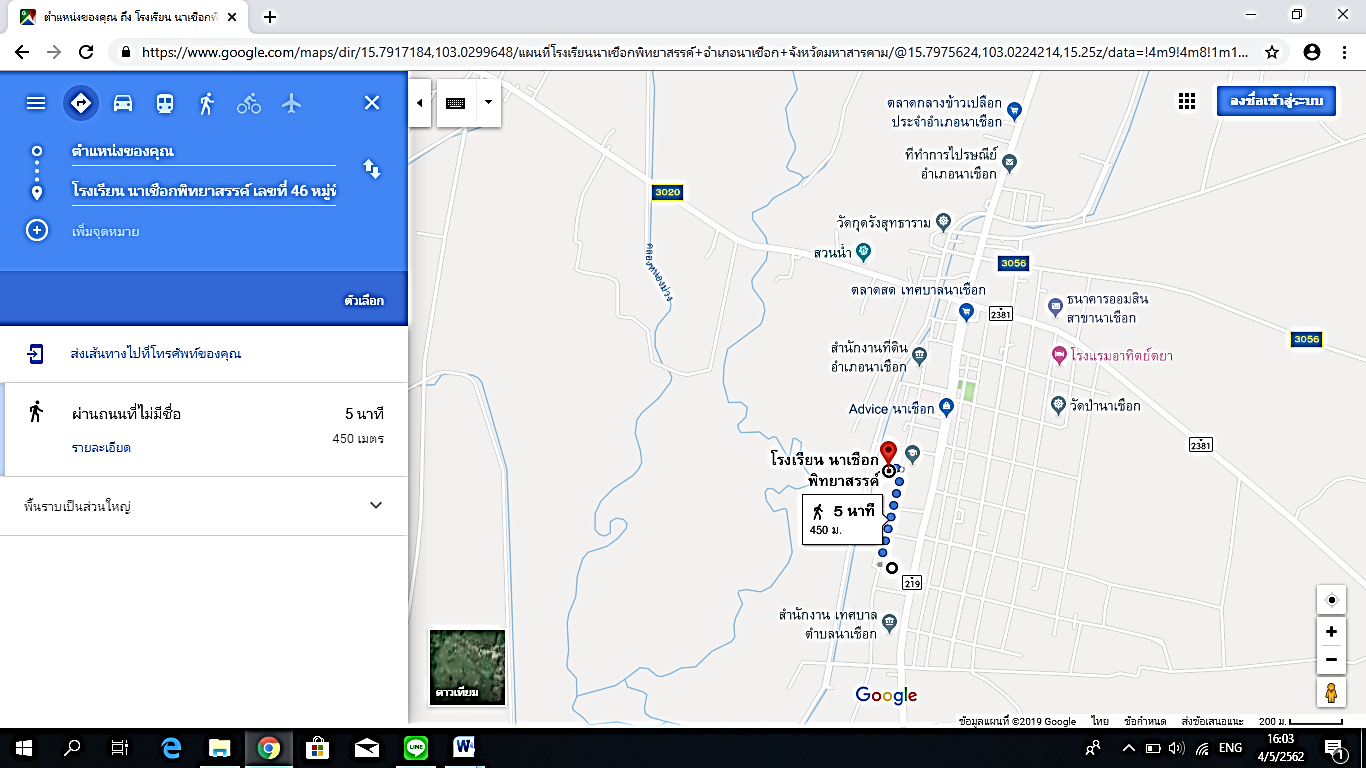 ๑.๕  เป้าหมายการพัฒนาคุณภาพการศึกษาของโรงเรียน วิสัยทัศน์ (VISION)          		โรงเรียนนาเชือกพิทยาสรรค์  พัฒนาคุณภาพตามมาตรฐานการศึกษา  สู่มาตรฐานสากล บนพื้นฐานหลักปรัชญาของเศรษฐกิจพอเพียง และหลักการมีส่วนร่วมพันธกิจ (MISSION)  		๑. พัฒนาระบบบริหารจัดการ   		๒. พัฒนาคุณภาพผู้เรียน
                 	๓. พัฒนาคุณครูและบุคลากรทางการศึกษา		๔. พัฒนาสื่อเทคโนโลยีและแหล่งเรียนรู้		๕. พัฒนาคุณภาพภาคีเครือข่ายและการมีส่วนร่วม
เป้าประสงค์ (GOALS)	๑. ผู้เรียนมีผลสัมฤทธิ์ทางวิชาการของผู้เรียนตามหลักสูตรสถานศึกษามีความสามารถในการอ่านการเขียน  การสื่อสารและการคิดคำนวณการวิเคราะห์คิดอย่างมีวิจารณญาณ อภิปราย แลกเปลี่ยนความคิดเห็น และแก้ปัญหา 	๒. ผู้มีความสามารถในการสร้างนวัตกรรม ใช้เทคโนโลยีสารสนเทศและเจตคติที่ดีต่องานอาชีพ	๓. ผู้เรียนมีความภูมิใจในท้องถิ่นและความเป็นไทย ยอมรับที่จะอยู่ร่วมกันบนความแตกต่างและหลากหลายและมีสุขภาวะทางร่างกายและลักษณะจิตสังคม	๔. สถานศึกษามีระบบการบริหารแบบมีส่วนร่วมโดยภาคีเครือข่าย มีเป้าหมายวิสัยทัศน์และพันธกิจทสถานศึกษากำหนดชัดเจน	๕. สถานศึกษามีระบบบริหารจัดการคุณภาพของสถานศึกษาดำเนินงานพัฒนาวิชาการที่เน้นคุณภาพผู้เรียนรอบด้านตามหลักสูตรสถานศึกษาและทุกกลุ่มเป้าหมาย	๖. สถานศึกษาส่งเสริมและพัฒนาครูและบุคลากรให้มีความเชี่ยวชาญทางวิชาชีพ	๗. ครูมีกระบวนการจัดการเรียนการสอนที่เน้นผู้เรียนเป็นสำคัญมีการบริหารจัดการชั้นเรียนเชิงบวก  ตรวจสอบและประเมินผู้เรียนอย่างเป็นระบบและนำผลมาพัฒนาผู้เรียนผ่านกระบวนการคิดและปฏิบัติจริง	๘. ครูใช้สื่อเทคโนโลยีสารสนเทศและแหล่งเรียนรู้ที่เอื้อต่อการเรียนรู้ 	๙. ครูมีการแลกเปลี่ยนเรียนรู้และให้ข้อมูลสะท้อนกลับเพื่อพัฒนาและปรับปรุงการจัดการเรียนรู้กลยุทธ์โรงเรียน	๑.  จัดระบบบริหารจัดการโรงเรียนร่วมกับภาคีเครือข่ายให้เกิดความคล่องตัว ด้านบุคลากร ด้านงบประมาณให้มีประสิทธิภาพมุ่งเน้นผลสำเร็จของงาน
	๒.  พัฒนาคุณภาพผู้เรียนตามมาตรฐานการศึกษาขั้นพื้นฐานกำหนด
	๓.  ส่งเสริม สนับสนุนให้ครูและบุคลากรทางการศึกษาสามารถจัดการเรียนรู้ได้อย่างมีคุณภาพ
	๔.  สนับสนุนให้ครูใช้สื่อเทคโนโลยีและแหล่งเรียนรู้ในการจัดกิจกรรมการเรียนการสอน
	๕.  ส่งเสริม สนับสนุนภาคีเครือข่ายให้มีส่วนร่วมในการพัฒนาคุณภาพการศึกษาอัตลักษณ์ของสถานศึกษา      		มีวินัย ใฝ่เรียนรู้เอกลักษณ์ของสถานศึกษา
       		กิจกรรมเด่น  เน้นวิชาการคุณลักษณะอันพึงประสงค์ของสถานศึกษา	๑. รักชาติศาสน์กษัตริย์	๒. ซื่อสัตย์สุดจริต	๓. มีวินัย	๔. ใฝ่เรียนรู้	๕. อยู่อย่างพอเพียง	๖. มุ่งมั่นในการทำงาน	๗. รักความเป็นไทย	๘. มีจิตสาธารณะ	๙. กตัญญู๑.6  ข้อมูลนักเรียน (ข้อมูล ณ ๑๐ มิถุนายน ๒๕๖๔)	๑) จำนวนนักเรียน ปีการศึกษา ๒๕๖๔ ทั้งหมด ๑,๙๐๕ คน (ข้อมูล ณ ๑๐ มิ.ย. ๒๕๖๔ )๒) จำนวนนักเรียน  เปรียบเทียบจำนวนนักเรียน ปีการศึกษา ๒๕๖๒-๒๕๖๔  ๑.๗  บุคลากรของสถานศึกษา ปีการศึกษา ๒๕๖๔๑) ข้อมูลผู้บริหารสถานศึกษา๒) ข้อมูลผู้บริหารสถานศึกษา  ตำแหน่งรองผู้อำนวยการสถานศึกษา๓) ข้อมูลบุคลากรของสถานศึกษา
    ข้อมูลครูและบุคลากรทางการศึกษา  โรงเรียนนาเชือกพิทยาสรรค์๔) วุฒิการศึกษาสูงสุดของบุคลากรกราฟแสดงวุฒิการศึกษาสูงสุดของบุคลาการ

๑.๗.๕ 5) สาขาวิชาที่จบการศึกษาและภาระงานสอน    ที่มา : งานบุคลากร กลุ่มบริหารงานบุคคล ๖) ข้อมูลบุคลากรของสถานศึกษา
                 ข้อมูลครูและบุคลากรทางการศึกษาโรงเรียนนาเชือกพิทยาสรรค์ที่มา :งานบุคคล๑.๘ โครงสร้างเวลาเรียนหลักสูตรโรงเรียนนาเชือกพิทยาสรรค์ พุทธศักราช  2560  ระดับชั้นมัธยมศึกษาตอนต้น
ตามหลักสูตรแกนกลางการศึกษาขั้นพื้นฐาน พุทธศักราช 2551  (ฉบับปรับปรุง พุทธศักราช  2563)โครงสร้างเวลาเรียนหลักสูตรโรงเรียนนาเชือกพิทยาสรรค์ พุทธศักราช  2560  ระดับชั้นมัธยมศึกษาตอนปลาย
ตามหลักสูตรแกนกลางการศึกษาขั้นพื้นฐาน พุทธศักราช 2551  (ฉบับปรับปรุง พุทธศักราช  2563)
๑.๙  ข้อมูลผลสัมฤทธิ์ทางการเรียนระดับสถานศึกษา ระดับการศึกษาขั้นพื้นฐาน ผลสัมฤทธิ์ทางการเรียน      
       ๘ กลุ่มสาระการเรียนรู้ ทุกระดับชั้น (ม.๑-ม.๖) ปีการศึกษา ๒๕๖๔        ๑) จำนวนนักเรียนชั้นมัธยมศึกษาปีที่ ๑  ภาคเรียนที่ ๑ ที่มีผลการเรียนระดับ ๒ ขึ้นไปตารางที่ ๑  แสดงผลสัมฤทธิ์ทางการเรียนวิชาพื้นฐาน  ภาคเรียนที่ ๑ ปีการศึกษา ๒๕๖๔ ของผู้เรียนระดับชั้นมัธยมศึกษาปีที่ ๑ ตารางที่ ๒ แสดงผลสัมฤทธิ์ทางการเรียนวิชาพื้นฐาน ภาคเรียนที่ ๒ ปีการศึกษา ๒๕๖๔ ของผู้เรียนระดับชั้นมัธยมศึกษาปีที่ ๑ ตารางที่ ๓ แสดงผลสัมฤทธิ์ทางการเรียนวิชาพื้นฐาน ภาคเรียนที่ ๑ ปีการศึกษา ๒๕๖๔ ของผู้เรียนระดับชั้นมัธยมศึกษาปีที่ ๒ตารางที่ ๔ แสดงผลสัมฤทธิ์ทางการเรียนวิชาพื้นฐาน ภาคเรียนที่ ๒ ปีการศึกษา ๒๕๖๔ ของผู้เรียนระดับชั้นมัธยมศึกษาปีที่ ๒ กราฟแสดงผลสัมฤทธิ์ทางการเรียนวิชาพื้นฐาน  ภาคเรียนที่ 2 ปีการศึกษา 2564 ของผู้เรียนระดับชั้นมัธยมศึกษาปีที่ 2ตารางที่ ๕ แสดงผลสัมฤทธิ์ทางการเรียนวิชาพื้นฐาน ภาคเรียนที่ ๑ ปีการศึกษา ๒๕๖๔ ของผู้เรียนระดับชั้นมัธยมศึกษาปีที่ ๓ 
กราฟแสดงผลสัมฤทธิ์ทางการเรียนวิชาพื้นฐาน  ภาคเรียนที่ 1 ปีการศึกษา 2564 ของผู้เรียนระดับชั้นมัธยมศึกษาปีที่ 3ตารางที่ ๖ แสดงผลสัมฤทธิ์ทางการเรียนวิชาพื้นฐาน ภาคเรียนที่ ๒ ปีการศึกษา ๒๕๖๔ ระดับชั้นมัธยมศึกษาปีที่ ๓กราฟแสดงผลสัมฤทธิ์ทางการเรียนวิชาพื้นฐาน  ภาคเรียนที่ 2 ปีการศึกษา 2564 ของผู้เรียนระดับชั้นมัธยมศึกษาปีที่ 3ตารางที่ ๗ แสดงผลสัมฤทธิ์ทางการเรียนวิชาพื้นฐาน ภาคเรียนที่ ๑ ปีการศึกษา ๒๕๖๔ ของผู้เรียนระดับชั้นมัธยมศึกษาปีที่ ๔ 
กราฟแสดงผลสัมฤทธิ์ทางการเรียนวิชาพื้นฐาน  ภาคเรียนที่ 1 ปีการศึกษา 2564 ของผู้เรียนระดับชั้นมัธยมศึกษาปีที่ 4ตารางที่ ๘ แสดงผลสัมฤทธิ์ทางการเรียนวิชาพื้นฐาน ภาคเรียนที่ ๒ ปีการศึกษา ๒๕๖๔ ระดับชั้นมัธยมศึกษาปีที่ ๔ตารางที่ ๙ แสดงผลสัมฤทธิ์ทางการเรียนวิชาพื้นฐาน ภาคเรียนที่ ๑ ปีการศึกษา ๒๕๖๔ ของผู้เรียนระดับชั้นมัธยมศึกษาปีที่ ๕ ตารางที่ ๑๐ แสดงผลสัมฤทธิ์ทางการเรียนวิชาพื้นฐาน ภาคเรียนที่ ๒ ปีการศึกษา ๒๕๖๔ ระดับชั้นมัธยมศึกษาปีที่ ๕ตารางที่ ๑๑ แสดงผลสัมฤทธิ์ทางการเรียนวิชาพื้นฐานภาคเรียนที่๑ ปีการศึกษา ๒๕๖๔ ของผู้เรียนระดับชั้นมัธยมศึกษาปีที่ ๖ตารางที่ ๑๒ แสดงผลสัมฤทธิ์ทางการเรียนวิชาพื้นฐาน ภาคเรียนที่ ๒ ปีการศึกษา ๒๕๖๔ ระดับชั้นมัธยมศึกษาปีที่ ๖ตารางที่ ๑๓ แสดงผลสัมฤทธิ์ทางการเรียนวิชาพื้นฐาน ภาคเรียนที่ ๑ ปีการศึกษา ๒๕๖๔ ระดับชั้นมัธยมศึกษาปีที่ ๑-๖ ตารางที่ ๑๔ แสดงผลสัมฤทธิ์ทางการเรียนวิชาพื้นฐาน ภาคเรียนที่ ๒ ปีการศึกษา ๒๕๖๔ ระดับชั้นมัธยมศึกษาปีที่ ๑-๖ ๑.๑๐ ผลการประเมินกิจกรรมพัฒนาผู้เรียนตารางที่ ๑๕ แสดงผลการประเมินกิจกรรมพัฒนาผู้เรียน ภาคเรียนที่ ๑ ปีการศึกษา ๒๕๖๔ ของผู้เรียนชั้นมัธยมศึกษาปีที่                 ๑ – ๖  จำแนกตามกิจกรรมตารางที่ ๑๖ แสดงผลการประเมินกิจกรรมพัฒนาผู้เรียน ภาคเรียนที่ ๒ ปีการศึกษา ๒๕๖๔ ของผู้เรียนชั้นมัธยมศึกษาปีที่ ๑ - ๖               จำแนกตามกิจกรรมตารางที่ ๑๗ แสดงผลการประเมินกิจกรรมพัฒนาผู้เรียน ภาคเรียนที่ ๑ ปีการศึกษา ๒๕๖๔ ของผู้เรียนชั้นมัธยมศึกษาปีที่ ๑ - ๖              จำแนกตามกิจกรรมตารางที่ ๑๘ แสดงผลการประเมินกิจกรรมพัฒนาผู้เรียน ภาคเรียนที่ ๒ ปีการศึกษา ๒๕๖๔ ของผู้เรียนชั้นมัธยมศึกษาปีที่ ๑ - ๖               จำแนกตามกิจกรรม๑.๑๑  ผลการประเมินคุณลักษณะอันพึงประสงค์  ตารางที่ ๑๙  แสดงผลการประเมินคุณลักษณะอันพึงประสงค์ ตามหลักสูตรแกนกลางการศึกษาขั้นพื้นฐาน                  พุทธศักราช 2551 ปีการศึกษา 2564 ของผู้เรียนชั้นมัธยมศึกษาปีที่ 1 จำแนกตามรายคุณลักษณะ                  และผลการประเมินตารางที่ ๒๐  แสดงผลการประเมินคุณลักษณะอันพึงประสงค์ ตามหลักสูตรแกนกลางการศึกษาขั้นพื้นฐาน                  พุทธศักราช 2551 ปีการศึกษา 2564 ของผู้เรียนชั้นมัธยมศึกษาปีที่ 2 จำแนกตามรายคุณลักษณะ      และผลการประเมินตารางที่ ๒๑  แสดงผลการประเมินคุณลักษณะอันพึงประสงค์ ตามหลักสูตรแกนกลางการศึกษาขั้นพื้นฐาน                  พุทธศักราช 2551 ปีการศึกษา 2564 ของผู้เรียนชั้นมัธยมศึกษาปีที่ 3 จำแนกตามรายคุณลักษณะ                  และผลการประเมินตารางที่ ๒๒  แสดงผลการประเมินคุณลักษณะอันพึงประสงค์ ตามหลักสูตรแกนกลางการศึกษาขั้นพื้นฐาน      พุทธศักราช 2551 ปีการศึกษา 2564 ของผู้เรียนชั้นมัธยมศึกษาปีที่ 4 จำแนกตามรายคุณลักษณะ      และผลการประเมินตารางที่ ๒๓ แสดงผลการประเมินคุณลักษณะอันพึงประสงค์ ตามหลักสูตรแกนกลางการศึกษาขั้นพื้นฐาน พุทธศักราช                  2551 ปีการศึกษา 2564 ของผู้เรียนชั้นมัธยมศึกษาปีที่ 5 จำแนกตามรายคุณลักษณะ และผลการประเมินตารางที่ ๒๔  แสดงผลการประเมินคุณลักษณะอันพึงประสงค์ ตามหลักสูตรแกนกลางการศึกษาขั้นพื้นฐาน พุทธศักราช                   2551 ปีการศึกษา 2564 ของผู้เรียนชั้นมัธยมศึกษาปีที่ 6 จำแนกตามรายคุณลักษณะ และผลการประเมิน๑.๑๒  ความสามารถในการสร้างนวัตกรรมผู้เรียนมีความสามารถในการรวบรวมความรู้และการทำงานเป็นทีม เชื่อมโยงองค์ความรู้และประสบการณ์ มาใช้ในการสร้างสรรค์สิ่งใหม่ๆ อาจเป็นแนวความคิด โครงการ โครงงาน ชิ้นงาน ผลผลิต ฯลฯ 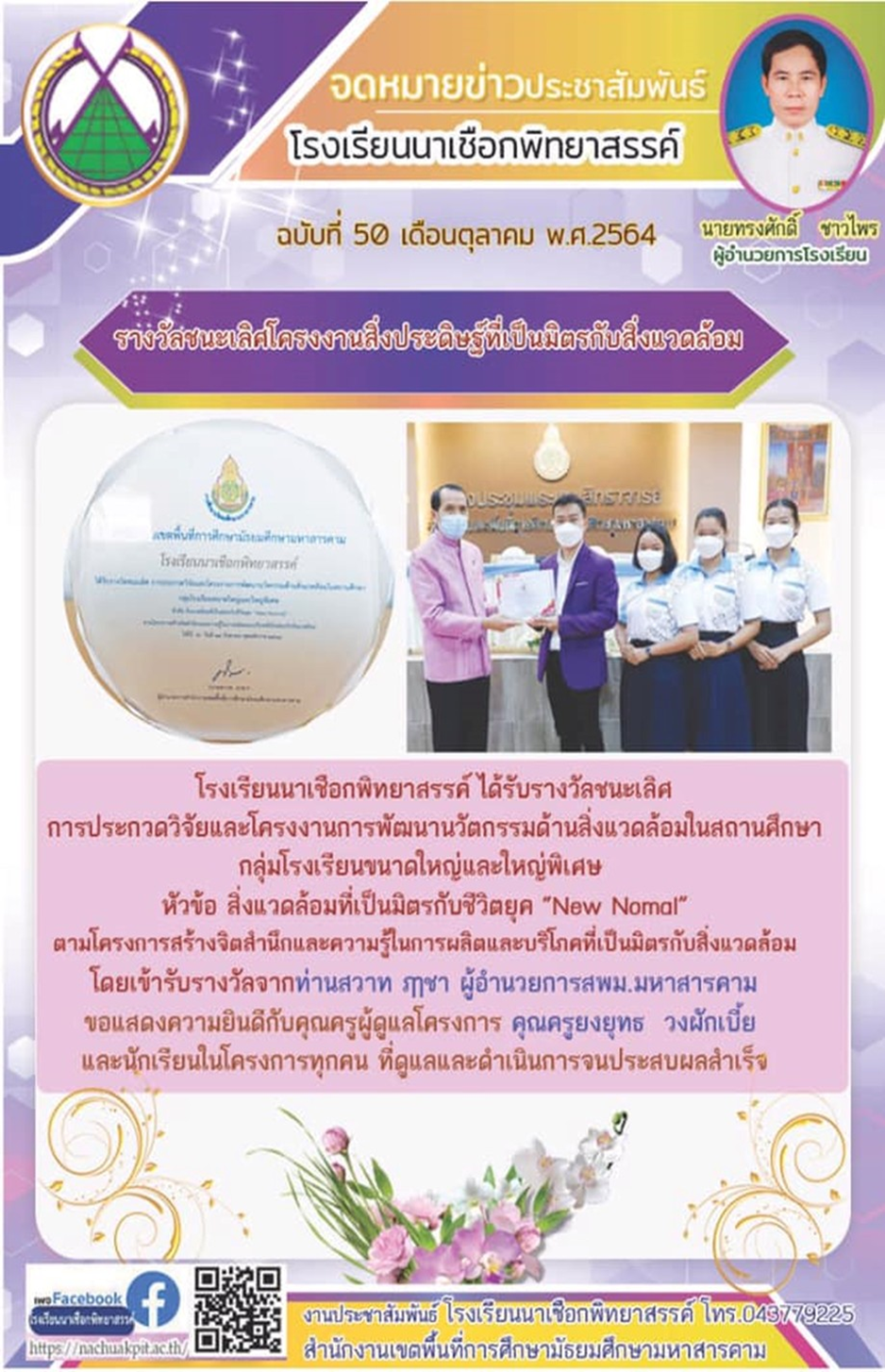 


ชิ้นงาน : สบู่สมุนไพรรกฟ้า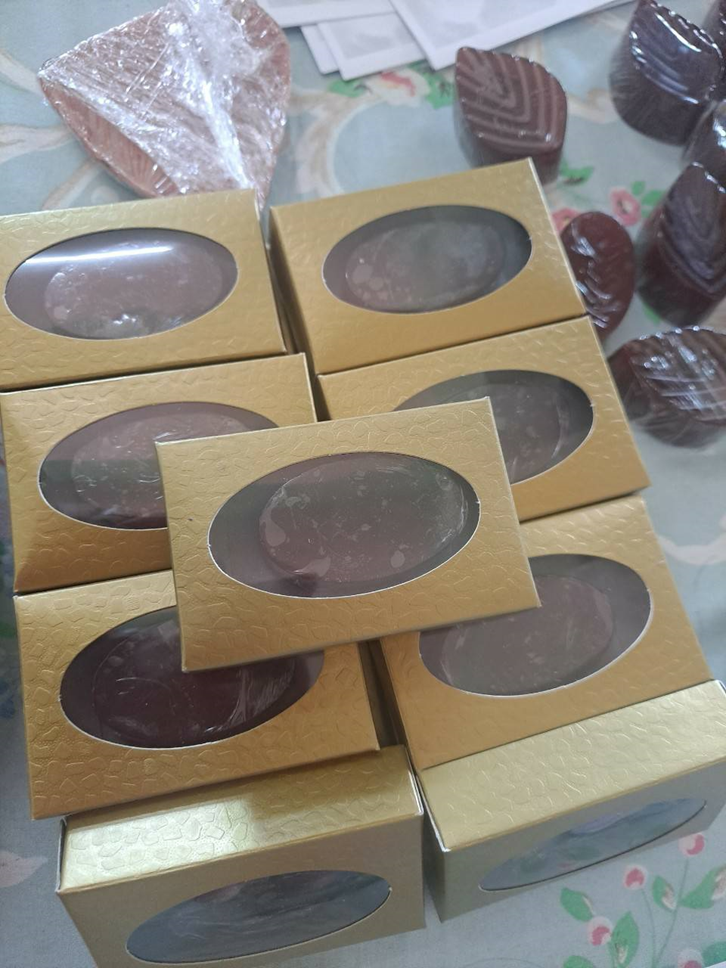 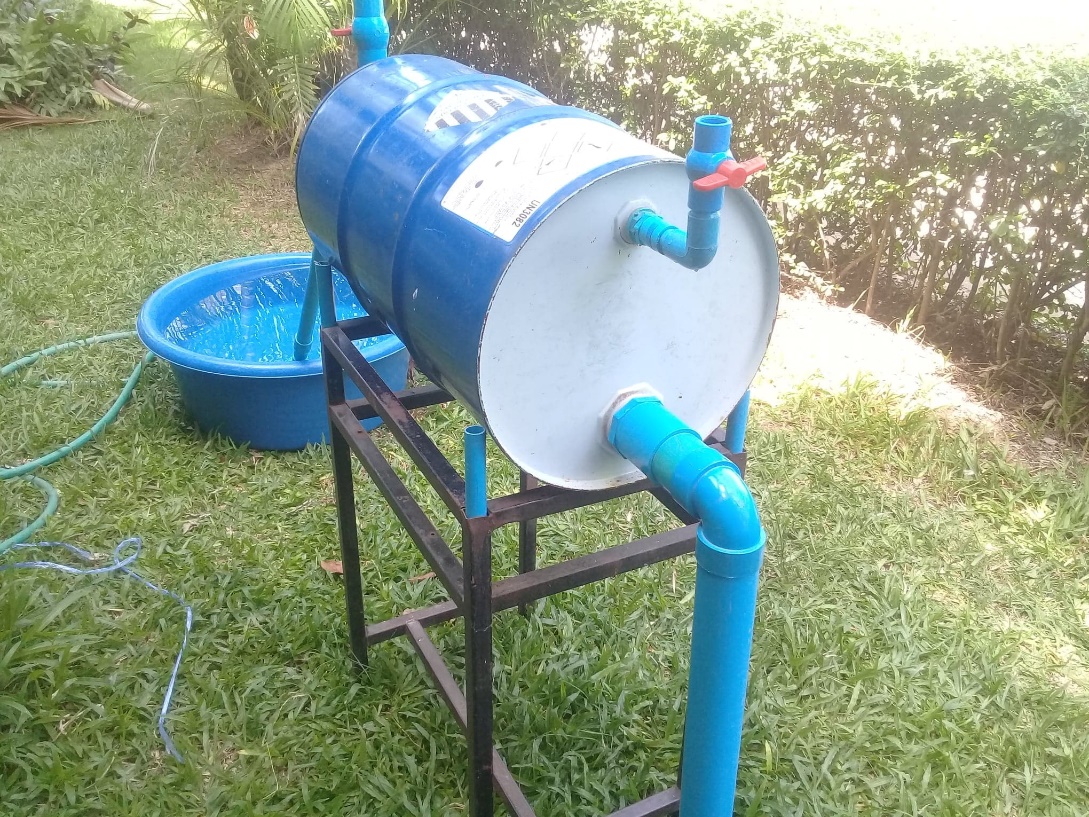 ชิ้นงาน : เครื่องสูบน้ำสุญญากาศ๑.๑๓  ผลการตรวจสุขภาพนักเรียน ประจำปีการศึกษา ๒๕๖๔ตารางที่ ๒๕ ผลการตรวจสุขภาพนักเรียน ประจำปีการศึกษา ๒๕๖๔	ที่มา : งานอนามัยโรงเรียนกราฟแสดงผลการตรวจสุขภาพของนักเรียน ประจำปี ๒๕๖๔ นักเรียนมีน้ำหนัก ส่วนสูง และพัฒนาการทางด้านร่างกายตามเกณฑ์มาตรฐานของกรมอนามัย กระทรวงสาธารณสุข คิดเป็น ร้อยละ 9๖.๔๕๑.๑๔ ข้อมูลแหล่งเรียนรู้ภายใน และแหล่งเรียนรู้ภายนอก 	๑. ข้อมูลแหล่งเรียนรู้ภายในโรงเรียน ที่มา :งานแหล่งเรียนรู้   	๒. ข้อมูลแหล่งเรียนรู้ภายนอกโรงเรียน ที่มา :งานแหล่งเรียนรู้ ๑.๑๕ ข้อมูลงบประมาณ        ๑) ที่ใช้จ่ายจริง ปีการศึกษา ๒๕๖๔ที่มา : งานการเงิน๒) การจัดสรรงบประมาณเพื่อบริหารจัดการศึกษา            งบประมาณจำแนกตามโครงสร้างการบริหารงานของสถานศึกษา ๑/๒๕๖๔ที่มา:งานแผนงานงบประมาณจำแนกตามโครงสร้างการบริหารงานของสถานศึกษา ๒/๒๕๖๔ที่มา:งานแผนงาน๑.๑๖  ผลการประเมินคุณภาพภายนอกระดับการศึกษาขั้นพื้นฐาน (รอบสี่) ระดับการศึกษาขั้นพื้นฐาน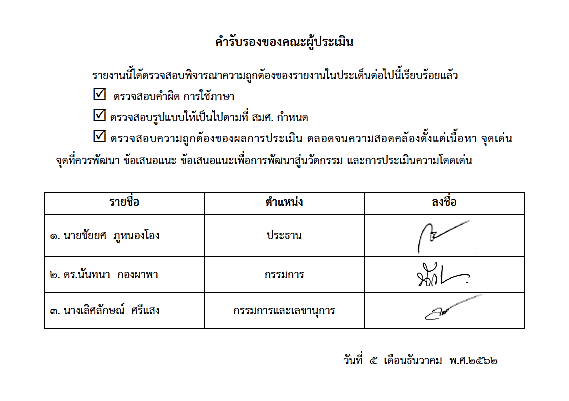 ข้อเสนอแนะจากผลการประเมินคุณภาพภายในและภายนอก     ๑) จุดเด่น จุดที่ควรพัฒนา และข้อแสนอแนะจากการประเมินคุณภาพภายนอกรอบสาม          จุดเด่น         การบริหารจัดการโรงเรียนในฝันแบบก้าวกระโดด ภายใต้ความร่วมมือของชุมชน ๕ องค์กรหลัก ได้มีกระบวนการต่อเนื่องทั้งระบบโดย	๑)  วางแผนจัดทำกรอบการเรียนรู้  ๕ กลยุทธ์	๑.๑  ระบบบริหารจัดการ ได้ปรับโครงสร้างบริหารงานเป็น  ๑๐  ฝ่ายครอบคลุม ทั้งโรงเรียน และจัดสร้างโรงเรียนเล็กในโรงเรียนใหญ่เป็น ๖ โรงเรียน มีครูใหญ่ระดับชั้น  เป็นผู้บริหาร  โดยประสานงานร่วมกันกับหัวหน้ากลุ่มสาระ ครู  คณะกรรมการ ๕ องค์กรหลักของโรงเรียนร่วมวางแผนพัฒนาโดยใช้ข้อมูลจากการประกันคุณภาพภายในสถานศึกษา	๑.๒  ด้านภาคีเครือข่าย ได้เน้นให้ ๕ องค์กรหลักของโรงเรียน ประกอบด้วย กรรมการสถานศึกษาขั้นพื้นฐาน กรรมการสมาคมผู้ปกครอง  กรรมการมูลนิธิศิษย์เก่า  กรรมการกองทุนแนะแนว และกรรมการเครือข่ายผู้ปกครอง ทุกองค์กรจะมีการกำหนดบทบาท ภารกิจ หน้าที่ อย่างชัดเจน กล่าวคือ	๑.๒.๑ กรรมการสถานศึกษาขั้นพื้นฐาน มีบทบาทหน้าที่ร่วมกำหนดนโยบาย วางแผน  การดำเนินงานพัฒนาคุณภาพการศึกษา พัฒนาวิชาการ บริหารหลักสูตรสถานศึกษา ให้เหมาะสมและสอดคล้องกับความต้องการของผู้เรียน ชุมชนและท้องถิ่น	๑.๒.๒ กรรมการสมาคมผู้ปกครอง มีบทบาทหน้าที่วางแผน ดำเนินงานให้สนับสนุน งบประมาณ เพื่อพัฒนาคุณภาพของผู้เรียนอย่างมีประสิทธิภาพ	๑.๒.๓ กรรมการมูลนิธิศิษย์เก่าฯ มีบทบาทหน้าที่วางแผนงานการระดมทุน  เพื่อสนับสนุนพัฒนาคุณภาพการศึกษาให้เป็นอย่างต่อเนื่อง เต็มศักยภาพ	๑.๒.๔ กรรมการกองทุนแนะแนว มีบทบาทหน้าที่ระดมทุน เพื่อสนับสนุนให้ทุนการศึกษาแก่นักเรียนดี ประพฤติดี ยากจน ตลอดจนสนับสนุนงบประมาณในการจัดกิจกรรมเพื่อพัฒนาการเรียนรู้อย่างมีประสิทธิภาพ          	๑.๒.๕ กรรมการเครือข่ายผู้ปกครอง มีบทบาทหน้าที่ส่งเสริมสนับสนุน ให้การดูแล ร่วมแก้ปัญหาผู้เรียนตามระบบดูแลนักเรียนอย่างมีประสิทธิภาพคณะกรรมการ ๕ องค์กรหลักของโรงเรียนดังกล่าว มีส่วนร่วมในการพัฒนาโรงเรียน ทุกองค์กรได้ร่วมคิด ร่วมทำ ร่วมประเมินได้อย่างแท้จริง ส่งผลให้การพัฒนาการศึกษาบรรลุเป้าหมายที่สถานศึกษากำหนด	๑.๓  ด้านหลักสูตรและการเรียนรู้ ได้เน้นให้แต่ละโรงเรียนเล็กนำการบูรณาการแบบคู่ขนานมาใช้ในระดับชั้นเพื่อให้มีความเชื่อมโยงทั้งเนื้อหา กิจกรรมเสริมทักษะ ได้เน้นให้แต่ละระดับชั้นบูรณาการร่วมด้วย โครงงานร่วมกันทั้ง ๘ กลุ่มสาระ เพื่อฝึกทักษะการคิด ทักษะทางภาษาเพื่อการสื่อสาร ทักษะการดำรงชีวิตให้กับนักเรียนกำหนดให้นักเรียนทุกคนได้ทำโครงงานอย่างน้อย ๑ โครงงาน /ภาคเรียน	๑.๔  ด้านผู้บริหาร ครู บุคลากร อื่น ๆ ได้เน้นให้พัฒนาวิสัยทัศน์ การคิด ทักษะการทำงาน โดยนำการฝึกอบรมเชิงปฏิบัติการมาให้ความรู้ แล้วนำการศึกษาดูงานมาช่วยเปิดวิสัยทัศน์ นำการประชุมสัมมนามาช่วยประเมินทบทวนการทำงาน ทำเป็นวงจรภาคเรียนละ ๑ รอบวงจร โดยใช้วงจรคุณภาพ   PDCA   มาช่วยกระตุ้นให้ทุกคนคนเกิดการเรียนรู้ เกิดการฝึกทักษะโดยใช้โรงเรียนเป็นสถานที่ฝึกหัด นำกิจกรรมการเรียนรู้นิทรรศการ  นักเรียน สื่อ เป็นแบบฝึกหัด	๑.๕  ด้านสื่อ  เทคโนโลยี  แหล่งเรียนรู้ ได้ขยายเครือข่ายอินเทอร์เน็ต จัดเช่าเครื่องคอมพิวเตอร์โดยช่วยเหลือของสมาคมผู้ปกครอง กำหนดให้ครูทุกคนใช้โปรแกรมการเรียนการสอน กำหนดใช้สารสนเทศและการออกแบบเป็นสารสนเทศและการออกแบบเป็นสาระพื้นฐาน นักเรียนทุกคนต้องได้เรียนและเปิดรายวิชาเทคโนโลยีเป็นหลักสูตรสาระท้องถิ่นให้นักเรียนเลือกเรียนตามความสนใจ     	๒)  แต่ละส่วนดำเนินงานไปตามขั้นตอนของแต่ละด้านนั้น กำหนดให้มีความสอดคล้องเชื่อมโยงทั้งระบบด้านอื่นต้องมีส่วนร่วมไปพร้อม เช่น การจัดนิทรรศการ กิจกรรมบูรณาการ มีครูใหญ่ ๖ ระดับชั้นดำเนินการโดยมีกรรมการ ๕ องค์กรสนับสนุน มีฝ่ายบริหารกำกับดูแล  การดำเนินงานเรียนรู้ใช้สื่อเทคโนโลยีในการจัดกิจกรรม โดย ๕ องค์กรสนับสนุนงบประมาณ โดยให้มีการเรียนรู้จากการฝึกปฏิบัติ การอบรม ศึกษาดูงานอย่างต่อเนื่อง   จุดควรพัฒนา	๑. ผู้เรียนควรได้รับการสอนซ่อมเสริม ในกลุ่มสาระการเรียนรู้ที่อยู่ในระดับปรับปรุง เช่น ภาษาไทย  ภาษาต่างประเทศ วิทยาศาสตร์ คณิตศาสตร์ เป็นประการแรก ทั้งนี้การสอนซ่อมเสริมควรพิจารณาดำเนินการให้หลากหลาย เช่นครูผู้สอนเป็นผู้ดำเนินการหรือพิจารณาเชิญวิทยากรภายนอกจากสถาบันอุดมศึกษาในท้องถิ่นหรือครูชำนาญการพิเศษ จากต่างสถานศึกษาเข้ามาเป็นตัวกระตุ้น สร้างความหลากหลายในการเรียนรู้	๒. เนื่องจากผู้เรียนบางส่วนยังขาดคุณธรรมและจิตสำนึกที่ดีในการรู้จักใช้ทรัพย์สินของส่วนรวมอย่างประหยัด ควรจัดกิจกรรมที่มุ่งเน้นพัฒนาผู้เรียนด้านการประหยัดสิ่งของส่วนรวม  เช่น การกำหนดมาตรการ การใช้น้ำ ไฟฟ้า โต๊ะเก้าอี้ ให้ชัดเจน  ติดตามผลการดำเนินกิจกรรมทุกเดือน และจัดอบรมคุณธรรมด้านความประหยัดอย่างสม่ำเสมอ  สำหรับความสามารถและทักษะในด้านการวิพากษ์ วิจารณ์  แสดงความชื่นชม หรือตั้งข้อสังเกตเกี่ยวกับการทำงานหรือการจัดกิจกรรมต่าง ๆ นั้น  ครูทุกกลุ่มสาระการเรียนรู้ควรให้ผู้เรียนได้มีโอกาสแสดงออก โดยการนำเสนอผลงานหน้าชั้นเรียนอย่างทั่วถึงทุกคน	๓.  ครูควรนำภูมิปัญญาท้องถิ่นมาใช้จัดการเรียนการสอนมากขึ้น ตลอดจนควรค้นคว้าวิธีแก้ไขปัญหาที่เกิดขึ้นในการจัดกิจกรรมการเรียนการสอน ให้ถูกต้อง - เหมาะสม เป็นรูปธรรม มากขึ้น	๔. ในกลุ่มสาระการเรียนรู้คณิตศาสตร์  ภาษาไทย  ภาษาต่างประเทศ เป็นกลุ่มสาระการเรียนรู้ที่เน้นทักษะต้องอาศัยการฝึกฝนบ่อย ๆ ดังนั้นสถานศึกษาสามารถพิจารณาใช้สื่อ เทคโนโลยีประเภท  CD-ROM CAI โปรแกรมสำเร็จรูปเป็นสื่อการเรียนรู้ด้วยตนเองและฝึกฝนจนเกิดทักษะเป็นอย่างดี	๕. ในการพัฒนาสื่อการเรียนการสอนที่เป็นสื่อธรรมชาตินั้น ควรส่งเสริมสนับสนุนให้ครูผลิตสื่อและใช้สื่อที่มีอยู่แล้วให้เป็นระบบโดยเฉพาะสื่อธรรมชาติ นอกจากนี้สถานศึกษาควรพัฒนาครูให้มีความรู้ความสามารถในการผลิตสื่อและใช้สื่อให้อย่างหลากหลาย รวมทั้งส่งเสริมสนับสนุนให้ครูนำสื่อที่มีอยู่แล้ว มาใช้ในการจัดกิจกรรมการเรียนการสอนที่เน้นผู้เรียนเป็นสำคัญ ควบคู่กับการใช้แหล่งเรียนรู้ที่มีอยู่แล้วอย่างหลากหลายให้เกิดประโยชน์สูงสุด   	 ๖. สถานศึกษาควรเน้นการดำเนินงานให้ครบวงจร (PDCA) โดยเฉพาะการประเมินผลและการนำผลการประเมินไปสู่การปรับปรุงพัฒนางานทุกงานๆ ส่วนให้ดียิ่งขึ้น ทั้งงานที่เป็นแผนงาน โครงการ กิจกรรมที่เกี่ยวข้องกับผู้เรียน ครู สถานศึกษา ชุมชน  ทั้งนี้การประเมินผลควรใช้กระบวนการมีส่วนร่วมจากทุกภาคส่วน ทั้งบุคลากรภายในและภายนอกเพื่อสะท้อนข้อเท็จจริงที่รอบด้านและสามารถนำไปสู่การพัฒนาสถานศึกษาในทุก ๆ ระบบย่อยอย่างรอบด้าน   สรุปสภาพปัญหา จุดเด่น จุดที่ควรพัฒนาในการจัดการศึกษาของสถานศึกษา   สภาพปัญหา 	ประชากรในพื้นที่ส่วนใหญ่ มีอาชีพทำการเกษตร ปลูกข้าว  ปลูกอ้อย  ปลูกมันสำปะหลัง  และเลี้ยงสัตว์(วัว)จึงมีรายได้ต่อคน/ปี อยู่ในเกณฑ์ต่ำ  ครอบครัวจึงมีฐานะปานกลางและยากจน  ส่วนใหญ่ประชากรบางส่วนจึงได้ประกอบอาชีพรับจ้างตามโรงงานอุตสาหกรรมในต่างจังหวัดและกรุงเทพมหานคร  ทำให้แรงบันดาลใจในการศึกษาต่อชั้นสูงเมื่อจบการศึกษาภาคบังคับแล้ว  ลดน้อยลงผู้เรียนบางส่วนอยู่กับครอบครัวที่เป็นผู้สูงอายุ  เช่นปู่ย่า  ตายาย   เนื่องจากบิดา- มารดา ไปประกอบอาชีพต่างจังหวัดหรือบิดามารดาหย่าร้างกัน  จึงทำให้เกิดปัญหา  ด้านกำกับดูแลความประพฤติ และพัฒนาด้านผลสัมฤทธิ์ทางการเรียน	จุดเด่น           	๑. ผู้เรียนมีสุขภาพกายและสุขภาพจิตที่ดีมีน้ำหนักส่วนสูง และสมรรถภาพทางกายตามเกณฑ์รวมทั้งรู้จักดูแลตนเองให้มีความปลอดภัยมีสุนทรียภาพ มีคุณธรรมจริยธรรมและค่านิยมที่พึงประสงค์  เป็นลูกที่ดีของพ่อแม่ผู้ปกครองเป็นนักเรียนที่ดีของโรงเรียนบำเพ็ญประโยชน์ต่อสังคมมีความใฝ่รู้และเรียนรู้อย่างต่อเนื่อง  ค้นคว้าหาความรู้จากการอ่านและใช้เทคโนโลยีสารสนเทศเรียนรู้ผ่านประสบการณ์ตรงร่วมกับผู้อื่นทั้งในและนอกสถานศึกษา  คิดเป็นทำเป็นมีความสามารถด้านการคิดมีความสามารถในการปรับตัวเข้ากับสังคม  พัฒนาสถานศึกษาบรรลุตามปรัชญาปณิธาน/วิสัยทัศน์พันธกิจและวัตถุประสงค์ของการจัดตั้งสถานศึกษาพัฒนาตามจุดเน้นและจุดเด่นที่ส่งผลสะท้อนเป็นเอกลักษณ์ของสถานศึกษา  มีการดำเนินงานโครงการพิเศษเพื่อส่งเสริมบทบาทของสถานศึกษา	๒. ผู้บริหารสถานศึกษาสามารถบริหารจัดการและการพัฒนาสถานศึกษาได้อย่างมีประสิทธิภาพการส่งเสริมพัฒนาสถานศึกษาเพื่อยกระดับมาตรฐานรักษามาตรฐานและพัฒนาสู่ความเป็นเลิศที่สอดคล้องกับแนวทางการปฏิรูปการศึกษา    	๓. ครูมีการจัดการเรียนการสอนที่เน้นผู้เรียนเป็นสำคัญจัดการเรียนรู้โดยกำหนดเป้าหมายวิเคราะห์ข้อมูลเป็นรายบุคคล ออกแบบการเรียนรู้และจัดการเรียนรู้ที่เหมาะสม  จัดเตรียมและใช้สื่อเหมาะกับกิจกรรม ประเมินความก้าวหน้าของผู้เรียนด้วยวิธีที่หลากหลาย จุดที่ควรพัฒนา              	ผู้เรียนกลุ่มสาระการเรียนรู้ภาษาต่างประเทศ มีคุณภาพระดับปรับปรุงเร่งด่วน  และกลุ่มสาระการเรียนรู้สังคมศึกษาศาสนาและวัฒนธรรมและสุขศึกษาและพลศึกษามีคุณภาพต้องปรับปรุง  ควรได้รับการฝึกคิด  ฝึกปฏิบัติ  ฝึกแก้ปัญหา  ศึกษาค้นคว้าและเรียนรู้ด้วยตนเอง  ใช้แหล่งเรียนรู้ที่หลากหลายและเชื่อมโยงประสบการณ์กับชีวิตจริง  มีการประเมินผลการเรียนด้วยวิธีการที่สอดคล้องกับสภาพการเรียนรู้ เช่น  ทดสอบ ดูผลงาน  การสังเกต  การปฏิบัติจริง  ใบงาน  โครงงาน  และแบบรายงาน  เป็นต้น  นำผลการประเมินมาปรับเปลี่ยนการเรียนการสอนเพื่อพัฒนาผู้เรียน  ควรส่งเสริมให้ครูเข้ารับการฝึกอบรม  ศึกษาดูงาน  มีมาตรการในการปฏิบัติงานสอนของครู  นิเทศ  ติดตาม  ประเมินผล  และนำผลการประเมินมาปรับปรุงอย่างต่อเนื่อง  จัดให้มีการสอนซ่อมเสริมผู้เรียนที่มีผลการเรียนต่ำ  มีการติดตามประเมินผลเป็นระยะ ๆ  ปรับปรุงแก้ไขในการดำเนินงาน๒) จุดเด่น จุดที่ควรพัฒนา และข้อแสนอแนะจากการประเมินคุณภาพภายนอกรอบสี่      จุดเด่น
 	 ด้านคุณภาพผู้เรียน  		ผู้เรียนมีสุขภาพกายแข็งแรง มีวินัยและมีจิตสาธารณะ  	 ด้านกระบวนการบริหารและการจัดการ  		ผู้บริหารมีภาวะผู้นำ ยึดหลักบริหารแบบมีส่วนร่วม ผู้มีส่วนได้ส่วนเสียทุกฝ่ายพึงพอใจ  	 ด้านกระบวนการจัดการเรียนการสอนที่เน้นผู้เรียนเป็นสำคัญ  		ครูจัดการเรียนรู้โดยเน้นผู้เรียนเป็นสำคัญ ใช้สื่อเทคโนโลยีสารสนเทศและแหล่งเรียนรู้ รวมทั้งภูมิปัญญาท้องถิ่นอย่างเหมาะสม และทำงานเป็นทีม     จุดที่ควรพัฒนา
            ด้านคุณภาพผู้เรียนผลสัมฤทธิ์ที่มีคุณภาพต่ำกว่าระดับดี 	  ด้านกระบวนการบริหารและการจัดการ
 		การจัดหลักสูตร/กิจกรรมที่หลากหลายเพื่อส่งเสริมศักยภาพผู้เรียนกลุ่มปานกลาง-อ่อน
 	  ด้านกระบวนการจัดการเรียนการสอนที่เน้นผู้เรียนเป็นสำคัญ
 		การจัดกิจกรรมการเรียนรู้ตามหลักสูตรสถานศึกษาที่เหมาะสมกับผู้เรียนทุกกลุ่มเป้าหมาย     ข้อเสนอแนะตามนโยบายจากหน่วยงานต้นสังกัด หรือภาครัฐ  	  ด้านคุณภาพผู้เรียน  		ผลสัมฤทธิ์ทางการเรียนและระบบดูแลช่วยเหลือนักเรียน  	  ด้านกระบวนการบริหารและการจัดการ   	          การจัดการเรียนการสอนตามหลักสูตร และตามนโยบายกระทรวงศึกษาธิการ ด้านประกันคุณภาพการศึกษาและการดาเนินงานโดยใช้กระบวนการแลกเปลี่ยนเรียนรู้ (PLC)  	  ด้านกระบวนการจัดการเรียนการสอนที่เน้นผู้เรียนเป็นสำคัญ 		เทคนิค วิธีการสอน การใช้แหล่งเรียนรู้ภูมิปัญญาท้องถิ่น
       ข้อเสนอแนะ  	  ด้านคุณภาพผู้เรียน  		ผู้เรียนควรได้รับการพัฒนาทักษะคิดอย่างเป็นกระบวนการ (วิเคราะห์ สังเคราะห์ วิจารณญาณ ประเมินค่า สร้างสรรค์) สอดแทรกทุกกิจกรรมการเรียนรู้ ที่เหมาะสมกับศักยภาพของผู้เรียนรายบุคคล กำหนดการดำเนินการปรับปรุงตามข้อเสนอแนะภายใน ๒ ปี  	ด้านกระบวนการบริหารและการจัดการ  		สถานศึกษาควรเปิดหลักสูตรที่หลากหลายเพื่อเป็นทางเลือก ให้แก่ผู้เรียนได้เรียนตามความรู้ ความสามารถ ความสนใจ กำหนดการดาเนินการปรับปรุงตามข้อเสนอแนะภายใน ๒ ปี
 	ด้านกระบวนการจัดการเรียนการสอนที่เน้นผู้เรียนเป็นสำคัญ 		ครูควรใช้กระบวนการแลกเปลี่ยนเรียนรู้ (PLC) ค้นหาเทคนิค วิธีการในการปรับปรุงพัฒนาจัดการเรียนรู้ให้สอดคล้องเหมาะสมกับศักยภาพผู้เรียนรายกลุ่ม รายบุคคลอย่างจริงจัง และต่อเนื่อง 	ข้อเสนอแนะเพื่อการพัฒนาสู่นวัตกรรม (Innovation) หรือแบบอย่างที่ดี  		ด้านคุณภาพผู้เรียน  		ด้วยสถานศึกษาสามารถพัฒนาผู้เรียนให้มีคุณภาพดีขึ้นตามลำดับ ผู้เรียนมีผลงานด้านทักษะวิชาการเป็นเชิงประจักษ์ ดังนั้น สถานศึกษาสามารถนาพัฒนาให้มีสมรรถนะสูงขึ้น โดยการนำผลงานของผู้เรียนเป็นตัวกำหนด เช่น โครงงานระดับห้องเรียน ผลงานระดับสถานศึกษา กระจายให้ผู้เรียนสร้างผลงานเป็นรายบุคคล รายกลุ่มสนใจ ให้ครอบคลุมทุกกลุ่มสาระการเรียนรู้ รายวิชา ฝึกค้นคว้าจากแหล่งเทคโนโลยีสารสนเทศที่หลากหลาย ฝึกการบันทึกและนำเสนอผลงานเป็น ๒-๓ ภาษาต่อไป
 		ด้านกระบวนการบริหารและการจัดการ  		ตามนโยบายสำนักงานคณะกรรมการการศึกษาขั้นพื้นฐาน ได้กำหนดยุทธศาสตร์ในการพัฒนาคุณภาพผู้เรียนทุกระดับทุกประเภท ตระหนักถึงความสำคัญและเตรียมความพร้อมด้านวิชาชีพให้ผู้เรียนทุกระดับการศึกษา เพื่อให้ผู้เรียนมองเห็นภาพงานอาชีพต่าง ๆ โดยมุ่งเน้นให้ผู้เรียนรู้จักตนเอง สำรวจความสนใจ ความถนัด และมองเห็นเส้นทางชีวิตในอนาคต เพื่อวางแผนในการศึกษาต่ออย่างมีคุณภาพ ซึ่งจะเห็นได้ว่าผู้เรียนให้ความสนใจด้านวิชาชีพเพิ่มมากขึ้นทุกปีการศึกษา ดังนั้นสถานศึกษาสามารถเร่งเปิดวิชาเลือกเสรีสำหรับนักเรียนชั้นมัธยมศึกษาปีที่ ๖ เช่น รายวิชา “ทักษะวิชาชีพขั้นพื้นฐาน” มุ่งเสริมความรู้อันเป็นพื้นฐานสำหรับวิชาชีพในการศึกษาต่อระดับอุดมศึกษา ทั้งนี้เพื่อให้ผู้เรียนเลือกเรียนตามความสนใจ และตรวจสอบตนเองว่ามีความถนัดหรือความสามารถในวิชาชีพนั้น ๆ จริงหรือไม่ อันจะทำให้ตัดสินใจเลือกวิชาชีพในการศึกษาต่อได้ถูกต้องเหมาะสมมากที่สุด นอกจากนี้สถานศึกษามีศักยภาพในการส่งเสริมงานอาชีพโดยจัดสถานที่ทั้งภายในและนอกสถานศึกษา ให้ผู้เรียนฝึกทักษะ เชิญวิทยากรภูมิปัญญาท้องถิ่นที่เกี่ยวกับการดำรงชีวิตตามสภาพแวดล้อมทางธรรมชาติ เช่น การกินอยู่ การประกอบอาชีพมาให้ความรู้ ผู้เรียนได้ลงมือปฏิบัติจริงและสามารถสร้างรายได้ได้จริง ประสานชุมชน เครือข่าย หน่วยงานราชการต่าง ๆ สนับสนุนด้านงานอาชีพโดยเฉพาะต่อไป 	 	ด้านกระบวนการจัดการเรียนการสอนที่เน้นผู้เรียนเป็นสำคัญ  	 	การพัฒนาผู้เรียนเป็นหน้าที่หลักของครูซึ่งเป็นผู้มีบทบาทสำคัญ นอกจากการจัดการเรียนรู้แล้วครูยังมีหน้าที่ต้องสร้างและพัฒนาหลักสูตรสถานศึกษาตามหลักสูตรแกนกลางการศึกษาขั้นพื้นฐาน พุทธศักราช ๒๕๕๑ และตามบริบทของท้องถิ่นที่สอดคล้องกับความต้องการของผู้เรียน ผู้ปกครองและชุมชน ดังนั้นการสร้างและพัฒนาหลักสูตรจากแหล่งเรียนรู้และภูมิปัญญาท้องถิ่นตามบริบทของสถานศึกษา เป็นหลักสูตรบูรณาการที่สามารถนำไปใช้สอนได้ในทุกกลุ่มสาระการเรียนรู้อย่างมีคุณภาพ ทำให้ผู้เรียนเห็นความสำคัญและรักในท้องถิ่นของตน เห็นคุณค่าในประเพณีและวัฒนธรรมท้องถิ่น รู้สึกหวงแหนและรักษาไว้ซึ่งความเป็นอัตลักษณ์ของตนและความเป็นเอกลักษณ์ของชุมชน ซึ่งครูได้เริ่มดำเนินการแล้วส่วนหนึ่งโดยดำเนินการตามธรรมชาติของรายวิชาวิทยาศาสตร์ บูรณาการวิชาภาษาอังกฤษ คณิตศาสตร์ และศิลปะ หากนำไปใช้อย่างจริงจัง ให้เป็นรูปธรรม และบูรณาการให้ครบทุกลุ่มสาระการเรียนรู้ได้ และขยายผลสู่สถานศึกษาอื่นในระดับเดียวกัน ก็จะเป็นประโยชน์ในวงกว้างและนำไปสู่การเป็นนวัตกรรมส่วนที่ 2  
         ผลการประเมินตนเองของสถานศึกษามาตรฐานที่ 1 คุณภาพของผู้เรียน 
ระดับคุณภาพ : ยอดเยี่ยม 1. กระบวนการพัฒนา           โรงเรียนนาเชือกพิทยาสรรค์ ได้ทำการศึกษาและสร้างกระบวนการพัฒนาผู้เรียนด้วยวิธีการ                   ที่หลากหลาย ครูจัดการเรียนรู้ให้เป็นไปตามศักยภาพของผู้เรียน สามารถอ่าน เขียน สื่อสารและคิดคำนวณ  ตามมาตรฐานและตัวชี้วัดของหลักสูตรมีการออกแบบการจัดการเรียนรู้ที่เหมาะสมกับผู้เรียน โดยมีการจัดการเรียนรู้ทั้งรูปแบบ การระดมสมอง แบบลงมือปฏิบัติจริง แบบร่วมมือกันเรียนรู้ แบบใช้กระบวนการคิดวิเคราะห์ คิดอย่างมีวิจารณญาณ อภิปรายแลกเปลี่ยนความคิดเห็นและแก้ปัญหา มีความคิดริเริ่มสร้างสรรค์ สามารถคิดวิเคราะห์ สังเคราะห์ สรุปความคิดรวบยอด คิดอย่างมีระบบ และมีการคิดแบบองค์รวมสามารถนำโครงงานเข้าร่วมการแข่งขันในการประกวดโครงงานวิทยาศาสตร์ในระดับต่าง ๆ ได้ จัดการเรียนรู้ผ่านกระบวนการคิดวิเคราะห์และปฏิบัติจริง สามารถนำไปประยุกต์ใช้ในชีวิตประจำวัน โดยการออกแบบแผนการจัดการเรียนรู้ โดยมีกิจกรรมให้นักเรียน คิดวิเคราะห์ใช้ทักษะกระบวนการทางคณิตศาสตร์ สามารถค้นคว้าหาความรู้ด้วยตนเอง โดยค้นสื่อเทคโนโลยีด้วยตนเองอย่างเป็นรูปธรรมและต่อเนื่อง มีโครงการสอบแข่งขันความสามารถทางคณิตศาสตร์ (Math test) และสอบแข่งขันความสามารถทางวิทยาศาสตร์ (Science test) เพื่อเพิ่มผลสัมฤทธิ์ในการสอบ ทั้งด้านความรู้ ความเข้าใจ การอ่านคิดวิเคราะห์และโอกาสในการแข่งขันของนักเรียน เป็นต้น และพัฒนาครูทุกคนให้มีความสามารถในการนำเทคนิควิธีสอนให้ตรงตามศักยภาพผู้เรียน ใช้สื่อเทคโนโลยีในการจัดการเรียนการสอนจนผู้เรียนมีความรู้ ทักษะพื้นฐานและเจตคติที่ดีต่องานอาชีพ จนสามารถสร้างนวัตกรรมได้ อาศัยแหล่งเรียนรู้และแหล่งสืบค้นข้อมูล ได้แก่ ห้องสมุด และแหล่งเรียนรู้ทั้งภายในและภายนอกสถานศึกษา ครูในระดับชั้นเดียวกันร่วมกันกำหนดแผนการจัดการเรียนรู้ การวัดและประเมินผลแบบบูรณาการ ส่งผลให้ผู้เรียนมีผลสัมฤทธิ์ทางการเรียนตามหลักสูตรสถานศึกษา นอกจากนี้สถานศึกษาได้มีการดำเนินการเพื่อพัฒนาทักษะชีวิตของผู้เรียนให้อยู่ในสังคมได้อย่างมีความสุข เน้นการพัฒนาด้านคุณธรรม จริยธรรม ที่เหมาะสมกับวัยของผู้เรียน และตามอัตลักษณ์ของโรงเรียน พัฒนาคุณธรรมผู้เรียนตามหลักสูตร จัดกิจกรรมการพัฒนาให้เหมาะสมกับวัย เน้นให้ผู้เรียนมีวินัย ซื่อสัตย์ รับผิดชอบ และมีจิตสาธารณะ มีคุณลักษณะและค่านิยมที่ดีตามที่สถานศึกษากำหนด ส่งเสริมความเป็นไทยภูมิใจในท้องถิ่นตลอดจนการยอมรับที่จะอยู่ร่วมกันบนความแตกต่างและหลากหลาย นอกจากนี้สถานศึกษาได้มีระบบการแนะแนวและการดูแลสุขภาวะทางร่างกายและจิตใจ มีการเฝ้าระวังภาวการณ์เจริญเติบโต การชั่งน้ำหนัก วัดส่วนสูง และได้ดําเนินการจัดทําโครงการ/กิจกรรม เพื่อส่งเสริมสนับสนุนการจัดการศึกษาทุกกลุ่มเป้าหมายอย่างต่อเนื่อง ดังนี้มาตรฐานที่  1  คุณภาพของผู้เรียน	1.1 ผลสัมฤทธิ์ทางวิชาการของผู้เรียน	1.2 คุณลักษณะที่พึงประสงค์ของผู้เรียน2. ผลการดำเนินงาน 	ในด้านผลการประเมินผลสัมฤทธิ์ทางวิชาการ ผู้เรียนสามารถอ่านออกและอ่านคล่อง เขียน สื่อสารและคิดคำนวณตามมาตรฐานและตัวชี้วัดของหลักสูตรในแต่ละระดับชั้น สามารถเขียนสื่อสารได้ดี รู้จักการวางแผน สามารถทำงานร่วมกับผู้อื่นได้ดีตามหลักประชาธิปไตย กล้าแสดงออก และแสดงความคิดเห็นหรือวิพากษ์ได้ อย่างสร้างสรรค์ สืบค้นข้อมูลหรือแสวงหาความรู้จากสื่อ เทคโนโลยีได้ด้วยตนเองจนมีทักษะพื้นฐานสามารถสร้างนวัตกรรมและมีทัศนคติที่ดีต่ออาชีพสุจริตรวมถึงมีความเข้าใจเรื่องความแตกต่างระหว่างบุคคลรวมทั้ง สามารถวิเคราะห์ จำแนกแยกแยะได้ว่าสิ่งไหนดี สำคัญ จำเป็น รู้เท่าทันสื่อและสังคมที่เปลี่ยนแปลงอย่างรวดเร็ว ตระหนักถึงโทษและพิษภัยของสิ่งเสพติด ต่าง ๆ ผู้เรียนเลือกรับประทานอาหารที่สะอาด มีประโยชน์ รักการออกกำลังกาย นักเรียนทุกคนสามารถเล่นกีฬาได้อย่างน้อยคนละประเภทยอมรับในกฎ กติกาของกลุ่มบนความแตกต่างและหลากหลาย ส่งผลให้ผู้เรียนมีคุณลักษณะและค่านิยมที่ดีตามที่สถานศึกษา กำหนด ภูมิใจในท้องถิ่นและความเป็นไทย ส่วนในด้านกระบวนการบริหารจัดการโรงเรียนมีการกำหนดเป้าหมาย วิสัยทัศน์และพันธกิจ สอดคล้องกับสภาพปัญหาความต้องการพัฒนาของสถานศึกษาจากการประเมินในด้านต่าง ๆ ดังนี้ 3. จุดเด่น 	๑. ผู้เรียนส่วนใหญ่สามารถอ่านหนังสือออก และเขียนได้ รู้จักคิดวิเคราะห์ คิดอย่างมีวิจารณญาณและสามารถแก้ปัญหาได้ 	๒. ผู้เรียนมีผลสัมฤทธิ์ทางการเรียนอยู่ในระดับดีขึ้นไปเพิ่มมากขึ้น  	๓. ผู้เรียนสามารถใช้เทคโนโลยีในการแสวงหาความรู้ได้ด้วยตนเอง	๔. ผู้เรียนมีสุขภาพร่างกายแข็งแรง มีสมรรถภาพทางกายและน้ำหนักส่วนสูงตามเกณฑ์ มีระเบียบวินัย           จนเป็นเอกลักษณ์ของสถานศึกษา เป็นที่ยอมรับของชุมชนโดยรอบในเรื่องความมีวินัย เคารพกฎกติกา มารยาทของสังคม มีทักษะพื้นฐานในการทำงานที่ดีและมีเจตคติที่ดีพร้อมที่จะศึกษาต่อในระดับชั้นที่สูงขึ้น4. จุดควรพัฒนา	๑. ผู้เรียนยังต้องเร่งพัฒนาด้านการนำเสนอ การรอภิปรายและแลกเปลี่ยนเรียนรู้อย่างสมเหตุสมผล นอกจากนี้ผู้เรียนยังต้องได้รับการส่งเสริมด้านพัฒนาผลสัมฤทธิ์ทางการเรียนและการทดสอบทางการศึกษาระดับชาติขั้นพื้นฐาน (O-NET) ให้เพิ่มสูงขึ้นหรือมีพัฒนาการที่ดีขึ้น 	๒. ผู้เรียนทุกควรได้รับการพัฒนาและส่งเสริมในด้านความภูมิใจในทองถิ่นและความเปนไทย เพื่ออนุรักษ์ความเป็นไทยและท้องถิ่นของตนอย่างสม่ำเสมอ มาตรฐานที่ 2 กระบวนการบริหารและการจัดการ ระดับคุณภาพ : ยอดเยี่ยม 1. กระบวนการพัฒนา 	สถานศึกษา มีการบริหารจัดการศึกษาแบบมีส่วนร่วม ยึดหลักธรรมาภิบาล เพื่อให้ทุกฝ่ายมีส่วนร่วมในการกำหนดวิสัยทัศน์ พันธกิจ เป้าหมาย ที่ชัดเจน มีการปรับแผนพัฒนาคุณภาพการจัดการศึกษา แผนปฏิบัติการประจำปี ที่สอดคล้องกับผลการจัดการศึกษา สภาพปัญหา ความต้องการพัฒนา และนโยบายการปฏิรูปการศึกษาที่มุ่งเน้นการพัฒนาให้ผู้เรียนมีคุณภาพตามมาตรฐานการเรียนรู้ตามหลักสูตรสถานศึกษาครูผู้สอนสามารถจัดการเรียนรู้ได้อย่างมีคุณภาพ พัฒนาคุณภาพการเรียนการสอน มีการนิเทศ กำกับ ติดตาม อย่างเป็นระบบตรวจสอบได้ เกิดนวัตกรรมและเทคโนโลยีเพื่อการเรียนการสอน สร้างเสริมชุมชนแห่งการเรียนรู้ เพื่อพัฒนาครูสู่ศิษย์ โดยดำเนินการโดยใช้วงจรคุณภาพ ออกแบบนวัตกรรมบริหารจัดการ “การบริหารจัดการโรงเรียนทั้งระบบด้วยกระบวนการ PDCA โดยยึดหลัก N.P.SMART MODEL” โดยศึกษาบริบทของโรงเรียน ใช้วงจรการบริหารอย่างมีคุณภาพ ประกอบด้วย. P = Plan คือ การวางแผนงานจากวัตถุประสงค์ และเป้าหมายที่ได้กำหนดขึ้น. D = Do คือ การปฏิบัติตามขั้นตอนในแผนงานที่ได้เขียนไว้อย่างเป็นระบบ                 และมีความต่อเนื่อง C = Check คือ การตรวจสอบผลการดำเนินงานในแต่ละขั้นตอนของแผนงานว่ามีปัญหาหรือไม่ A= Act (การปรับปรุงพัฒนา) การวางมาตรการในการดำเนินการปรับปรุงพัฒนาระบบกลไกในการดำเนินการ โดยยึดหลัก N.P.SMART MODEL ประกอบด้วย ๑) S= การบริหารจัดการด้วยระบบที่มีคุณภาพ                 ๒) M = ครูยุคใหม่ในศตวรรษที่ 21 ๓) A = ภาคีเครือข่ายที่เข้มแข็ง ๔) R = ผู้เรียนมีคุณภาพเป็นพลโลกที่ดีมีความสุข ๕) T = มีสื่อและเทคโนโลยีที่ทันสมัย เพื่อแก้ไขจุดอ่อนให้เป็นจุดแข็งและรักษาสภาพจุดแข็งให้ยั่งยืน ส่งผลต่อการพัฒนาโรงเรียนทั้งระบบ ครู ผู้เรียน และชุมชนอย่างมีคุณภาพ  		โรงเรียนนําหลักการบริหารจัดการด้วยระบบคุณภาพ มีการแต่งตั้งคณะกรรมบริหารภายในโรงเรียน มีการเผยแพร่และประชาสัมพันธ์กิจกรรมและผลงานของโรงเรียนต่อสาธารณะชน จัดให้มีการประชุมคณะกรรมการสถานศึกษา ประชุมคณะกรรมการบริหารภายในสถานศึกษา ประชุมครูประจําเดือน             ใช้หลักการบริหารจัดการแบบมีส่วนร่วมระหว่างผู้มีส่วนได้ส่วนเสีย ร่วมคิดร่วมทําในด้านการจัดการทรัพยากรเพื่อการศึกษาและพัฒนาการศึกษา มีคณะกรรมการสถานศึกษาปฏิบัติหน้าที่ตามที่ระเบียบกําหนด มีการกํากับติดตาม ดูแล และขับเคลื่อนการดําเนินงานของสถานศึกษาให้ บรรลุผลสําเร็จตามเป้าหมาย ผู้ปกครองและชุมชนเข้ามามีส่วนร่วมในการพัฒนาสถานศึกษาอย่างต่อเนื่อง และพัฒนาครู สามารถร่วมออกแบบกิจกรรมการเรียนรู้ เพื่อส่งเสริมในศตวรรษที่ 21 แก่ผู้เรียน โรงเรียนมีการนําเสนอมาตรฐานการศึกษาของสถานศึกษา แผนพัฒนาคุณภาพการศึกษา แผนปฏิบัติการประจําปีรายงานผลการประเมินตนเองประจําปีของสถานศึกษา (SAR) ให้คณะกรรมการสถานศึกษาพิจารณาเห็นชอบก่อนนําไปปฏิบัติการ และเผยแพร่ต่อสาธารณะชน ผู้บริหารมีวิสัยทัศน์ ภาวะผู้นํา และความคิดริเริ่มที่เน้นการพัฒนาผู้เรียนใช้หลักการบริหารแบบมีส่วนร่วม ร่วมกันวิเคราะห์สภาพปัญหา 	ผลการจัดการศึกษาที่ผ่านมา โดยการศึกษาข้อมูลสารสนเทศจาก การนิเทศ ติดตาม และการประเมินคุณภาพการจัดการศึกษาทั้งภายในและภายนอก มาร่วมกันกําหนด เป้าหมาย ปรับวิสัยทัศน์ กําหนดพันธกิจ กลยุทธ์ ในการจัดการศึกษา จัดทําแผนพัฒนาคุณภาพการจัด การศึกษา แผนปฏิบัติการประจําปี                     ให้ครอบคลุมทั้ง ๔ มาตรฐาน แบ่งออกเป็น คือ 1) ด้านวิชาการ 2) ด้านครูและบุคลากรทางการศึกษา               3) ด้านข้อมูลและสารสนเทศ และ 4) ด้านสภาพแวดล้อม ให้สอดคล้องกับมาตรฐาน ครอบคลุมทุกประเด็นการพิจารณา มีเกณฑ์การประเมินที่ชัดเจนเป็นรูปธรรม และใช้เป็นเอกสารเชื่อมโยงระหว่างการประกันคุณภาพภายในของโรงเรียน การติดตามตรวจสอบโดยต้นสังกัด และรองรับการประเมินคุณภาพภายนอก	เพื่อให้มีการกํากับดูแลการดําเนินการพัฒนาคุณภาพผู้เรียนอย่างต่อเนื่อง โรงเรียนได้ให้ความสําคัญกับการจัดบรรยากาศและสภาพแวดล้อมทั้งภายในและรอบๆ บริเวณโรงเรียนให้เอื้อต่อการ จัดการเรียนรู้อย่างมีคุณภาพ โดยจัดสิ่งแวดล้อมภายนอกให้สะอาดถูกสุขลักษณะตามมาตรฐาน สุขาภิบาลสิ่งแวดล้อม                เน้นความปลอดภัย การป้องกันอุบัติเหตุ การดูแลรักษาเครื่องมือ เครื่องใช้ของโรงเรียนให้อยู่ในสภาพที่ดีพร้อมใช้การได้ ตลอดจนการจัดสภาพภูมิทัศน์สิ่งแวดล้อมของโรงเรียนให้ สวยงามเพื่อบริหารจัดการศึกษาให้เกิดคุณภาพสูงสุด และได้ดําเนินการจัดทําโครงการ/กิจกรรม เพื่อส่งเสริมสนับสนุนการจัดการศึกษาทุกกลุ่มเป้าหมายอย่างต่อเนื่อง ดังนี้มาตรฐานที่  2  กระบวนการบริหารและการจัดการ2. ผลการพัฒนา 		2.1 โรงเรียนมีการกำหนดเป้าหมาย วิสัยทัศน์ และพันธกิจที่สอดคล้องกับสภาพปัญหาความต้องการ พัฒนาของสถานศึกษา นโยบายการปฏิรูปการศึกษา ความต้องการของชุมชน ท้องถิ่น และสอดคล้องกับแนว ทางการปฏิรูปตามแผนการศึกษาชาติ โดยดำเนินการสร้างความผูกพันกับสมาชิกในองค์กรด้วยการสร้างขวัญกำลังใจ ร่วมกันกำหนดเป้าหมายสู่ความสำเร็จตามความคาดหวังของผู้ปกครองและชุมชน ทำงานเป็นทีม/กลุ่มที่จัดตั้งเพื่อทำหน้าที่ต่อรองกับองค์กร ประกอบด้วยสมาคมผู้ปกครองและครูนาเชือกพิทยาสรรค์ มีหน้าที่ส่งเสริมการบริหารจัดการศึกษา เป็นผู้แทนของคณะผู้ปกครองที่คอยกำกับ ติดตามการดำเนินงานของโรงเรียนให้บรรลุตามเป้าหมายและความคาดหวังของชุมชน อีกทั้งระดมทรัพยากรสนับสนุนการบริหารจัดการศึกษา 2.2 โรงเรียนมีแผนพัฒนาคุณภาพการจัดการศึกษา และแผนปฏิบัติการประจำปี ที่สอดคล้องกับการพัฒนาผู้เรียนทุกกลุ่มเป้าหมาย มีการพัฒนาครูและบุคลากรทางการศึกษาให้มีความรู้ความเชี่ยวชาญตามมาตรฐานตำแหน่ง ข้อมูลสารสนเทศมีความถูกต้อง ครบถ้วน ทันสมัย นำไปประยุกต์ใช้ได้ ดำเนินการอย่างเป็นระบบ และมีกิจกรรมจัดสภาพแวดล้อมทางกายภาพและสังคมที่กระตุ้นผู้เรียนให้ใฝ่เรียนรู้ 2.3 โรงเรียนมีการปรับแผนพัฒนาคุณภาพการจัดการศึกษา แผนปฏิบัติการประจำปี ให้สอดคล้องกับ สภาพปัญหา ความต้องการพัฒนา และนโยบายการปฏิรูปการศึกษาโดยผู้มีส่วนได้เสียมีส่วนร่วมในการพัฒนา และร่วมรับผิดชอบ ผู้เกี่ยวข้องทุกฝ่าย และเครือข่ายการพัฒนาคุณภาพสถานศึกษา มีส่วนร่วมในการร่วมวางแผนพัฒนาคุณภาพการศึกษา และรับทราบ รับผิดชอบต่อผลการจัดการศึกษา มีการนิเทศกำกับ ติดตาม และประเมินผลการบริหารและการจัดการศึกษา ที่เหมาะสม เป็นระบบและต่อเนื่อง เปิดโอกาสให้ผู้เกี่ยวข้องมีส่วนร่วมในการจัดการศึกษา มีรูปแบบการบริหารและการจัดการเชิงระบบ โดยทุกฝ่ายมีส่วนร่วมยึดหลัก               ธรรมาภิบาล และแนวคิดหลักปรัชญาของเศรษฐกิจพอเพียง โดยมุ่งพัฒนาผู้เรียนตามแนวทางปฏิรูปการศึกษา มีการระดมทรัพยากรเพื่อการพัฒนาคุณภาพการศึกษาจากเครือข่ายอุปถัมภ์ ส่งผลให้สถานศึกษามีสื่อและ แหล่งเรียนรู้ที่มีคุณภาพ 2.4 โรงเรียนมีการรายงานการพัฒนาคุณภาพการศึกษา เพื่อประกอบการประเมินประสิทธิภาพ              การดำเนินงาน มีการกำหนดเกณฑ์การประเมินผลงาน และความสำเร็จอย่างชัดเจนเป็นระบบสามารถ ตรวจสอบได้ อีกทั้งยังมีการเผยแพร่ผลการประเมินประสิทธิภาพ อย่างเป็นทางการ โดยกำหนดให้ครูรายงาน ผลการปฏิบัติงานรายบุคคล ผลการปฏิบัติงานกิจกรรม ผลการ ปฏิบัติงานกลุ่มสาระ กลุ่มงาน และวิเคราะห์ จุดเด่น จุดด้อย จุดพัฒนา มีการต่อผู้เกี่ยวข้อง/หน่วยงานต้น สังกัด/สาธารณชน จัดทำแผนพัฒนา วางเป้าหมายใหม่ เผยแพร่ผลงาน แลกเปลี่ยนเรียนรู้ ผดุงระบบ โดยกลุ่มงานแผนงานและประกันคุณภาพ การศึกษา ได้เพิ่มกระบวนการรายงานและขีดความสามารถของโรงเรียน ดังนี้ 1) รายงานความก้าวหน้าตาม กลยุทธ์  โดยให้กลุ่ม/กลุ่มงาน/กลุ่มสาระการเรียนรู้ ที่เป็นผู้รับผิดชอบในเล่มแผนปฏิบัติการประจำปีรายงานในช่วงสิ้นปีการศึกษา พร้อมชี้แจงเหตุผลปัญหาอุปสรรค และแนวทางแก้ไข กรณีผลการดำเนินงานไม่เป็นไปตามเป้าหมาย 2) รายงานผลการดำเนินงานเปรียบเทียบเป้าหมายพร้อมชี้แจงสาเหตุ ปัญหา อุปสรรค           และแนวทางแก้ไขกรณีผลการดำเนินงานไม่เป็นไปตามเป้าหมาย งานประกันคุณภาพรวบรวมข้อมูล เพื่อการ ประเมินผล นำสารสนเทศสื่อสารให้ทั่วทั้งสถานศึกษาด้วยการสื่อสารสองทาง เพื่อความโปร่งใสและให้กลุ่ม/งาน นำไปเป็นข้อมูลในการควบคุมกำกับ และติดตามผลการดำเนินงาน   ๒.๕ โรงเรียนมีการพัฒนาระบบข้อมูลและสารสนเทศโรงเรียนจัดระบบข้อมูลสารสนเทศพื้นฐานของโรงเรียนอย่างครอบคลุมและเป็นปัจจุบัน มีประสิทธิภาพต่อการใช้งานจัดเก็บอย่างเป็นระบบ บริหารตามโครงสร้าง สายงานการบริหารตามภารกิจ 7 ฝ่าย ตามวิสัยทัศน์และภารกิจของโรงเรียน มีคณะกรรมการดำเนินงานระบบประกันคุณภาพภายในที่เข้มแข็ง ใช้หลักการบริหารเชิงกลยุทธ์ หลักการมีส่วนร่วม มีรูปแบบการบริหารจัดการที่มุ่งมั่นผลสัมฤทธิ์ของงาน มีระบบการตรวจสอบการปฏิบัติงานตามแผน มีการรายงานผลการปฏิบัติงาน๒.๖ โรงเรียนมีการพัฒนาหลักสูตรสถานศึกษา วิเคราะห์ความต้องการ ของสถานศึกษาและชุมชนเพื่อพัฒนาหลักสูตร มีความยืดหยุ่น สอดคล้องกับเป้าหมายการจัดการศึกษา และนิเทศ กำกับ ติดตามและประเมินการใช้หลักสูตร การจัดกระบวนการเรียนรู้ที่เน้นนักเรียนเป็นสำคัญ บูรณาการการเรียนรู้กับภูมิปัญญาท้องถิ่น ใช้เครื่องมือวัดและประเมินผลการเรียนรู้ที่มีคุณภาพและหลากหลายและมีระบบรายงานผลการเรียนต่อนักเรีย๒.๗ นักเรียนมีคุณธรรม จริยธรรมและคุณลักษณะอันพึงประสงค์ มีความรับผิดชอบซื่อสัตย์เสียสละ ตระหนักในคุณค่าของภูมิปัญญาไทยและภูมิใจในความเป็นไทย และมีจิตสำนึกในการอนุรักษ์ทรัพยากรธรรมชาติและสิ่งแวดล้อม มีความรู้ความสามารถทางด้านวิชาการ มีความรู้ ความสามารถรอบด้านหรือมีความสามารถพิเศษ ในการคิดวิเคราะห์สังเคราะห์ และสื่อความได้อย่างมีเหตุผลและสร้างสรรค์ผลสัมฤทธิ์ทางการเรียน โดยรวมของสถานศึกษาสูงกว่าเกณฑ์ และมีสุขภาพแข็งแรง จิตใจแจ่มใส มีสุนทรีภาพด้านศิลปะ ดนตรีและกีฬา มีน้ำหนัก ส่วนสูงตามเกณฑ์ ตามวัย ห่างไกลจากยาเสพติด ปัญหาทางเพศ                  และอบายมุขทั้งปวง3. จุดเด่น 	3.1 โรงเรียนมีกระบวนการบริหารและการจัดการบริหารสถานศึกษาโดยดำเนินการโดยใช้นวัตกรรมบริหารจัดการ “การบริหารจัดการโรงเรียนทั้งระบบด้วยกระบวนการ PDCA โดยยึดหลัก N.P.SMART MODEL” โดยศึกษาบริบทของโรงเรียน ใช้วงจรการบริหารอย่างมีคุณภาพ ประกอบด้วย. P = Plan คือ การวางแผนงานจากวัตถุประสงค์ และเป้าหมายที่ได้กำหนดขึ้น. D = Do คือ การปฏิบัติตามขั้นตอนในแผนงานที่ได้เขียนไว้อย่างเป็นระบบ และมีความต่อเนื่อง C = Check คือ การตรวจสอบผลการดำเนินงานในแต่ละขั้นตอนของแผนงานว่ามีปัญหาหรือไม่ A= Act (การปรับปรุงพัฒนา) การวางมาตรการในการดำเนินการปรับปรุงพัฒนาระบบกลไกในการดำเนินการ โดยยึดหลัก N.P.SMART MODEL ประกอบด้วย                         ๑) S= การบริหารจัดการด้วยระบบที่มีคุณภาพ ๒) M = ครูยุคใหม่ในศตวรรษที่ 21 ๓) A = ภาคีเครือข่ายที่เข้มแข็ง ๔) R = ผู้เรียนมีคุณภาพเป็นพลโลกที่ดีมีความสุข ๕) T = มีสื่อและเทคโนโลยีที่ทันสมัย เพื่อแก้ไขจุดอ่อนให้เป็นจุดแข็งและรักษาสภาพจุดแข็งให้ยั่งยืน ส่งผลต่อการพัฒนาโรงเรียนทั้งระบบ ครู ผู้เรียน              และชุมชนอย่างมีคุณภาพมีกระบวนการบริหารจัดการที่มีคุณภาพนำไปสู่การสนับสนุน การจัดการเรียนรู้เพื่อพัฒนาผู้เรียนให้มีคุณภาพตามไปด้วย ใช้นวัตกรรมการบริหารเป็นเครื่องมือ ควบคุมการดำเนินงานทั้งระบบจนเป็นที่ยอมรับได้รับการรับรองคุณภาพและสามารถแลกเปลี่ยนเรียนรู้กับหน่วยงาน อื่น ๆ ได้ ส่งผลให้โรงเรียนมีการบริหารจัดการที่เป็นระบบพบความสำเร็จ มีการปฏิบัติงานที่ตรงเป้าหมายมากขึ้น เน้นการทำงานบนฐานข้อมูลสารสนเทศที่เป็นระบบ การรายงาน กำกับ ติดตาม ในระยะเวลาที่กำหนด เปิดโอกาสให้บุคลากรทุกคนมีส่วนร่วมเพื่อให้ “กระบวนการบริหารจัดการที่ดี” นำสู่การจัดการเรียนรู้ที่หลากหลาย ได้รับการพัฒนาอย่างเต็มศักยภาพ เป็นที่ยอมรับทั้งในระดับเขตพื้นที่ ภูมิภาค ระดับชาติ 	3.2 โรงเรียนมีการนำองค์กร ผู้บริหาร และคณะกรรมการบริหารโรงเรียนมีความมุ่งมั่นที่จะพัฒนา องค์กร มีการกำหนดเป้าหมาย แบ่งโครงสร้างการบริหารอย่างชัดเจน สื่อสารเป้าหมายกับบุคลากรในองค์กรให้ร่วมรับรู้รับทราบ กำหนดกลยุทธ์ที่มีความท้าทาย มีความเป็นไปได้ และมีแนวปฏิบัติที่ชัดเจน เปิดโอกาสให้ผู้มีส่วนได้ส่วนเสียร่วม สะท้อนการดำเนินงาน แสดงความต้องการวิพากษ์ การดำเนินงานอย่างมีเหตุผล             ซึ่งโรงเรียนนำข้อมูลที่ได้นำมาปรับปรุงและพัฒนางานให้ตรงตามความประสงค์ของผู้มี ส่วนได้ส่วนเสียโดยคำนึงถึงความเหมาะสม มีการวัด วิเคราะห์และจัดการความรู้ มีกระบวนการนิเทศ กำกับ ติดตามอย่างต่อเนื่อง ทั้งนี้ได้แต่งตั้งคณะกรรมการกำกับ นิเทศ ติดตาม ภายในโรงเรียนและภายนอกโรงเรียน ร่วมแลกเปลี่ยนเรียนรู้ จัดการองค์ความรู้เพื่อพัฒนาต่อยอดอยู่เสมอ มีการรายงานผลการดำเนินงานและประเมินผลการดำเนินงานอย่างเป็นระบบ กำหนดเกณฑ์ การประเมินอย่างชัดเจน ประกาศใช้เกณฑ์ให้ทุกคนรับทราบร่วมกัน บุคลากร มีการพัฒนาบุคลากรให้พัฒนาตนเองให้ได้ตามเกณฑ์ที่กำหนด รวมถึงจัดหาบุคลากรให้ เพียงพอกับความจำเป็นของโรงเรียน สร้างความผูกพันกับองค์กรให้เกิดการดำเนินงานด้วยความสุขและเป็นไปในทิศทางเดียวกัน ครูและบุคลากรทุกคนในโรงเรียนมุ่งมั่นกระตือรือร้นขยันขันแข็งให้ความสำคัญในการทำงานเป็นทีม กล้าที่จะเรียนรู้สิ่งใหม่ๆ เพื่อพัฒนาตนเองสู่ครูมืออาชีพ และการปฏิบัติการคำนึงถึงความต้องการของลูกค้าและผู้มีส่วนได้ส่วนเสีย สมรรถนะหลักขององค์กร เพื่อให้สอดคล้องกับวิสัยทัศน์ พันธกิจ และค่านิยม โดยดำเนินการให้เกิดหลักสูตร และบริการที่มีคุณภาพ มีกระบวนการหลักและกระบวนการสนับสนุนที่ดำเนินการอย่างมีมาตรฐาน  3.3 ผู้เรียนได้รับการส่งเสริมจนเกิดทักษะและคุณลักษณะที่พึงประสงค์ สอดคล้องกับการเปลี่ยนแปลงของสังคมโลก ตระหนักในบทบาทหน้าที่ของการเป็นพลโลก โรงเรียนนาเชือกพิทยาสรรค์จัดการเรียนการสอนตามหลักสูตรแกนกลางการศึกษาขั้นพื้นฐาน พุทธศักราช ๒๕๕๑ ตามโครงการโรงเรียนมาตรฐานสากล จัดทำหลักสูตรกลุ่มสาระการเรียนรู้ ๘ กลุ่มสาระ ที่เอื้อต่อการเรียน และพัฒนาผู้เรียน           ใช้แหล่งเรียนรู้และการสร้างเครือข่ายความร่วมมือจากชุมชนและภูมิปัญญาท้องถิ่น โดยจัดกิจกรรมการเรียนการสอนในรายวิชาเพิ่มเติมของโรงเรียน ได้แก่ IS1, IS2, ความหลากหลายทางชีวภาพ, วิทยาการคำนวณ              (วิศกรรม) เพื่อฝึกกระบวนการคิด การศึกษาค้นคว้าและสร้างองค์ความรู้ การสื่อสาร และการนำเสนอ  สามารถผลิตงานที่ก่อเกิดประโยชน์ซึ่งสามารถนำไปใช้บริการสังคม ปี ๒๕๕๕ โรงเรียนได้รับอนุมัติจากกระทรวงศึกษาธิการให้เปิดการเรียนการสอนหลักสูตรโครงการห้องเรียนพิเศษวิทยาศาสตร์ คณิตศาสตร์ และเทคโนโลยี ในระดับชั้นมัธยมศึกษาตอนปลาย โรงเรียนจึงจัดโปรแกรมการเรียนให้นักเรียนได้เลือกเรียนตามความสนใจเทียบเคียงมาตรฐานสากล คือ โปรแกรมวิทย์-คณิต และโครงการ ๔ โครงการดังนี้ ๑) โครงการห้องเรียนพิเศษวิทยาศาสตร์ คณิตศาสตร์ และเทคโนโลยี ตามนโยบายของ สพฐ. ๒) โครงการห้องเรียนพิเศษวิทยาศาสตร์ คณิตศาสตร์ ตามมาตรฐานของ สสวท. ๓) โครงการห้องเรียนต้นกล้าสะเต็มศึกษา ๔) โครงการห้องเรียนทวิศึกษา ในการสื่อสารนักเรียนทุกคนได้รับการพัฒนาให้เรียนรู้ภาษาต่างประเทศ (ภาษาอังกฤษ)  และนักเรียนทุกคนได้เรียนรู้ภาษาต่างประเทศที่  2 (ภาษาจีน) และเปิดโอกาสให้นักเรียนได้เรียนรู้ภาษาต่างประเทศ อื่น ๆ ตามความสนใจ ซึ่งนักเรียนในแผนการเรียนรู้สามารถเข้าร่วมการแข่งขันและได้รับรางวัลในระดับเขตพื้นที่ ภูมิภาค และระดับประเทศ 4. จุดควรพัฒนา	๔.๑ เปิดโอกาสให้ผู้ปกครองสร้างเครือข่ายความร่วมมือของผู้มีส่วนเกี่ยวข้องได้มีส่วนร่วมในการเสนอความคิดเห็นในการจัดการศึกษาเพื่อพัฒนาผู้เรียน และการขับเคลื่อนคุณภาพการจัดการศึกษา 	๔.๒ พัฒนาสื่อ อุปกรณ์ และเทคโนโลยี ให้มีเพียงพอเมื่อเทียบกับจำนวนนักเรียน มีการนิเทศ กำกับติดตามการทำงานอย่างต่อเนื่อง เพื่อให้การดำเนินงานมีประสิทธิภาพมาตรฐานที่ 3 กระบวนการจัดการเรียนการสอนที่เน้นผู้เรียนเป็นสำคัญ ระดับคุณภาพ : ยอดเยี่ยม  ๑. กระบวนการพัฒนา 	โรงเรียนส่งเสริมและพัฒนาให้ครูปฏิบัติงานตามบทบาทหน้าที่อย่างมีประสิทธิภาพและเกิดประสิทธิผลด้วยความมุ่งมั่น ทุ่มเทในการสอนอย่างเต็มเวลา เต็มความสามารถ จัดการเรียนการสอนที่เน้นผู้เรียนเป็นสำคัญโดยส่งเสริมให้ครูจัดการเรียนการสอนเน้นการปฏิบัติ (Active learning)  ให้ผู้เรียนผ่านกระบวนการคิด ปฏิบัติจริง เพื่อนำไปสู่การเรียนรู้ที่ลึกซึ้งและคงทน ตามมาตรฐานและตัวชี้วัดของหลักสูตรสถานศึกษา ให้นักเรียนมีส่วนร่วม กิจกรรมอย่างหลากหลาย จัดการเรียนรู้ผ่านกระบวนการคิดและปฏิบัติจริงและสามารถนำไปประยุกต์ใช้ในชีวิตได้ ใช้สื่อ เทคโนโลยีสารสนเทศและแหล่งเรียนรู้ที่เอื้อต่อการเรียนรู้ มีการบริหารจัดการชั้นเรียนเชิงบวก ตรวจสอบและประเมินผู้เรียนอย่างเป็นระบบ และนำผลมาพัฒนาผู้เรียนแลกเปลี่ยนเรียนรู้ และให้ข้อมูลสะท้อนกลับเพื่อพัฒนาและปรับปรุงการจัดการเรียนรู้ ได้แก่ งานหลักสูตร มีการประชุมปฏิบัติการปรับปรุงหลักสูตรสถานศึกษา พัฒนาสู่ประชาคมอาเซียน                   และมาตรฐานสากล มีการบูรณาการภาระงานชิ้นงาน ปรับโครงสร้างรายวิชา หน่วยการเรียนรู้ ลดเวลาเรียน เพิ่มเวลารู้ มีการกำหนดคุณลักษณะอันพึงประสงค์ที่สอดคล้องกับหน่วยการเรียนรู้ สนับสนุนให้ครูจัดการเรียนการสอนที่สร้างโอกาสให้นักเรียนทุกคนมีส่วนร่วม ได้ลงมือปฏิบัติจริงจนสรุปความรู้ได้ด้วยตนเอง จัดการเรียนการสอนที่เน้นทักษะการคิด เน้นให้ผู้สอนใช้อุปกรณ์เทคโนโลยีให้เกิดประโยชน์ จัดตกแต่งแหล่งเรียนรู้ที่เอื้อต่อการเรียนรู้ มีความสะอาด มีป้ายนิเทศ อากาศปลอดโปร่ง จัดโครงการค่ายดาราศาสตร์ เพื่อให้ผู้เรียนมีโอกาสได้ฝึกการใช้อุปกรณ์ที่ใช้ในการดูดาวประเภทต่าง ๆ และจัดการเรียนรู้ด้วยโครงงาน ครูมีการมอบหมายหน้าที่ให้นักเรียนจัดป้ายนิเทศ และบรรยากาศตามสถานที่ต่าง ๆ ทั้งภายในห้องเรียนและนอกห้องเรียน ครูใช้สื่อการเรียนการสอน นวัตกรรมและเทคโนโลยี ภูมิปัญญาท้องถิ่น มีการประเมินคุณภาพและประสิทธิภาพของสื่อการสอนที่ใช้ โดยครูทุกคนได้ทำงานวิจัยในชั้นเรียนปีการศึกษาละอย่างน้อย 2 เรื่อง และได้รับการตรวจให้คำแนะนำโดยคณะกรรมการวิจัยของโรงเรียน และระดับเขตพื้นที่การศึกษา โดยจัดกิจกรรม/โครงการสนับสนุนดังต่อไปนี้2. ผลการดำเนินงาน 			โรงเรียนมีการจัดการเรียนรู้ผ่านกระบวนการคิดและปฏิบัติจริงและสามารถนำไปประยุกต์ใช้ในชีวิตได้ ผู้เรียนสามารถใช้สื่อเทคโนโลยีสารสนเทศและแหล่งเรียนรู้ที่เอื้อต่อการเรียนรู้ การบริหารจัดการชั้นเรียนเชิงบวกสามารถตรวจสอบและประเมินผู้เรียนอย่างเป็นระบบ และนำผลมาพัฒนาผู้เรียนมาแลกเปลี่ยนเรียนรู้  และให้ข้อมูลสะท้อนกลับเพื่อพัฒนาและปรับปรุงการจัดการเรียนรู้ส่งผลให้ผู้เรียนมีผลสัมฤทธิ์ทางการเรียนสูงขึ้นและมีผลการประเมินระดับชาติสูงกว่าค่าเฉลี่ยระดับประเทศ และนักเรียนกล้าแสดงออก ร่าเริงแจ่มใส สุขภาพแข็งแรง และเป็นผู้มีคุณธรรม จริยธรรมตามที่สถานศึกษากำหนด 3. จุดเด่น 	1. ครูมีความตั้งใจ มุ่งมั่นในการพัฒนาการสอน โดยจัดกิจกรรมให้นักเรียนได้เรียนรู้ ที่เน้นทักษะ กระบวนการคิด ได้ลงมือปฏิบัติจริง มีการให้วิธีการและแหล่งเรียนรู้ที่หลากหลาย ให้นักเรียนแสวงหาความรู้จากสื่อเทคโนโลยีด้วยตนเองอย่างต่อเนื่อง นักเรียนมีส่วนร่วมในการจัด บรรยากาศ สภาพแวดล้อมที่เอื้อต่อการเรียนรู้ และผลงานวิจัยในชั้นเรียนของครูทุกคน ได้รับการตรวจประเมินพร้อมทั้งให้คำแนะนำจากคณะกรรมการวิจัยมหาวิทยาลัยมหาสารคาม	2. ครูมีการแลกเปลี่ยนเรียนรู้และให้ข้อมูลสะท้อนกลับเพื่อพัฒนาและปรับปรุงการจัดการเรียนรู้	๓. ครูทุกคนจัดการเรียนรู้ผ่านกระบวนการคิดและปฏิบัติจริงตามมาตรฐานการเรียนรู้  ตัวชี้วัดของหลักสูตรสถานศึกษาด้วยวิธีที่หลากหลาย (IS/STEM/อาชีพ/โครงงาน)		 ๔. ครูทุกคนใช้สื่อเทคโนโลยีสารสนเทศและแหล่งเรียนรู้รวมทั้งภูมิปัญญาท้องถิ่นที่เอื้อต่อการเรียนรู้ ๔. จุดควรพัฒนา	ควรให้คณะครูทุกคนได้รับการพัฒนาในด้านการประยุกต์ใช้สื่อ เทคโนโลยี นวัตกรรมใหม่ ๆ ให้มีประสิทธิภาพ เกิดประโยชน์ต่อผู้เรียน และยกระดับผลสัมฤทธิ์ของผู้เรียนทั้งระบบสรุปผลการประเมินในภาพรวม ผลการประเมินตนเองของสถานศึกษาอยู่ในระดับคุณภาพ  ยอดเยี่ยมจากผลการดำเนินงานตามโครงการและกิจกรรมต่าง ๆ ส่งผลให้สถานศึกษาจัดการพัฒนาคุณภาพการศึกษาประสบผลสำเร็จตามที่ตั้งเป้าหมายไว้ในแต่ละมาตรฐาน จากผลการประเมินสรุปว่าได้ระดับ                 ยอดเยี่ยม ทั้งนี้ เพราะมาตรฐานที่ 1 ผลการจัดการศึกษา อยู่ในระดับยอดเยี่ยม มาตรฐานที่ 2 กระบวนการบริหารและการจัดการศึกษา อยู่ในระดับยอดเยี่ยม มาตรฐานที่ 3 กระบวนการจัดการเรียนการสอนที่เน้น  ผู้เรียนเป็นสำคัญ อยู่ในระดับยอดเยี่ยม ทั้งนี้ โรงเรียนนาเชือกพิทยาสรรค์มีการจัดกิจกรรมพัฒนาคุณภาพผู้เรียนอย่างหลากหลายที่เป็นไปตามปัญหา และความต้องการพัฒนาตามสภาพของผู้เรียน สอดคล้องกับจุดเน้นของสถานศึกษาและสภาพของชุมชนท้องถิ่น จนมีผลการพัฒนาคุณภาพของผู้เรียนอยู่ในระดับยอดเยี่ยม มีผลการประเมินผลสัมฤทธิ์ทางวิชาการ ผู้เรียนสามารถอ่านออก อ่านคล่อง เขียนสื่อสารและคิดคำนวณตามมาตรฐานและตัวชี้วัดของหลักสูตรในแต่ละระดับชั้น สามารถเขียนสื่อสารได้ดี รู้จักการวางแผนสามารถทำงานร่วมกับผู้อื่นได้ดีตามหลักประชาธิปไตย กล้าแสดงออก และแสดงความคิดเห็นหรือวิพากษ์ได้อย่างสร้างสรรค์ สืบค้นข้อมูลหรือแสวงหาความรู้จากสื่อ เทคโนโลยีได้ด้วยตนเองจนมีทักษะพื้นฐานสามารถสร้างนวัตกรรม และมีทัศนคติที่ดีต่ออาชีพสุจริต รวมถึงมีความเข้าใจเรื่องความแตกต่างระหว่างบุคคลรวมทั้งสามารถวิเคราะห์ จำแนกแยกแยะได้ว่าสิ่งไหนดี สำคัญ จำเป็น รู้เท่าทันสื่อและสังคมที่เปลี่ยนแปลงอย่างรวดเร็ว ตระหนักถึงโทษและพิษภัยของสิ่งเสพติดต่าง ๆ นักเรียนทุกคนสามารถเล่นกีฬาได้อย่างน้อยคนละประเภท ยอมรับในกฎกติกาของกลุ่มบนความแตกต่างและหลากหลาย ส่งผลให้ผู้เรียนมีคุณลักษณะและค่านิยมที่ดีตามที่สถานศึกษากำหนด ภูมิใจในท้องถิ่นและความเป็นไทย มีผลการดำเนินงานเชิงประจักษ์จากการประเมินในด้านต่าง ๆ ส่วนในด้านกระบวนการบริหารจัดการโรงเรียน มีการกำหนดเป้าหมาย วิสัยทัศน์และพันธกิจ สอดคล้องกับสภาพปัญหาความต้องการพัฒนาของสถานศึกษา นโยบายการปฏิรูปการศึกษา ความต้องการของชุมชน ท้องถิ่น และสอดคล้องกับแนวทางการปฏิรูปตามแผน การศึกษาชาติ มีแผนพัฒนาคุณภาพการจัดการศึกษา และแผนปฏิบัติการประจำปีที่สอดคล้องกับการพัฒนาผู้เรียนทุกกลุ่มเป้าหมาย              มีการพัฒนาครูและบุคลากรทางการศึกษาให้มีความรู้ความเชี่ยวชาญตามมาตรฐานตำแหน่ง ข้อมูลสารสนเทศมีความถูกต้อง ครบถ้วน ทันสมัย นำไปประยุกต์ใช้ได้ ดำเนินการอย่างเป็นระบบ และมีกิจกรรมจัดสภาพแวดล้อมทางกายภาพและสังคมที่กระตุ้นผู้เรียนให้ใฝ่เรียนรู้ มีการปรับแผนพัฒนาคุณภาพการจัดการศึกษา แผนปฏิบัติการประจำปีให้สอดคล้องกับสภาพปัญหาความต้องการพัฒนา และนโยบายการปฏิรูปการศึกษาโดยผู้มีส่วนได้เสียมีส่วนร่วมในการพัฒนาและร่วมรับผิดชอบผู้เกี่ยวข้องทุกฝ่ายและเครือข่ายการพัฒนาคุณภาพสถานศึกษามีส่วนร่วมในการร่วมวางแผนพัฒนาคุณภาพการศึกษา และรับทราบรับผิดชอบต่อผลการจัดการศึกษา มีการนิเทศกำกับ ติดตาม และประเมินผลการบริหารและการจัดการศึกษาที่เหมาะสม เป็นระบบและต่อเนื่อง เปิดโอกาสให้ผู้เกี่ยวข้องมีส่วนร่วมในการจัดการศึกษา มีรูปแบบการบริหารและการจัดการเชิงระบบ โดยทุกฝ่ายมีส่วนร่วมยึดหลักธรรมาภิบาล และแนวคิดหลักปรัชญาของเศรษฐกิจพอเพียง โดยมุ่งพัฒนาผู้เรียนตามแนวทางปฏิรูปการศึกษา มีการระดมทรัพยากรเพื่อการพัฒนาคุณภาพการศึกษาจากเครือข่ายอุปถัมภ์ ส่งผลให้สถานศึกษามีสื่อและแหล่งเรียนรู้ที่มีคุณภาพ มีการรายงานการพัฒนาคุณภาพการศึกษาเพื่อประกอบการประเมินประสิทธิภาพการดำเนินงาน มีการกำหนดเกณฑ์การประเมินผลงาน และ ความสำเร็จอย่างชัดเจน เป็นระบบ สามารถตรวจสอบได้ อีกทั้งยัง มีการเผยแพร่ผลการประเมินประสิทธิภาพ อย่างเป็นทางการ โดยกำหนดให้ครูรายงานผลการปฏิบัติงาน รายบุคคล ผลการปฏิบัติงานกิจกรรม ผลการปฏิบัติงานกลุ่มสาระฯ กลุ่มงาน และวิเคราะห์จุดเด่น จุดด้อย จุดพัฒนา ต่อผู้เกี่ยวข้อง/หน่วยงานต้น สังกัด/สาธารณชน จัดทำแผนพัฒนา วางเป้าหมายใหม่ เผยแพร่ ผลงาน แลกเปลี่ยนเรียนรู้ ผดุงระบบ โดยกลุ่มงานแผนงานและประกันคุณภาพการศึกษา ได้เพิ่มกระบวนการรายงานและขีดความสามารถของโรงเรียน ดังนี้       1) รายงานความก้าวหน้าตามกลยุทธ์  โดยให้กลุ่ม/กลุ่มงาน/ กลุ่มสาระการเรียนรู้ ที่เป็นผู้รับผิดชอบในเล่มแผนปฏิบัติการประจำปี รายงานในช่วงสิ้นปีการศึกษา พร้อมชี้แจงเหตุผลปัญหาอุปสรรค และแนวทางแก้ไขกรณีผลการดำเนินงานไม่เป็นไปตามเป้าหมาย 2) รายงานผลการดำเนินงานเปรียบเทียบเป้าหมาย พร้อมชี้แจงสาเหตุ ปัญหา อุปสรรค และแนวทางแก้ไขกรณีผลการดำเนินงานไม่เป็นไปตามเป้าหมาย งานประกันคุณภาพรวบรวมข้อมูลเพื่อการ ประเมินผลนำสารสนเทศ สื่อสารให้ทั่วทั้งสถานศึกษาด้วยการสื่อสารสองทางเพื่อความโปร่งใส และให้กลุ่ม/งานนำเป็นข้อมูลในการควบคุมกำกับ และติดตามผลการดำเนินงานจนมีผลกระบวนการบริหารและการจัดการศึกษาอยู่ในระดับ ยอดเยี่ยม ส่วนกระบวนการจัดการเรียนการสอนที่เน้นผู้เรียนเป็นสำคัญโรงเรียนมีการจัดการเรียนรู้ผ่านกระบวนการคิดและปฏิบัติจริงและสามารถนำไปประยุกต์ใช้ในชีวิตได้ ผู้เรียนสามารถใช้สื่อ เทคโนโลยี สารสนเทศและแหล่งเรียนรู้ที่เอื้อต่อการเรียนรู้ การบริหารจัดการชั้นเรียนเชิงบวก สามารถตรวจสอบและประเมินผู้เรียนอย่างเป็นระบบและนำผลมาพัฒนาผู้เรียนมาแลกเปลี่ยนเรียนรู้และให้ข้อมูลสะท้อนกลับเพื่อพัฒนาและปรับปรุงการจัดการเรียนรู้ส่งผลให้ผู้เรียนมีผลสัมฤทธิ์ทางการเรียนสูงขึ้นและมีผลการประเมินระดับชาติสูงกว่าค่าเฉลี่ยระดับประเทศและนักเรียนกล้าแสดงออก ร่าเริงแจ่มใส สุขภาพแข็งแรง และเป็นผู้มีคุณธรรมจริยธรรมตามที่สถานศึกษากำหนดจึงส่งผลให้กระบวนการจัดการเรียนการสอนที่เน้นผู้เรียนเป็นสำคัญมีคุณภาพอยู่ในระดับยอดเยี่ยม ส่วนที่ 3 สรุปผล แนวทางการพัฒนา และความต้องการการช่วยเหลือ              ผลการประเมินตนเองของโรงเรียนนาเชือกพิทยาสรรค์ถือเป็นข้อมูลสารสนเทศสำคัญที่โรงเรียน จะต้องนำไปวิเคราะห์สังเคราะห์เพื่อสรุปนำไปสู่การเชื่อมโยงหรือสะท้อนภาพความสำเร็จกับแผนพัฒนาการจัดการศึกษาของสถานศึกษา (๓-๕ ปี) และนำไปใช้ในการวางแผนพัฒนาคุณภาพการศึกษาของสถานศึกษา ดังนั้น จากผล การดำเนินงานของโรงเรียนสามารถสรุปผลการประเมินในภาพรวมของจุดเด่น จุดควรพัฒนาของแต่ละมาตรฐานพร้อมทั้งแนวทางการพัฒนาในอนาคตและความต้องการการช่วยเหลือได้ดังนี้ 	ด้านกระบวนการบริหารและการจัดการ ด้านกระบวนการจัดการเรียนการสอนที่เน้นผู้เรียนเป็นสำคัญ แนวทางการพัฒนาในอนาคต 		1. การจัดการเรียนการสอนโดยให้ผู้เรียนเลือกเรียนตามความสนใจและความถนัด เป็นการจัดการเรียนศึกษาทางเลือก โรงเรียนมีการจัดหลักสูตรการเรียนการสอนที่หลากหลายชั้นมัธยมศึกษาตอนต้นมีหลักสูตรให้ผู้เรียนเลือกเรียนได้จำนวน  4  หลักสูตร ได้แก่ กลุ่มการเรียนสายวิทย์ – คณิต (ห้องเรียนพิเศษ สพฐ.) กลุ่มการเรียนสายวิทย์ – คณิต (SMT) กลุ่มการเรียนสายวิทย์ – คณิต (STEM ศึกษา)  กลุ่มการเรียนสายวิทย์ – คณิต (ห้องเรียนปกติ)  ทั้งนี้ชั้นมัธยมศึกษาตอนปลาย ยังมีหลักสูตรให้ผู้เรียนเลือกเรียนตามความถนัดจำนวน  5 หลักสูตร ได้แก่  กลุ่มการเรียนสายวิทย์ – คณิต (ห้องเรียนพิเศษ สพฐ.) กลุ่มการเรียนสายวิทย์ – คณิต (SMT) กลุ่มการเรียนสายวิทย์-คณิต  (STEM ศึกษา)  กลุ่มการเรียนสายวิทย์ – คณิต (ห้องเรียนปกติ) กลุ่มห้องเรียนทวิศึกษา  ซึ่งผู้เรียนสามารถเลือกเรียนความต้องการ  ความสามารถและความสนใจของตนเอง  โดยโรงเรียนมีการจัดการเรียนการสอนโดยครูที่มีความรู้ความสามารถ  และมีการเชิญวิทยากรภายนอก  มาให้ความรู้ที่สาขาวิชาต่าง ๆ ให้กับผู้เรียน  นอกจากนั้นโรงเรียนยังมีการจัดกิจกรรมเสริมหลักสูตรให้กับผู้เรียน  เช่น การเข้าค่ายพักแรมของกิจกรรม  หรือกลุ่มสาระการเรียนรู้ต่าง ๆ  ค่ายวิทยาศาสตร์แหล่งเรียนรู้สวนพฤกษศาสตร์โรงเรียน  ค่ายดาราศาสตร์  ค่ายคณิตศาสตร์ ค่ายภาษาต่างประเทศ  โครงการพัฒนาทักษะทางภาษาอังกฤษ (English Camp) กิจกรรมค่ายยุวมัคคุเทศก์ (Young Tour Guide) ทั้งภายในและภายนอกประเทศกิจกรรมค่ายทักษะชีวิต ค่ายธรรมศึกษา เป็นต้น ซึ่งทุกกิจกรรมต่างมุ่งเน้นพัฒนาศักยภาพ  ความรู้ความสามารถ  ทักษะชีวิต  คุณลักษณะอันพึงประสงค์ของผู้เรียน  เพื่อให้ผู้เรียนเจริญเติบโตทั้งด้านร่างกาย  ความคิดและสติปัญญา  เป็นพลโลกที่สำคัญ  สร้างประโยชน์ให้กับสังคมหรือหน่วยงานต่าง ๆ ต่อไป	2. โรงเรียนมุ่งพัฒนาครูและบุคลากรภายในโรงเรียนเป็นครูมืออาชีพ  เป็นครูที่สอนดี  ซึ่งคือครูที่จัดประสบการณ์การเรียนรู้ให้กับผู้เรียนให้มากที่สุด  ผู้เรียนได้เรียนรู้จากสถานการณ์จริงและสถานการณ์จำลองที่ครูเป็นผู้จัดทำขึ้น  ครูใช้เทคโนโลยีสารสนเทศต่าง ๆ  มาประกอบเป็นสื่อการเรียนรู้ใช้กับผู้เรียน ทำให้ผู้เรียนได้รับการพัฒนาความรู้ความสามารถมากที่สุด	3. โรงเรียนมุ่งพัฒนาสิ่งแวดล้อมของโรงเรียนพัฒนาห้องเรียนให้เป็น E-Classroom มีโสตทัศนูปกรณ์  ที่เอื้อต่อการจัดการเรียนการสอนของครูและผู้เรียน  เช่น  เครื่องฉายภาพ  เครื่องเสียง เป็นต้น  ทำให้ครูสามารถจัดการเรียนรู้ที่หลากหลาย ผู้เรียนได้รับความรู้อย่างเต็มที่  นอกจากนั้นโรงเรียนยังมีการพัฒนาแหล่งเรียนรู้ภายใน เช่น ห้องอาเซียน ห้องสมุด ซึ่งมีมุมหนังสือ มุมมัลติมีเดีย มุมสืบค้นข้อมูล (คอมพิวเตอร์) ให้บริการกับผู้เรียน ผู้เรียนสามารถแสวงหาความรู้ด้วยตนเองได้	4. โรงเรียนมีการประสานการระดมทรัพยากร โดยประสานทุกภาคส่วนเพื่อระดับทรัพยากรต่าง ๆ ทั้งความคิดข้อเสนอแนะเพื่อการพัฒนา  การปรับปรุงคุณภาพด้านต่าง ๆ  ของโรงเรียน  รวมถึงการระดมงบประมาณ เพื่อใช้ในการจัดกิจกรรมการเรียนการสอน  พัฒนาความรู้ความสามารถของบุคลากรภายในโรงเรียนและนำมาใช้ในการสร้างขวัญกำลังใจให้กับครูและบุคลากรภายในโรงเรียนนาเชือกพิทยาสรรค์           ๕. เพิ่มการปลูกและปลุกจิตสำนึกการเป็นพลเมืองที่ดีมีวัฒนธรรมสุจริตและการปลูกฝังและหล่อหลอมวัฒนธรรมในกลุ่มเด็กและเยาวชนทุกช่วงวัยทุกระดับ ส่งเสริมการปฏิบัติหน้าที่ของข้าราชการครูและนักเรียนให้มีความใสสะอาด ปราศจากพฤติกรรมที่ส่อไปในทางทุจริต พัฒนาค่านิยมของนักเรียนให้มีเจตนารมณ์ที่แน่วแน่ในการทำตนเป็นแบบอย่างที่ดี มีคุณธรรม จริยธรรม ความซื่อสัตย์สุจริต เห็นแก่ประโยชน์ส่วนรวมความต้องการและการช่วยเหลือ 
 	๑. จัดสรรงบประมาณให้เพียงพอต่อการบริหารจัดการ เพื่อให้มีประสิทธิภาพสูงสุด
           ๒. พัฒนาแหล่งเรียนรู้ให้ทันสมัย เหมาะสมและเอื้อต่อการเรียนรู้ของผู้เรียน
           ๓. จัดสรรวัสดุ อุปกรณ์การเรียนการสอน ให้เพียงพอต่อผู้เรียน           ๔. การจัดอบรมพัฒนา การให้ความรู้ในการจัการเรียนการสอนอย่างหลากหลายของคณะครู เพื่อสอดคล้องกับสถานการณ์การแพร่ระบาดของเชื้อไวรัส เพื่อให้ผู้เรียนได้ศึกษาเรียนรู้เพิ่มเติมนอกเหนือจากในเวลาเรียนปกติ รวมทั้งพัฒนาด้านเทคนิคการสอนของครูให้ก้าวทันการเปลี่ยนแปลงของสังคม ทั้งนี้จำเป็นต้องได้รับการสนับสนุนอุปกรณ์ เครื่องมือและการให้บริการทางอินเตอร์เน็ตจากส่วนกลางมารับรองในส่วนนี้มากขึ้น	๕. ส่งเสริมและสนับสนุนให้ข้าราชการครูและบุคลากรทางการศึกษาได้รับการพัฒนาตามมาตรฐานวิชาชีพ ผ่านโครงการพัฒนาชุมชนแห่งการเรียนรู้ ด้านการจัดการเรียนรู้รวมทั้งส่งเสริมให้ข้าราชการครูและบุคลากรทางการศึกษาได้พัฒนาตามความถนัดและความสนใจเพื่อเป็นการเพิ่มศักยภาพครูและบุคลากรทางการศึกษาให้มีประสิทธิภาพมากยิ่งขึ้นบรรณานุกรมนาเชือกพิทยาสรรค์,โรงเรียน. (2562). รายงานการประเมินตนเองของสถานศึกษา ระดับการศึกษาขั้น 
          พื้นฐาน ปีการศึกษา 2562.มหาสารคาม : โรงเรียนนาเชือกพิทยาสรรค์ นาเชือกพิทยาสรรค์,โรงเรียน. (2563). รายงานการประเมินตนเองของสถานศึกษา ระดับการศึกษาขั้น 
          พื้นฐาน ปีการศึกษา 2563.มหาสารคาม : โรงเรียนนาเชือกพิทยาสรรค์ สำนักงานคณะกรรมการการศึกษาขั้นพื้นฐาน กระทรวงศึกษาธิการ  สำนักทดสอบทางการศึกษา. (2559). คู่มือการประเมินคุณภาพตามมาตรฐานการศึกษาขั้นพื้นฐานเพื่อ         การประกันคุณภาพภายในของสถานศึกษา.กรุงเทพฯ : โรงพิมพ์สำนักงานพระพุทธศาสนา              แห่งชาติ.  สำนักทดสอบทางการศึกษา. (2559). แนวทางการเขียนรายงานการประเมินตนเองของสถานศึกษา(Self – Assessment Report (SAR). กรุงเทพฯ :โรงพิมพ์สำนักงานพระพุทธศาสนาแห่งชาติ.  สำนักทดสอบทางการศึกษา. (2554). แนวทางการประเมินคุณภาพตามมาตรฐานการศึกษาขั้นพื้นฐาน    
          เพื่อการประกันคุณภาพภายในของสถานศึกษา.กรุงเทพฯ : โรงพิมพ์สำนักงานพระพุทธศาสนา  
           แห่งชาติ.  สำนักทดสอบทางการศึกษา. (2554). แนวทางการประเมินคุณภาพตามมาตรฐานการศึกษาปฐมวัยเพื่อ             การประกันคุณภาพภายในของสถานศึกษา.กรุงเทพฯ :โรงพิมพ์สำนักงานพระพุทธศาสนาแห่งซาติ.  สำนักทดสอบทางการศึกษา. (2561). แนวทางการประเมินคุณภาพตามมาตรฐานการศึกษาระดับปฐมวัยระดับการศึกษาขั้นพื้นฐานและระดับการศึกษาขั้นพื้นฐานศูนย์การศึกษาพิเศษ.กรุงเทพฯ :  โรงพิมพ์ชุมนุมสหกรณ์การเกษตรแห่งประเทศไทย จำกัด.ภาคผนวก ก ประกาศโรงเรียนนาเชือกพิทยาสรรค์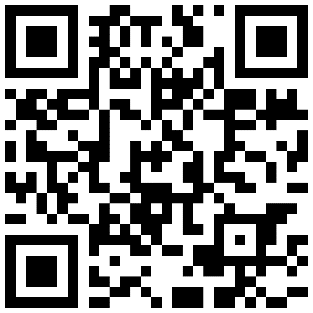 ภาคนวก ก คำสั่งแต่งตั้งคณะกรรมการพัฒนาและดำเนินงานตามมาตรฐานการศึกษาเพื่อการประกันคุณภาพภายในสถานศึกษา ประจำปีการศึกษา  ๒๕๖๔
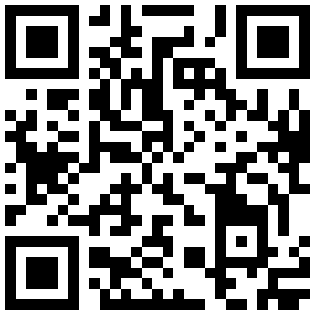 ภาคผนวก ก แต่งตั้งคณะกรรมการ ตรวจติดตาม รายงานผลการพัฒนาคุณภาพการศึกษาตามมาตรฐานการศึกษาและเผยแพร่ต่อสาธารณชน ประจำภาคเรียนที่  ๑  ปีการศึกษา  ๒๕๖๔
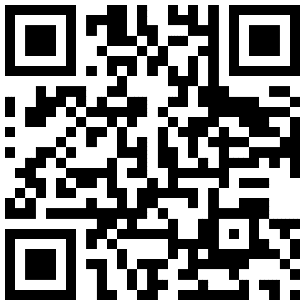 ภาคผนวก ก แต่งตั้งคณะกรรมการ ตรวจติดตาม รายงานผลการพัฒนาคุณภาพการศึกษาตามมาตรฐานการศึกษาและเผยแพร่ต่อสาธารณชน ประจำภาคเรียนที่  ๒  ปีการศึกษา  ๒๕๖๔
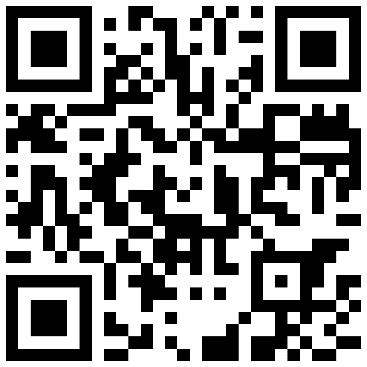 ภาคผนวก ข ผลงานสถานศึกษา ผู้บริหารสถานศึกษา ครู และนักเรียน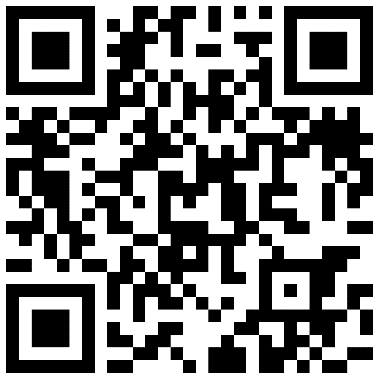 ภาคผนวก ค เกียรติบัตร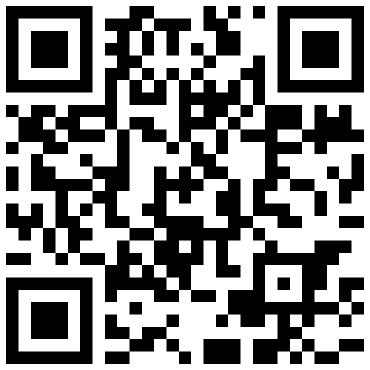 ภาคผนวก ง ภาพกิจกรรม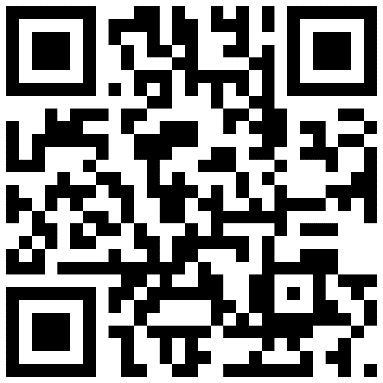 ชื่อโรงเรียนเขตพื้นที่บริการเขตพื้นที่บริการเขตพื้นที่บริการโทรศัพท์/โทรสารโรงเรียนนาเชือกพิทยาสรรค์ตำบล(ระบุหมู่/ ชื่อหมู่บ้าน)อำเภอนาเชือกพิทยาสรรค์สำโรงหมู่ ๑๔ บ้านขี้เหล็กขี้ตุ่นหลุบเปลือยนาเชือก๐๔๓-๗๔๐๐๕๔นาเชือกพิทยาสรรค์สำโรงหมู่ ๙ บ้านเหล่ากว้างนาเชือก-นาเชือกพิทยาสรรค์นาเชือกหมู่ ๘ บ้านหัวช้างนาเชือก๐๔๓-๗๐๖๐๖๐นาเชือกพิทยาสรรค์นาเชือกหมู่ ๑๒ เทศบาลนาเชือกนาเชือก๐๔๓-๗๗๙๒๔๙นาเชือกพิทยาสรรค์นาเชือกหมู่ ๒ บ้านห้วยหินนาเชือก๐๔๓-๗๐๙๖๑๑๓นาเชือกพิทยาสรรค์นาเชือกหมู่ ๕ บ้านห้วยทรายนาเชือก-นาเชือกพิทยาสรรค์นาเชือกหมู่ ๑๖ บ้านหนองม่วงนาเชือก-ชื่อโรงเรียนเขตพื้นที่บริการเขตพื้นที่บริการเขตพื้นที่บริการโทรศัพท์/โทรสารโรงเรียนนาเชือกหมู่ ๑๕ วัดป่านาเชือก-นาเชือกหมู่ ๑๐ วรัญญาวิทย์-หนองกุงหมู่ ๕ บ้านป่าแดง๐๔๓-๗๕๐๐๔๘หนองกุงหมู่ ๘ บ้านหนองแดง๐๔๓-๗๕๐๐๔๙หนองกุงหมู่ ๑ บ้านอีโต้-หนองเม็กหมู่ ๕ บ้านหนองแฮหนองเหล็ก๐๔๓-๗๕๐๑๑๙หนองเม็กหมู่ ๖ บ้านหมากหม้อโนนเกษตร-หนองเม็กหมู่ ๙ ชุมชนบ้านหนองเลาเหล่าอีหมัน๐๔๓-๗๕๐๐๕๒หนองเม็กหมู่ ๓  บ้านหนองเม็ก๐๔๓-๗๕๕๐๐๕ขวาไร่หมู่ ๖ บ้านหนองแสง๐๔๓-๗๗๙๕๒๘ขวาไร่หมู่ ๓ บ้านหัวหนองคู-ขวาไร่หมู่ ๗ บ้านห้วยหลาว๐๔๓-๗๐๖๑๑๕หนองเรือหมู่ ๑ บ้านตลาดม่วง๐๔๓-๗๒๔๔๔๗หนองเรือหมู่ ๓ บ้านหัวเข่าแตก๐๔๓-๗๕๐๑๒๑ที่ชื่อ – สกุลปีที่ดำรงตำแหน่งตำแหน่ง๑.นายสุจินต์   จงจิตต์พ.ศ. ๒๕๑๕-๒๕๒๐ครูใหญ่๒.นายสุจินต์   จงจิตต์พ.ศ. ๒๕๒๐-๒๕๒๕อาจารย์ใหญ่๓.นายสุจินต์   จงจิตต์พ.ศ. ๒๕๒๕-๒๕๒๖ผู้อำนวยการโรงเรียน๔.นายสุทิน     พรหมจอมพ.ศ. ๒๕๒๖-๒๕๓๐ผู้อำนวยการโรงเรียน๕.นายมีเดช     พันธผลพ.ศ. ๒๕๓๐-๒๕๓๒ผู้อำนวยการโรงเรียน๖.นายบวร   สุวรรณธาดาพ.ศ. ๒๕๓๒-๒๕๓๔ผู้อำนวยการโรงเรียน๗.นายประพันธ์  ภาภิรมย์พ.ศ. ๒๕๓๔-๒๕๓๗ผู้อำนวยการโรงเรียน๘.นายประยูร  เนื่องโนราชพ.ศ. ๒๕๓๗-๒๕๔๒ผู้อำนวยการโรงเรียน๙.นายสิทธิศาสตร์ รัตนพิบูลย์ศิริพ.ศ. ๒๕๔๒-๒๕๔๕ผู้อำนวยการโรงเรียน๑๐.นางชนิสรา  ดวงบุบผาพ.ศ. ๒๕๔๕-๒๕๕๓ผู้อำนวยการโรงเรียน๑๑.นายเกษม  ไชยรัตน์พ.ศ. ๒๕๕๓-๒๕๕๘ผู้อำนวยการโรงเรียน๑๒.นางปราณี  รัตนธรรมพ.ศ. ๒๕๕๘-๒๕๖๔ผู้อำนวยการโรงเรียน๑๓.นายทรงศักดิ์  ชาวไพรพ.ศ. ๒๕๖๔-ปัจจุบันผู้อำนวยการโรงเรียนระดับชั้นเรียนจำนวนห้องเพศเพศรวมเฉลี่ยต่อห้องหมายเหตุระดับชั้นเรียนจำนวนห้องชายหญิงรวมเฉลี่ยต่อห้องหมายเหตุม.๑๙๑๗๐๑๙๑๓๖๑๔๐.๑๑ม.๒๙๑๕๕๒๐๒๓๕๗๓๙.๖๗ม.๓๙๑๔๐๑๗๕๓๑๕๓๕รวม ม.ต้น๒๗๔๖๕๕๖๘๑,๐๒๒๓๗.๘๕ม.๔๘๑๑๑๑๗๖๒๘๗๓๕.๘๗ม.๕๘๑๐๘๑๘๒๒๙๐๓๖.๒๕ม.๖๙๑๑๙๑๘๗๓๐๖๓๔รวม ม.ปลาย๒๕๓๓๘๕๔๕๘๘๓๓๕.๓๒รวมทั้งหมด๕๒๘๐๓๑,๑๑๓๑,๙๐๕๓๖.๖๓ระดับชั้นเรียนปีการศึกษา ๒๕๖๒ปีการศึกษา ๒๕๖๓ปีการศึกษา ๒๕๖๔ม.๑๓๑๘317๓๖๑ม.๒๒๘๔๒๙๒๓๕๗ม.๓๓๐๑๓๐๓๓๑๕ม.๔๓๑๓๓๑๗๒๘๗ม.๕๒๖๙๒๗๐๒๙๐ม.๖๒๖๕๒๖๘๓๐๖รวมทั้งหมด๑,๗๕๐1,767๑,๙๐๕ที่ชื่อ – ชื่อสกุล/ตำแหน่งวุฒิการศึกษาสูงสุด/สาขาการดำรงตำแหน่งที่โรงเรียนนี้ตั้งแต่-ปัจจุบันการดำรงตำแหน่งที่โรงเรียนนี้ตั้งแต่-ปัจจุบันโทรศัพท์e-mailที่ชื่อ – ชื่อสกุล/ตำแหน่งวุฒิการศึกษาสูงสุด/สาขาตั้งแต่(ปี/เดือน)โทรศัพท์e-mail๑นายทรงศักดิ์  ชาวไพรผู้อำนวยการสถานศึกษาครุศาสตรมหาบัณฑิต สาขาวิชาการบริหารการศึกษา๒ ต.ค. พ.ศ.๒๕๖๔๖ เดือน๐๘๒-๒๒๙๕๘๔๑Songsuk092514@gmail.comที่ชื่อ – ชื่อสกุล/ตำแหน่งวุฒิการศึกษาสูงสุด/สาขาการดำรงตำแหน่งที่โรงเรียนนี้ตั้งแต่-ปัจจุบันการดำรงตำแหน่งที่โรงเรียนนี้ตั้งแต่-ปัจจุบันโทรศัพท์e-mailที่ชื่อ – ชื่อสกุล/ตำแหน่งวุฒิการศึกษาสูงสุด/สาขาตั้งแต่(ปี/เดือน)โทรศัพท์e-mail๑นางสาวจันทร์เพ็ญ ทองดวงรองผู้อำนวยการสถานศึกษาค.บ.สังคมศึกษา/
ค.บ.ภาษาอังกฤษ/
กศ.ม.การบริหารการศึกษาพ.ศ.๒๕๖๐๒  เม.ย.๒๕๖๐๐๘๕-๔๖๓๙๙๘๖Janpen.thong๒๕๑๔@gmail.com๒นางสาวไผ่ล้อม  บุษมงคลรองผู้อำนวยการสถานศึกษาวทบ. ฟิสิกส์ป.บัณฑิตวิชาชีพครูป.บัณฑิตการบริหาร
กศม.การบริหารและพัฒนาการศึกษาพ.ศ.๒๕๖๓๑๒ ต.ค. พ.ศ.๒๕๖๓๐๘๖-๓๑๕๕๕๔๘๐๘๗-๒๔๓๓๘๒๗pailomkor23 @gmail.com๓นางกุสุมา  โรจนกรรองผู้อำนวยการสถานศึกษาค.บ.ภาษาอังกฤษศษ.ม.การบริหารการศึกษาพ.ศ.๒๕๖๓๑๒ ต.ค. พ.ศ.๒๕๖๓๐๘๐-๒๒๑๐๒๘๙Poontarika       25192519             @gmail.com๔นางสิริอร  จันทรงกุลรองผู้อำนวยการสถานศึกษากศ.บ.ชีววิทยาศษ.ม.การบริหารการศึกษาพ.ศ.256423สิงหาคมพ.ศ.25640917206530Siriaonjan@gmail.comบุคลากรผู้บริหารครูผู้สอนพนักงานราชการครูอัตราจ้างพี่เลี้ยงเด็กพิการธุรการโรงเรียนเจ้าหน้าที่อื่น ๆลูกจ้างประจำลูกจ้างชั่วคราวรวมปีการศึกษา  ๒๕๖๔๕ คน 88 คน ๖ คน๘ คน๓ คน๑ คน ๑ คน๑ คน๗ คน๑๒๐ คนวุฒิการศึกษาสูงสุดจำนวนชั้นประถมศึกษา๔ชั้นมัธยมศึกษาตอนต้น-ชั้นมัธยมศึกษาตอนปลาย๒ปวช.๑ปวส.๑ปริญญาตรี๕๙ปริญญาโท๕๔ปริญญาเอก-รวม๑๒๐สาขาวิชาจำนวน (คน)ภาระงานสอนเฉลี่ยของครู  1  คน  
ในแต่ละสาขาวิชา  (ชั่วโมง/สัปดาห์)การบริหารการศึกษา๕-คณิตศาสตร์๑๖๒๑วิทยาศาสตร์๑๙๑๙ภาษาไทย๙๒๒ภาษาอังกฤษ๑๓๒๓สังคมศึกษา๑๑๒๘สุขศึกษาและพลศึกษา๕๑๖ศิลปะ๑๒๔ทัศนศิลป์๒๔อุตสาหกรรมศิลป์๒๑๘คหกรรม๓๒เกษตร๑๒๑คอมพิวเตอร์๓๑๙ดนตรีสากล๒๑ภาษาจีน๒๒๑แนะแนว๒๑๙บรรณารักษ์๑๒๐ลำดับที่ชื่อ – ชื่อสกุลการศึกษา(วุฒิ/วิชาการเอก)สอนระดับชั้นชั่วโมงสอนชั่วโมงอบรม/สัมมนารวมชั่วโมงรับผิดชอบ1นายทรงศักดิ์  ชาวไพรศษ.บ.การสอนสังคมศึกษา/ศษ.ม.การบริหารการศึกษา/ปร.ด.วัฒนธรรมศาสตร์----2นางสาวจันทร์เพ็ญ  ทองดวงค.บ.สังคมศึกษา/
ค.บ.ภาษาอังกฤษ/
กศ.ม.การบริหารการศึกษา--๓๒-3นางสาวไผ่ล้อม  บุษมงคลวทบ.ฟิสิกส์ป.บัณฑิตวิชาชีพครูป.บัณฑิตการบริหาร--๗๔-4นางกุสุมา  โรจนกรค.บ.ภาษาอังกฤษศษ.ม.การบริหารการศึกษา--๔๐-5นางสิริอร  จันทรงกุลกศ.บ.ชีววิทยาศษ.ม.บริหารการศึกษา--๗๓-6นางพิชญ์สิรี  พิไลวงศ์กศ.บ.วิทย์-คณิต/ 
กศ.ม.การวัดผลการศึกษาคณิตศาสตร์ ม.6๑๒๓๒-7นายไพบูลย์  ลือทองจักรค.บ.พลศึกษา / 
ศษ.ม.บริหารการศึกษาพลศึกษา ม.4๑๒๕๑-8นายบริพัฒน์  ศิริเลิศค.บ.สุขศึกษาพลศึกษา ม.1, ๖๑๒๓๒-9นางมนทกานต์  คำยาค.บ.สุขศึกษา /
ศษ.ม. การแนะแนวสุขศึกษา ม.5๑2๓๒-10นายจักรพงษ์  แทบทามค.บ.ภาษาไทยภาษาไทย ม.61๘๘๓-11นางนิรพร จันทรเสนาค.บ.บรรณารักษ์/                            ศษ.ม.การบริหารการศึกษาบรรณารักษ์ ม.2๑๘๗๒- 12นางสาวปราณี  นิตยะศษ.บ. การสอนภาษาไทยค.ม. วิจัยเพื่อพัฒนาการศึกษาภาษาไทย ม.๓๑๘๘๗-13นางศิริภร วาลมูลตรีศศ.ภาษาไทย/
ศษ.ม.การบริหารการศึกษาภาษาไทยม.5๑๒๓๒-14นางสาววรงค์พร สุทธิยา  จันทะสารศษ.บ.การสอนภาษาไทยภาษาไทยม.41๗๕๕-15นางสาวจรรยา  มาตย์งามเมืองคบ.ภาษาไทยภาษาไทยม.1๑๘๗๑-16นางสาวศุกภลักษณ์  พุดตาเตศศ.บ. การสอนภาษาไทยศศ.ม. ภาษาไทยภาษาไทย ม.3๑๘๙๐-17นายกิตติกุล  แก้วกาหลงกศ.บ.ภาษาไทยกศ.ม.หลักสูตรและการสอนการค้นคว้าฯม.51๒๓๒-18นายพงษ์วิศิษฐ์  ปะนัดถาศษ.บ.การสอนภาษาไทยภาษาไทย ม.๖๑๘๙๐-19นายปฏิภาณ ปะติเกค.บ.ภาษาไทย /                           ค.ม.บริหารการศึกษาภาษาไทยม.2,๔๑๗๓๒-20นางนิจพร จันทรดีค.บ. เทคโนโลยีการศึกษา / ค.บ.ภาษาอังกฤษ / 
ศศ.ม.บริหารการศึกษา /กศ.ม.ภาษาจีนภาษาจีนม.6/แนะแนวม.ปลาย๑๔๓๒-21นางลดารัตน์  แพร่เมืองค.บ.ภาษาอังกฤษภาษาอังกฤษม.2๑๕๓๒-22นางดวงเพ็ญ  อินธิแสนศศ.บ.ภาษาอังกฤษภาษาอังกฤษม.416๓๒-23นางนุชรินทร์  ปีนะกาตาโพธิ์ศษ.บ.ภาษาอังกฤษ / 
ศษ.ม.การบริหารการศึกษาภาษาอังกฤษม.6๑๘๔๘-24นางจาฬุพรรณ  เค้าคำศศ.บ.ภาษาอังกฤษ/ 
ค.บ.ภาษาอังกฤษภาษาอังกฤษม.1๑๕๔๐-25นางศุภลักษณ์  ทิพย์วงศาค.บ.ภาษาอังกฤษ / 
กศ.ม.หลักสูตรและการสอนภาษาอังกฤษม.31๕๔๐-26นางสาวอุษณารมณ์  บุญตาแสงศศ.บ.ภาษาอังกฤษภาษาอังกฤษ ม.4๑๖๓๒-27นางประภัสสร  ปะวะโทศศ.บ.ภาษาอังกฤษ / 
ค.ม.คอมพิวเตอร์ศึกษาภาษาอังกฤษม.51๖๕๖-28นางแสงเดือน  โยมไธสงศศ.บ.ภาษาอังกฤษภาษาอังกฤษม.1,๒๑๖๖๖-29นายสุทธิพงษ์  บรรยงค์ค.บ. ภาษาอังกฤษ                     เกียรตินิยมอันดับ 1ศศ.ม. ภาษาอังกฤษภาษาอังกฤษม.๕๑๘๔๒-30นายนิรันดร์  อันทองค.บ.ภาษาอังกฤษภาษาอังกฤษม.2๑๗๕๘-31นางสาวจริยา  มีโชคค.บ. ภาษาอังกฤษคบ. การสอนภาษาอังกฤษภาษาอังกฤษม.6๑๘๔๐-32นายธวัชชัย  บัวหอมศศ.บ.ภาษาจีนภาษาจีน ม.๑,๔๑๒๓๒-33นางศริญญา  โชควัฒนาสิทธิกูลค.บ.ภาษาอังกฤษภาษาอังกฤษ ม.๓,๔2๐๓๒-34นางสาวปัทมาภรณ์  บุดสีกศ.บ.ภาษาอังกฤษศศ.ม.ภาษาศาสตร์ประยุกต์ ด้านการสอนภาษาอังกฤษภาษาอังกฤษ ม.๒,๓๑๖๓๒-35นางธรรมภรณ์  ปักกาเรค.บ.คณิตศาสตร์ / 
กศ.ม.หลักสูตรและการสอนคณิตศาสตร์ม.41๖๔๑-36นางรัตนา  สุทธิธรรมค.บ.ธุรกิจศึกษา / 
กศ.ม.หลักสูตรและการสอนคณิตศาสตร์ ม.4๑๕๙๐-37นางสาวคำไพ  จะโนรัตน์ค.บ.ธุรกิจศึกษา / 
กศ.ม.การสอนคณิตศาสตร์คณิตศาสตร์ ม.๑๑๕๖๘-38นายเจริญ  ปินะถากศ.บ.วิทย์ -คณิตศาสตร์คณิตศาสตร์ ม.5๑๖๓๒-39นางวชิรภรณ์  เทียบเพชร์ค.บ.คณิตศาสตร์/
กศ.ม.การวิจัยการศึกษาคณิตศาสตร์ ม.3๑5๓๒-40นางนิภาพร  เทียบพิมพ์ค.บ.คณิตศาสตร์ / 
ค.ม.หลักสูตรและการสอนคณิตศาสตร์ ม.2๑๔๔๐-41นางเกศฎาภรณ์  สิงห์สุพรรณวท.บ.คณิตศาสตร์คณิตศาสตร์ ม.1๑๖๖๒-42นางสาววิสุณีย์  ทศราชค.บ.คณิตศาสตร์กศ.ม.การบริหารการศึกษาคณิตศาสตร์ ม.3๑๖๓๒-43นางกัญญ์ณพัชญ์ วงค์หนายโกฏกศ.บ.คณิตศาสตร์คณิตศาสตร์ ม.2๑๕๘๗-44นายเกรียงไกร  บุญตาแสงกศ.บ.คณิตศาสตร์กศ.ม.การบริหารการศึกษาคณิตศาสตร์ ม.๔,๖๑๓๓๒-45นายจักราวุธ  สาตารมกศ.บ.คณิตศาสตร์กศ.ม.การวิจัยการศึกษาคณิตศาสตร์ ม.5๑๖๔๐-46นายภวนันท์ชัย สวัสดิ์สละศษ.บ.คณิตศาสตรศึกษากศ.ม.การบริหารและ    พัฒนาการศึกษาคณิตศาสตร์ ม.6๑๔๓๒-47นายพัทธนัย  อวิรุทธพาณิขย์ค.บ. คณิตศาสตร์กศ.ม.) การสอนคณิตศาสตร์คณิตศาสตร์                  ม.1 ๑๖๓๒-48นายวัชรพงษ์  เนาวรัตน์ค.บ.คณิตศษสตร์ศษ.ม.การบริหารการศึกษาคณิตศาสตร์ ม.419๙๐-๔๙นางเพียร  ประจันศรีค.บ.กการวัดผลการศึกษาคณิตศาสตร์ ม.๕, ๑๑๖๕๔-50นางอรุณี  มะทิตะโนบธ.บ.การเงินการธนาคารหน้าที่พลเมือง ม.๓,สังคมศึกษา ม.4๑๖๓๒-51นางสุรางค์  ประทุมเมศค.บ.สังคมศึกษาสังคมศึกษา ม.2๑๘๖๒-52นายจักฤษณ์  นามภักดีศศ.บ.ประวัติศาสตร์ / 
ศษ.ม.การสอนสังคมศึกษาสังคมศึกษาประวัติศาสตร์ ม.41๖๓๒-53นางสาวพยอม  ภูหัวไร่ค.บ.สังคมศึกษาสังคมศึกษา ม.๓, ม.๕๑๘๓๒-54นายปฐมวุฒิ  บุตรศรีศศ.บ.รัฐศาสตร์ป.บัณฑิตวิชาชีพครูสังคมศึกษา ม.5๑๕๔๐-55นางแพรทอง ผาสุขเลิศค.บ.สังคมศึกษาสังคมศึกษา ม.๑1๙๓๒-56นางสาวกานต์มณี  บุญมีกศ.บ.สังคมศึกษาสังคมศึกษา ม.๖๑๘๖๔-57นายศุฑาวัฒน์ ไชยสากศ.บ.สังคมศึกษาสังคมศึกษา ม.๓- ม.๕๑๕๓๒-58นางสาวนัฐจิรา ปิดตาทะโนค.บ.สังคมศึกษาสังคมศึกษา ม.1 1๗๓๘-59นายนัฐพล  หาญสำโรงกศ.บ.สังคมศึกษาศษ.ม.การบริหารการศึกษาสังคมศึกษา ม.๒๑๘๔๑-60นางสาวกาญจนา  พิมพ์แสงค.บ.สังคมศึกษาประวัติศาสตร์ ม.๑,๒,๓ หน้าที่พลเมือง ม.๓๑๖๕๐-61น.ส.เพียงแข ภานุพงศ์วรรธกาศศ.บ.ศิลปกรรมศิลปะ ม.1 ,                    ม.๕2๓๔๐-62นายสำเร็จ เทียงดีฤทธิ์ค.บ.ดนตรีศึกษา/ 
สส.ม.การบริหารสังคมดนตรี ม.๒,                    ม.๔๑๖๓๒-63นายเอกสิทธิ์ แดงนาค.บ.นาฏศิลป์ไทยนาฏศิลป์ ม.2,ม.6๑๘๔๔-64นายศตวรรษ  สัตถาผลค.บ.วิชาเอก อุตสาหกรรมศิลป์และเทคโนโลยีการงานอาชีพ ม.5๑๔๔๘-65นางอริญชยา  ยันต์รัมย์ศศ.บ.บริหารธุรกิจการตลาดป.บัณฑิต(วิชาชีพครู)การงานอาชีพ ม.2 และค้นคว้าอิสระ ม.2๑๕๗๒-66นางสาวมนิดา  บุญยัสสะค.อ.บ.ครุศาสตร์เกษตรการจัดการเกษตร ม.๒, 5๑๙๔๐-67นายพงศ์ศิริ  ศรีพรหมค.อ.บ. วิศวกรรมอิเล็กทรอนิกส์การงานอาชีพ ม.62๐๓๒-68นายวรัทภพ  ศรีวรรณะ(กศ.บ.) วิชาเอก สุขศึกษาสุขศึกษา ม.๓,๔,๖ ๑๙๕๙-69นางสาวสุภาภรณ์ ภิบาลจอมมีกศ.บ.พลศึกษาพลศึกษา ม.3,๖1๔๓๒-70นางสาวจุรีรัตน์  เทียงคำวท.บ.วิชาเอก เคมีป.บัณฑิต วิชาชีพครูศษ.ม.การบริหารการศึกษาเคมี ม.5,วิทยาศาสตร์ ม.๒๑๘๓๒-71นางสฐาปณีย์ โสภณอดิศัยกศ.บ.ชีววิทยา / 
ค.ม.คอมพิวเตอร์ศึกษาชีววิทยา ม.5๑๕๔๔-72นางสาวปัทมาพร นนทะสีค.บ.เคมี / ศษ.ม.นวัตกรรมหลักสูตรและการจัดการเรียนรู้เคมี ม.5เพิ่มเติม ม.6๑๘๖๘-73นางสาวนิศารัตน์  พวงเกตุวศ.บ.วิศวสิ่งแวดล้อมวิทยาศาสตร์ ม.๑, ๒๑๘๓๒-74นางรัชนี เปาะศิริค.บ.วิทยาศาสตร์ทั่วไป / กศ.ม.การวิจัยการศึกษาวิทยาศาสตร์ ม.1 , ม.3๑๖๔๘-75นางศศิธร พาบุวท.บ.เคมี/ป.บัณฑิตวิชาชีพครู / กศ.ม.การวัดผลเคมี ม.6๑๘๓๒-76นายพรชัย  นามภูษาวท.บ.ชีววิทยาศษ.ม.การบริหารการศึกษาวิทยาศาสตร์ ม.๖18๔๐-77นางสุนิสา  สวัสดิ์ทองวท.บ.ฟิสิกส์  /ศษ.ม.วิทยาศาสตร์ศึกษา ฟิสิกส์ ม.5,๖๑๕๓๘-78นายกิตติศักดิ์  สุมนนอกค.บ.(ฟิสิกส์)ฟิสิกส์ ม.4 ,                ม.6๑๘๓๒-79นางสาวจิราวรรณ ภูวนารถวท.บ.เคมี/ป.บัณฑิตทางการสอน(เคมี) / กศ.ม.วิทยาศาสตร์ศึกษาเคมี ม.41๕๘๐-80นายสาคร แสนยากุลวท.บ.ฟิสิกส์ประยุกต์ฟิสิกส์ ม.52๑๓๒-81นางสาวชาริยา แสนขอมดำศษ.บ.วิทยาศาสตร์ศึกษา  เอกเดี่ยวชีววิทยาชีววิทยา ม.5 ,         ม.6๑๘๔๔-82นายวีรศักดิ์ จันเสนาค.บ.เคมีเคมี, โลกดาราศาสตร์ฯ ม.4๑๕๓๒-83นางสาวฐปนีย์ดา  สัมฤทธิ์รินทร์วท.บ. วิทยาการคอมพิวเตอร์ป.บัณฑิต                               หลักสูตรและการสอนวิทยาการ                       คำนวณ ม.๒,๓๒๔๔๒-84นางสาวรัศมี เทียมแสงกศ.บ.ชีววิทยา/
กศ.ม.วิทยาศาสตร์ศึกษาชีววิทยา ม.4๑๘๖๘-85นางชัดชนพ  คุณโกทากศ.บ.ชีววิทยาชีววิทยา ม.4,๕๑๒๓๒-86นายยงยุทธ วงผักเบี้ยค.บ.วิทยาศาสตร์/
ศษ.ม.การบริหารการศึกษาวิทยาศาสตร์  ม.32๐๓๒-87นายภัทรพล ไปเจอะวท.บ.เทคโนโลยีการอาหารและโภชนาการศษ.ม.การบริหารการศึกษาวิทยาศาสตร์ ม.๒,๓     2๑๙๐-88นางสาววิภาพร แก่นนาคำค.บ.วิทยาศาสตร์วิทยาศาสตร์พื้นฐานม.๒,๑๑๙๘๐-89นางสาวธัญญาณี ดีพลงามศษ.บ.วิทยาศาสตร์ศึกษา เอกเดี่ยวฟิสิกส์ฟิสิกส์ ม.4 ๑๘๔๐-90นางปิยนาถ ภิบาลจอมมีวท.บ.วิทยาการคอมพิวเตอร์/ป.บัณฑิตวิชาชีพครู/ 
กศ.ม.เทคโนโลยีการศึกษาเทคโนโลยีการคำนวณ ม.1 , ม.4๑๗๓๒-91นายธวัชชัย ฝ่ายพลแสนวท.บ.วิทยาการคอมพิวเตอร์/ ป.บัณฑิตวิชาชีพครูการออกแบบและเทคโนโลยี ม.6๑๙๓๒-92นางสาวสุลัดดา  อะเวลาคบ.เคมี/
กศ.ม.จิตวิทยาการแนะแนวแนะแนว 
ม.๑ , ม.5๑๗๕๙-๙๓นางลำใย นามวิชาวท.บ.จิตวิทยาแนะแนวแนะแนว                       ม.3 , ม.41๗๓๘-๙๔นางสาววิมล  พัฒนเพ็ญศศ.บ.บริหารทรัพยากรมนุษย์ศษ.ม.การสอนสังคมศึกษาหน้าที่พลเมือง ม.๑,๒๑๕๖๐-๙๕นางสาวจรุพรรณ  ขุนหารบธ.บ.การบัญชีสังคมศึกษา ม.3๑๘๓๒-9๖นายธนูศิลป์ แสนมาโนชค.บ.วิทยาศาสตร์ทั่วไปเทคโนโลยีการคำนวณ ม.๔ , ม.๕๑๘๕๖-9๗นางสุธาสินี  บุญมาค.บ.เคมีการงาน
อาชีพฯ ม.3๑๕๓๒-๙๘นางนิจภารัตน์  คอนหาววท.บ.คอมพิวเตอร์กานงานอาชีพ ม.๔๑๕๔๐-๙๙นางเกศรินทร์  เปการีบธ.บ.คอมพิวเตอร์ธุรกิจประกาศนียบัตรวิชาชีพชั้นสูงค.ม.คอมพิวเตอร์ศึกษาการงานอาชีพฯม.1๑๙๕๐-10๐นายจำรัส  ประทังวาบธ.บ.การบริหารธุรกิจ แขนงวิชาการตลาดภาษาไทย1๔๓๒-10๑นางสาวชนากานต์  ต่อพันธ์ค.บ.คอมพิวเตอร์ภาษาไทย ม.๑1๓๓๒-10๒นางขนิษฐา  ประศรีหาคลังค.บ.ภาษาไทยภาษาไทย ม.11๔๕๐-10๓นายพิศุทธิ์  ลงคำดศ.บ. ดุริยางคศาสตรบัณฑิตดนตรีพื้นเมือง ม.1,๓2๒๓๒-10๔นางสาวสุพัตรา ไพรลินวท.บ.คณิตศาสตร์ค.ม.การเรียนการสอนคณิตศาสตร์ม .3, ม.๒18๓๒-10๕นายณัฐรุจ อาษาพาวท.บ.คณิตศาสตร์คณิตศาสตร์ม .2๑๘๖๒-10๖นางสาววาทีนี รัตหนศษ.บ. พลศึกษาสุขศึกษา ม.๒,๕๒๐๓๒-10๗นางสาวสุมินตรา  ไกรวงษ์วท.บ.เทคโนโลยีสารสนเทศ-การงานอาชีพ ม. ๔๑๒๓๒-1๐๘นางสาวปาริฉัตร พาคามวท.บ.เทคนิคการสัตวแพทย์การงานอาชีพ ม.๓-๑๒๓๒-1๐๙นางสาววรรณวิภา บัวละครปวส.พืชศาสตร์ภาษาอังกฤษ ม. ๑,๓-๑๕๓๒-๑๑๐นางสาวสุภาภรณ์  สุวรรณวิจิตรค.บ. วิทยาศาสตร์ (ชีววิทยา)วิทยาศาสตร์พื้นฐาน ม.๓ ชีววิทยา ม.๔๒๐๔๐-๑๑๑นางสาวพวงทอง ภูตาเลิศบธ.บ.การบริหารธุรกิจ สาขาคอมพิวเตอร์ธุรกิจเจ้าหน้าที่ธุรการ-32-112นายกฤติเดช  เทพวงค์ครุศาสตรบัณฑิตพลศึกษาและการจัดการกีฬาเจ้าหน้าที่โสตทัศนูปกรณ์-32-113นายศุภลักษณ์  วงชารีปวช.ลูกจ้างประจำ---114นางประยัติ  ประทุมเทาประถมศึกษาตอนปลายลูกจ้างชั่วคราว---115นางสาววิภาภรณ์  ทบง่อมประถมศึกษาตอนต้นลูกจ้างชั่วคราว---116นายบุญธรรม  ทรงขจรปวส.ไฟฟ้ากำลังลูกจ้างชั่วคราว---117นางบุญร่วม  ปิดตังถาเนมัธยมศึกษาตอนปลายลูกจ้างชั่วคราว---118นายไพรัตร์  พาคามมัธยมศึกษาตอนปลายลูกจ้างชั่วคราว---119นายบุญชู  จำเริญดีมัธยมศึกษาตอนปลายลูกจ้างชั่วคราว---120นายพรชัย  เอลาวัลย์ประถมศึกษาตอนปลายลูกจ้างชั่วคราว---กลุ่มสาระการเรียนรู้/กิจกรรมเวลาเรียนเวลาเรียนเวลาเรียนเวลาเรียนกลุ่มสาระการเรียนรู้/กิจกรรมระดับชั้นมัธยมศึกษาตอนต้นระดับชั้นมัธยมศึกษาตอนต้นระดับชั้นมัธยมศึกษาตอนต้นระดับมัธยมศึกษาตอนต้นกลุ่มสาระการเรียนรู้/กิจกรรมม.1ม.2ม.3ม.๑-๓ภาษาไทย120 (3 นก.)120 (3 นก.)120 (3 นก.)240 (6 นก.)คณิตศาสตร์120 (3 นก.)120 (3 นก.)120 (3 นก.)240 (6 นก.)วิทยาศาสตร์และเทคโนโลยี (วิทย์)120 (3 นก.)120 (3 นก.)120 (3 นก.)240 (6 นก.)วิทยาศาสตร์และเทคโนโลยี (เทคโนโลยี)40 (1 นก.)40 (1 นก.)40 (1 นก.)80 (2 นก.)*สังคมศึกษา ศาสนา และวัฒนธรรม120 (3 นก.)120 (3 นก.)120 (3 นก.)240 (6 นก.)ประวัติศาสตร์40 (1นก.)40 (1นก.)40 (1นก.)80 (2 นก.)*สุขศึกษาและพลศึกษา80 (2 นก.)80 (2 นก.)80 (2 นก.)120 (3 นก.)ศิลปะ80 (2 นก.)80 (2 นก.)80 (2 นก.)120 (3 นก.)การงานอาชีพ40 (1 นก.)40 (1 นก.)40 (1 นก.)40 (1 นก.)ภาษาต่างประเทศ120 (3 นก.)120 (3 นก.)120 (3 นก.)240 (6 นก.)รวมเวลาเรียน (พื้นฐาน)880(22 นก.)880(22 นก.)880(22 นก.)1,640(41 นก.)กิจกรรมพัฒนาผู้เรียน120120120360รายวิชา/กิจกรรมที่สถานศึกษาจัดเพิ่มเติมตามความพร้อมและจุดเน้นปีละไม่น้อยกว่า200  ชั่วโมงปีละไม่น้อยกว่า200  ชั่วโมงปีละไม่น้อยกว่า200  ชั่วโมงไม่น้อยกว่า1,200 ชั่วโมงรวมเวลาเรียนทั้งหมดไม่น้อยกว่า 1,200 ชั่วโมง/ปีไม่น้อยกว่า 1,200 ชั่วโมง/ปีไม่น้อยกว่า 1,200 ชั่วโมง/ปีรวม 3 ปี ไม่น้อยกว่า3,600 ชั่วโมงกลุ่มสาระการเรียนรู้/กิจกรรมเวลาเรียนเวลาเรียนเวลาเรียนเวลาเรียนกลุ่มสาระการเรียนรู้/กิจกรรมระดับมัธยมศึกษาตอนปลายระดับมัธยมศึกษาตอนปลายระดับมัธยมศึกษาตอนปลายระดับมัธยมศึกษาตอนปลายกลุ่มสาระการเรียนรู้/กิจกรรมม.4ม.5ม.6ม.4-6ภาษาไทย80 (2 นก.)80 (2 นก.)80 (2 นก.)240 (6 นก.)คณิตศาสตร์80 (2 นก.)80 (2 นก.)80 (2 นก.)240 (6 นก.)วิทยาศาสตร์และเทคโนโลยี (วิทย์)200 (5.0 นก.)-40 (1 นก.)240 (6 นก.)วิทยาศาสตร์และเทคโนโลยี (เทคโนโลยี)40 (1 นก.)40 (1 นก.)-80 (2 นก.)*สังคมศึกษา ศาสนา และวัฒนธรรม80 (2 นก.)80 (2 นก.)80 (2 นก.)240 (6 นก.)ประวัติศาสตร์40 (1 นก.)40 (1 นก.)-80 (2 นก.)*สุขศึกษาและพลศึกษา40 (1 นก.)40 (1 นก.)40 (1 นก.)120 (3 นก.)ศิลปะ40 (1 นก.)40 (1 นก.)40 (1 นก.)120 (3 นก.)การงานอาชีพ40 (1 นก.)-20 (0.5 นก.)40 (1 นก.)ภาษาต่างประเทศ80 (2 นก.)80 (2 นก.)80 (2 นก.)240 (6 นก.)รวมเวลาเรียน (พื้นฐาน)560(14 นก.)580(14.5 นก.)500 (12.5 นก.)1,640(41 นก.)กิจกรรมพัฒนาผู้เรียน120120120360รายวิชา/กิจกรรมที่สถานศึกษาจัดเพิ่มเติมตามความพร้อมและจุดเน้นไม่น้อยกว่า1,200 ชั่วโมงไม่น้อยกว่า1,200 ชั่วโมงไม่น้อยกว่า1,200 ชั่วโมงไม่น้อยกว่า1,200 ชั่วโมงรวมเวลาเรียนทั้งหมดรวม 3 ปี ไม่น้อยกว่า 3,600 ชั่วโมงรวม 3 ปี ไม่น้อยกว่า 3,600 ชั่วโมงรวม 3 ปี ไม่น้อยกว่า 3,600 ชั่วโมงรวม 3 ปี ไม่น้อยกว่า 3,600 ชั่วโมงกลุ่มสาระการเรียนรู้(เฉพาะวิชาพื้นฐาน)จำนวนนักเรียนทั้งหมดระดับผลการเรียนระดับชั้นมัธยมศึกษาปีที่ ๑ระดับผลการเรียนระดับชั้นมัธยมศึกษาปีที่ ๑ระดับผลการเรียนระดับชั้นมัธยมศึกษาปีที่ ๑ระดับผลการเรียนระดับชั้นมัธยมศึกษาปีที่ ๑ระดับผลการเรียนระดับชั้นมัธยมศึกษาปีที่ ๑ระดับผลการเรียนระดับชั้นมัธยมศึกษาปีที่ ๑ระดับผลการเรียนระดับชั้นมัธยมศึกษาปีที่ ๑ระดับผลการเรียนระดับชั้นมัธยมศึกษาปีที่ ๑ระดับผลการเรียนระดับชั้นมัธยมศึกษาปีที่ ๑ระดับผลการเรียนระดับชั้นมัธยมศึกษาปีที่ ๑รวมผู้ได้รับการตัดสินผลการเรียนผลการเรียนผลการเรียนนักเรียนที่ได้เกรด 2 ขึ้นไปนักเรียนที่ได้เกรด 2 ขึ้นไปนักเรียนที่นักเรียนที่กลุ่มสาระการเรียนรู้(เฉพาะวิชาพื้นฐาน)จำนวนนักเรียนทั้งหมดระดับผลการเรียนระดับชั้นมัธยมศึกษาปีที่ ๑ระดับผลการเรียนระดับชั้นมัธยมศึกษาปีที่ ๑ระดับผลการเรียนระดับชั้นมัธยมศึกษาปีที่ ๑ระดับผลการเรียนระดับชั้นมัธยมศึกษาปีที่ ๑ระดับผลการเรียนระดับชั้นมัธยมศึกษาปีที่ ๑ระดับผลการเรียนระดับชั้นมัธยมศึกษาปีที่ ๑ระดับผลการเรียนระดับชั้นมัธยมศึกษาปีที่ ๑ระดับผลการเรียนระดับชั้นมัธยมศึกษาปีที่ ๑ระดับผลการเรียนระดับชั้นมัธยมศึกษาปีที่ ๑ระดับผลการเรียนระดับชั้นมัธยมศึกษาปีที่ ๑รวมผู้ได้รับการตัดสินผลการเรียนSDนักเรียนที่ได้เกรด 2 ขึ้นไปนักเรียนที่ได้เกรด 2 ขึ้นไปมี 0,ร,มสมี 0,ร,มสกลุ่มสาระการเรียนรู้(เฉพาะวิชาพื้นฐาน)จำนวนนักเรียนทั้งหมด43.532.521.510รมสรวมผู้ได้รับการตัดสินผลการเรียนSDจำนวนร้อยละจำนวนร้อยละภาษาไทย3645533717211411713642.642.7834494.51184.95คณิตศาสตร์36434483450122225313642.372.6928879.1210.27วิทยาศาสตร์3645856764743119643642.432.6928076.926417.58เทคโนโลยี364106911075913643.343.0636399.7310.27สังคมศึกษาฯ36417569891045393643.442.6334795.3392.47ประวัติศาสตร์36416310248351413633.502.7736299.7210.28สุขศึกษาฯ36411748473911213643.022.6336399.7300.00ศิลปะ36412229181617813642.862.3836399.7310.27การงานอาชีพฯ36436011113643.991.0436299.4510.27ภาษาต่างประเทศ36489262938253312313642.352.2020756.8710.27รวม ๘ กลุ่มสาระ127950352036661271191090736392.992.49328090.13972.67กลุ่มสาระการเรียนรู้(เฉพาะวิชาพื้นฐาน)จำนวนนักเรียนทั้งหมดระดับผลการเรียนระดับชั้นมัธยมศึกษาปีที่ ๑ระดับผลการเรียนระดับชั้นมัธยมศึกษาปีที่ ๑ระดับผลการเรียนระดับชั้นมัธยมศึกษาปีที่ ๑ระดับผลการเรียนระดับชั้นมัธยมศึกษาปีที่ ๑ระดับผลการเรียนระดับชั้นมัธยมศึกษาปีที่ ๑ระดับผลการเรียนระดับชั้นมัธยมศึกษาปีที่ ๑ระดับผลการเรียนระดับชั้นมัธยมศึกษาปีที่ ๑ระดับผลการเรียนระดับชั้นมัธยมศึกษาปีที่ ๑ระดับผลการเรียนระดับชั้นมัธยมศึกษาปีที่ ๑ระดับผลการเรียนระดับชั้นมัธยมศึกษาปีที่ ๑รวมผู้ได้รับการตัดสินผลการเรียนผลการเรียนผลการเรียนนักเรียนที่ได้เกรด 2 ขึ้นไปนักเรียนที่ได้เกรด 2 ขึ้นไปนักเรียนที่นักเรียนที่กลุ่มสาระการเรียนรู้(เฉพาะวิชาพื้นฐาน)จำนวนนักเรียนทั้งหมดระดับผลการเรียนระดับชั้นมัธยมศึกษาปีที่ ๑ระดับผลการเรียนระดับชั้นมัธยมศึกษาปีที่ ๑ระดับผลการเรียนระดับชั้นมัธยมศึกษาปีที่ ๑ระดับผลการเรียนระดับชั้นมัธยมศึกษาปีที่ ๑ระดับผลการเรียนระดับชั้นมัธยมศึกษาปีที่ ๑ระดับผลการเรียนระดับชั้นมัธยมศึกษาปีที่ ๑ระดับผลการเรียนระดับชั้นมัธยมศึกษาปีที่ ๑ระดับผลการเรียนระดับชั้นมัธยมศึกษาปีที่ ๑ระดับผลการเรียนระดับชั้นมัธยมศึกษาปีที่ ๑ระดับผลการเรียนระดับชั้นมัธยมศึกษาปีที่ ๑รวมผู้ได้รับการตัดสินผลการเรียนSDนักเรียนที่ได้เกรด 2 ขึ้นไปนักเรียนที่ได้เกรด 2 ขึ้นไปมี 0,ร,มสมี 0,ร,มสกลุ่มสาระการเรียนรู้(เฉพาะวิชาพื้นฐาน)จำนวนนักเรียนทั้งหมด43.532.521.510รมสรวมผู้ได้รับการตัดสินผลการเรียนSDจำนวนร้อยละจำนวนร้อยละภาษาไทย358915248361121111243582.892.6933593.5871.96คณิตศาสตร์35841465669804516143582.572.8029281.5651.40วิทยาศาสตร์35867324639241525310613581.992.2220858.1011030.73เทคโนโลยี3581034648718553583.022.6935398.6051.40สังคมศึกษาฯ35815783611716117513583.352.6733493.3061.68ประวัติศาสตร์358626184974612413582.953.0135097.7751.40สุขศึกษาฯ3581204338114110233582.692.2825370.6730.84ศิลปะ358168886573453583.312.4135398.6051.40การงานอาชีพฯ3583153853583.951.6135398.6051.40ภาษาต่างประเทศ358433238435853672043582.172.4421459.78246.70รวม ๘ กลุ่มสาระ1167441505440496136220331103235802.892.48211359.021754.89กลุ่มสาระการเรียนรู้(เฉพาะวิชาพื้นฐาน)จำนวนนักเรียนทั้งหมดระดับผลการเรียนระดับชั้นมัธยมศึกษาปีที่ ๒ระดับผลการเรียนระดับชั้นมัธยมศึกษาปีที่ ๒ระดับผลการเรียนระดับชั้นมัธยมศึกษาปีที่ ๒ระดับผลการเรียนระดับชั้นมัธยมศึกษาปีที่ ๒ระดับผลการเรียนระดับชั้นมัธยมศึกษาปีที่ ๒ระดับผลการเรียนระดับชั้นมัธยมศึกษาปีที่ ๒ระดับผลการเรียนระดับชั้นมัธยมศึกษาปีที่ ๒ระดับผลการเรียนระดับชั้นมัธยมศึกษาปีที่ ๒ระดับผลการเรียนระดับชั้นมัธยมศึกษาปีที่ ๒ระดับผลการเรียนระดับชั้นมัธยมศึกษาปีที่ ๒รวมผู้ได้รับการตัดสินผลการเรียนผลการเรียนผลการเรียนนักเรียนที่ได้เกรด 2 ขึ้นไปนักเรียนที่ได้เกรด 2 ขึ้นไปนักเรียนที่นักเรียนที่กลุ่มสาระการเรียนรู้(เฉพาะวิชาพื้นฐาน)จำนวนนักเรียนทั้งหมดระดับผลการเรียนระดับชั้นมัธยมศึกษาปีที่ ๒ระดับผลการเรียนระดับชั้นมัธยมศึกษาปีที่ ๒ระดับผลการเรียนระดับชั้นมัธยมศึกษาปีที่ ๒ระดับผลการเรียนระดับชั้นมัธยมศึกษาปีที่ ๒ระดับผลการเรียนระดับชั้นมัธยมศึกษาปีที่ ๒ระดับผลการเรียนระดับชั้นมัธยมศึกษาปีที่ ๒ระดับผลการเรียนระดับชั้นมัธยมศึกษาปีที่ ๒ระดับผลการเรียนระดับชั้นมัธยมศึกษาปีที่ ๒ระดับผลการเรียนระดับชั้นมัธยมศึกษาปีที่ ๒ระดับผลการเรียนระดับชั้นมัธยมศึกษาปีที่ ๒รวมผู้ได้รับการตัดสินผลการเรียนSDนักเรียนที่ได้เกรด 2 ขึ้นไปนักเรียนที่ได้เกรด 2 ขึ้นไปมี 0,ร,มสมี 0,ร,มสกลุ่มสาระการเรียนรู้(เฉพาะวิชาพื้นฐาน)จำนวนนักเรียนทั้งหมด43.532.521.510รมสรวมผู้ได้รับการตัดสินผลการเรียนSDจำนวนร้อยละจำนวนร้อยละภาษาไทย365711921516146711513652.973.0033491.51174.66คณิตศาสตร์3656741952711414043543652.462.5924166.034311.78วิทยาศาสตร์365985411414351033253652.912.7431586.303710.14เทคโนโลยี3651721333315753653.622.8136098.6351.37สังคมศึกษาฯ365109426367698163653.042.6835095.8961.64ประวัติศาสตร์36513127219153653.213.6036098.6351.37สุขศึกษาฯ36514010411653653.532.9736098.6351.37ศิลปะ365177296584553653.402.4736098.6351.37การงานอาชีพฯ36535963653.930.9935998.3661.64ภาษาต่างประเทศ365124151819366457863652.291.8521258.088423.01IS3651601703053653.682.9836098.6351.37รวม ๘ กลุ่มสาระ149073496824317712956111604740153.192.61361289.962185.43กลุ่มสาระการเรียนรู้(เฉพาะวิชาพื้นฐาน)จำนวนนักเรียนทั้งหมดระดับผลการเรียนระดับชั้นมัธยมศึกษาปีที่ ๒ระดับผลการเรียนระดับชั้นมัธยมศึกษาปีที่ ๒ระดับผลการเรียนระดับชั้นมัธยมศึกษาปีที่ ๒ระดับผลการเรียนระดับชั้นมัธยมศึกษาปีที่ ๒ระดับผลการเรียนระดับชั้นมัธยมศึกษาปีที่ ๒ระดับผลการเรียนระดับชั้นมัธยมศึกษาปีที่ ๒ระดับผลการเรียนระดับชั้นมัธยมศึกษาปีที่ ๒ระดับผลการเรียนระดับชั้นมัธยมศึกษาปีที่ ๒ระดับผลการเรียนระดับชั้นมัธยมศึกษาปีที่ ๒ระดับผลการเรียนระดับชั้นมัธยมศึกษาปีที่ ๒รวมผู้ได้รับการตัดสินผลการเรียนผลการเรียนผลการเรียนนักเรียนที่ได้เกรด 2 ขึ้นไปนักเรียนที่ได้เกรด 2 ขึ้นไปนักเรียนที่นักเรียนที่กลุ่มสาระการเรียนรู้(เฉพาะวิชาพื้นฐาน)จำนวนนักเรียนทั้งหมดระดับผลการเรียนระดับชั้นมัธยมศึกษาปีที่ ๒ระดับผลการเรียนระดับชั้นมัธยมศึกษาปีที่ ๒ระดับผลการเรียนระดับชั้นมัธยมศึกษาปีที่ ๒ระดับผลการเรียนระดับชั้นมัธยมศึกษาปีที่ ๒ระดับผลการเรียนระดับชั้นมัธยมศึกษาปีที่ ๒ระดับผลการเรียนระดับชั้นมัธยมศึกษาปีที่ ๒ระดับผลการเรียนระดับชั้นมัธยมศึกษาปีที่ ๒ระดับผลการเรียนระดับชั้นมัธยมศึกษาปีที่ ๒ระดับผลการเรียนระดับชั้นมัธยมศึกษาปีที่ ๒ระดับผลการเรียนระดับชั้นมัธยมศึกษาปีที่ ๒รวมผู้ได้รับการตัดสินผลการเรียนSDนักเรียนที่ได้เกรด 2 ขึ้นไปนักเรียนที่ได้เกรด 2 ขึ้นไปมี 0,ร,มสมี 0,ร,มสกลุ่มสาระการเรียนรู้(เฉพาะวิชาพื้นฐาน)จำนวนนักเรียนทั้งหมด43.532.521.510รมสรวมผู้ได้รับการตัดสินผลการเรียนSDจำนวนร้อยละจำนวนร้อยละภาษาไทย35914039532752539133593.022.4130885.7941.11คณิตศาสตร์3594661119393920247313592.752.9930484.68113.06วิทยาศาสตร์359952818223838774123592.232.0620155.994311.98เทคโนโลยี3591141293075833593.353.0235699.1630.84สังคมศึกษาฯ359136103732612525191043592.692.0927676.88339.19ประวัติศาสตร์359126288561541133593.142.6435498.6141.11สุขศึกษาฯ359354143593.990.9935498.6151.39ศิลปะ359121607337594143593.182.7435097.4951.39การงานอาชีพฯ3591964890314173593.572.4635197.7782.23ภาษาต่างประเทศ359402550458624582833592.182.4924668.52318.64IS359275281283063593.721.7735398.3361.67รวม ๘ กลุ่มสาระ164345656734944111722327893739493.072.33345687.521533.87กลุ่มสาระการเรียนรู้(เฉพาะวิชาพื้นฐาน)จำนวนนักเรียนทั้งหมดระดับผลการเรียนระดับชั้นมัธยมศึกษาปีที่ ๓ระดับผลการเรียนระดับชั้นมัธยมศึกษาปีที่ ๓ระดับผลการเรียนระดับชั้นมัธยมศึกษาปีที่ ๓ระดับผลการเรียนระดับชั้นมัธยมศึกษาปีที่ ๓ระดับผลการเรียนระดับชั้นมัธยมศึกษาปีที่ ๓ระดับผลการเรียนระดับชั้นมัธยมศึกษาปีที่ ๓ระดับผลการเรียนระดับชั้นมัธยมศึกษาปีที่ ๓ระดับผลการเรียนระดับชั้นมัธยมศึกษาปีที่ ๓ระดับผลการเรียนระดับชั้นมัธยมศึกษาปีที่ ๓ระดับผลการเรียนระดับชั้นมัธยมศึกษาปีที่ ๓รวมผู้ได้รับการตัดสินผลการเรียนผลการเรียนผลการเรียนนักเรียนที่ได้เกรด 2 ขึ้นไปนักเรียนที่ได้เกรด 2 ขึ้นไปนักเรียนที่นักเรียนที่กลุ่มสาระการเรียนรู้(เฉพาะวิชาพื้นฐาน)จำนวนนักเรียนทั้งหมดระดับผลการเรียนระดับชั้นมัธยมศึกษาปีที่ ๓ระดับผลการเรียนระดับชั้นมัธยมศึกษาปีที่ ๓ระดับผลการเรียนระดับชั้นมัธยมศึกษาปีที่ ๓ระดับผลการเรียนระดับชั้นมัธยมศึกษาปีที่ ๓ระดับผลการเรียนระดับชั้นมัธยมศึกษาปีที่ ๓ระดับผลการเรียนระดับชั้นมัธยมศึกษาปีที่ ๓ระดับผลการเรียนระดับชั้นมัธยมศึกษาปีที่ ๓ระดับผลการเรียนระดับชั้นมัธยมศึกษาปีที่ ๓ระดับผลการเรียนระดับชั้นมัธยมศึกษาปีที่ ๓ระดับผลการเรียนระดับชั้นมัธยมศึกษาปีที่ ๓รวมผู้ได้รับการตัดสินผลการเรียนSDนักเรียนที่ได้เกรด 2 ขึ้นไปนักเรียนที่ได้เกรด 2 ขึ้นไปมี 0,ร,มสมี 0,ร,มสกลุ่มสาระการเรียนรู้(เฉพาะวิชาพื้นฐาน)จำนวนนักเรียนทั้งหมด43.532.521.510รมสรวมผู้ได้รับการตัดสินผลการเรียนSDจำนวนร้อยละจำนวนร้อยละภาษาไทย3241473038165427123243.062.2027384.263912.04คณิตศาสตร์324743123253893262123242.492.3219158.95144.32วิทยาศาสตร์324104323916764223103242.872.4126782.41134.01เทคโนโลยี32485323822137103242.852.5631496.91103.09สังคมศึกษาฯ324126284226221256123242.922.2524475.31123.70ประวัติศาสตร์32452441525482123243.113.1231095.68123.70สุขศึกษาฯ324198115923243.532.2331396.60113.40ศิลปะ32417734533315123243.522.3331296.30123.70การงานอาชีพฯ32413480234036114313682.882.4931385.055514.95ภาษาต่างประเทศ3244724937414519123242.722.8025277.78123.70รวม ๘ กลุ่มสาระ11443356163064001989520759532843.002.47280185.291905.79กลุ่มสาระการเรียนรู้(เฉพาะวิชาพื้นฐาน)จำนวนนักเรียนทั้งหมดระดับผลการเรียนระดับชั้นมัธยมศึกษาปีที่ ๓ระดับผลการเรียนระดับชั้นมัธยมศึกษาปีที่ ๓ระดับผลการเรียนระดับชั้นมัธยมศึกษาปีที่ ๓ระดับผลการเรียนระดับชั้นมัธยมศึกษาปีที่ ๓ระดับผลการเรียนระดับชั้นมัธยมศึกษาปีที่ ๓ระดับผลการเรียนระดับชั้นมัธยมศึกษาปีที่ ๓ระดับผลการเรียนระดับชั้นมัธยมศึกษาปีที่ ๓ระดับผลการเรียนระดับชั้นมัธยมศึกษาปีที่ ๓ระดับผลการเรียนระดับชั้นมัธยมศึกษาปีที่ ๓ระดับผลการเรียนระดับชั้นมัธยมศึกษาปีที่ ๓รวมผู้ได้รับการตัดสินผลการเรียนผลการเรียนผลการเรียนนักเรียนที่ได้เกรด 2 ขึ้นไปนักเรียนที่ได้เกรด 2 ขึ้นไปนักเรียนที่นักเรียนที่กลุ่มสาระการเรียนรู้(เฉพาะวิชาพื้นฐาน)จำนวนนักเรียนทั้งหมดระดับผลการเรียนระดับชั้นมัธยมศึกษาปีที่ ๓ระดับผลการเรียนระดับชั้นมัธยมศึกษาปีที่ ๓ระดับผลการเรียนระดับชั้นมัธยมศึกษาปีที่ ๓ระดับผลการเรียนระดับชั้นมัธยมศึกษาปีที่ ๓ระดับผลการเรียนระดับชั้นมัธยมศึกษาปีที่ ๓ระดับผลการเรียนระดับชั้นมัธยมศึกษาปีที่ ๓ระดับผลการเรียนระดับชั้นมัธยมศึกษาปีที่ ๓ระดับผลการเรียนระดับชั้นมัธยมศึกษาปีที่ ๓ระดับผลการเรียนระดับชั้นมัธยมศึกษาปีที่ ๓ระดับผลการเรียนระดับชั้นมัธยมศึกษาปีที่ ๓รวมผู้ได้รับการตัดสินผลการเรียนSDนักเรียนที่ได้เกรด 2 ขึ้นไปนักเรียนที่ได้เกรด 2 ขึ้นไปมี 0,ร,มสมี 0,ร,มสกลุ่มสาระการเรียนรู้(เฉพาะวิชาพื้นฐาน)จำนวนนักเรียนทั้งหมด43.532.521.510รมสรวมผู้ได้รับการตัดสินผลการเรียนSDจำนวนร้อยละจำนวนร้อยละภาษาไทย3131225034312351742523132.942.4125882.43319.90คณิตศาสตร์31338364668422648273132.422.6923073.4892.88วิทยาศาสตร์31311245362326154793132.852.4024277.3292.88เทคโนโลยี3131632524121320563133.052.0023775.7200.00สังคมศึกษาฯ3131194929151414412933132.782.2822672.203210.22ประวัติศาสตร์3137859734931971423133.032.8829092.6572.24สุขศึกษาฯ313184243219153273133.251.9827487.543912.46ศิลปะ313254231087293133.821.6630296.49113.51การงานอาชีพฯ3131666535114313123.222.3026885.904414.10ภาษาต่างประเทศ31353384447643129433132.572.6624678.5972.24รวม ๘ กลุ่มสาระ1289414363273236120245381242731292.992.33257582.291896.04กลุ่มสาระการเรียนรู้(เฉพาะวิชาพื้นฐาน)จำนวนนักเรียนทั้งหมดระดับผลการเรียนระดับชั้นมัธยมศึกษาปีที่ ๔ระดับผลการเรียนระดับชั้นมัธยมศึกษาปีที่ ๔ระดับผลการเรียนระดับชั้นมัธยมศึกษาปีที่ ๔ระดับผลการเรียนระดับชั้นมัธยมศึกษาปีที่ ๔ระดับผลการเรียนระดับชั้นมัธยมศึกษาปีที่ ๔ระดับผลการเรียนระดับชั้นมัธยมศึกษาปีที่ ๔ระดับผลการเรียนระดับชั้นมัธยมศึกษาปีที่ ๔ระดับผลการเรียนระดับชั้นมัธยมศึกษาปีที่ ๔ระดับผลการเรียนระดับชั้นมัธยมศึกษาปีที่ ๔ระดับผลการเรียนระดับชั้นมัธยมศึกษาปีที่ ๔รวมผู้ได้รับการตัดสินผลการเรียนผลการเรียนผลการเรียนนักเรียนที่ได้เกรด 2 ขึ้นไปนักเรียนที่ได้เกรด 2 ขึ้นไปนักเรียนที่นักเรียนที่กลุ่มสาระการเรียนรู้(เฉพาะวิชาพื้นฐาน)จำนวนนักเรียนทั้งหมดระดับผลการเรียนระดับชั้นมัธยมศึกษาปีที่ ๔ระดับผลการเรียนระดับชั้นมัธยมศึกษาปีที่ ๔ระดับผลการเรียนระดับชั้นมัธยมศึกษาปีที่ ๔ระดับผลการเรียนระดับชั้นมัธยมศึกษาปีที่ ๔ระดับผลการเรียนระดับชั้นมัธยมศึกษาปีที่ ๔ระดับผลการเรียนระดับชั้นมัธยมศึกษาปีที่ ๔ระดับผลการเรียนระดับชั้นมัธยมศึกษาปีที่ ๔ระดับผลการเรียนระดับชั้นมัธยมศึกษาปีที่ ๔ระดับผลการเรียนระดับชั้นมัธยมศึกษาปีที่ ๔ระดับผลการเรียนระดับชั้นมัธยมศึกษาปีที่ ๔รวมผู้ได้รับการตัดสินผลการเรียนSDนักเรียนที่ได้เกรด 2 ขึ้นไปนักเรียนที่ได้เกรด 2 ขึ้นไปมี 0,ร,มสมี 0,ร,มสกลุ่มสาระการเรียนรู้(เฉพาะวิชาพื้นฐาน)จำนวนนักเรียนทั้งหมด43.532.521.510รมสรวมผู้ได้รับการตัดสินผลการเรียนSDจำนวนร้อยละจำนวนร้อยละภาษาไทย290143553922206232903.392.5227996.2151.72คณิตศาสตร์2909458391223222911112902.892.5622677.93134.48วิทยาศาสตร์2903751051307042312188718702.972.3372282.999611.03เทคโนโลยี290147504838612903.502.5728999.6610.34สังคมศึกษาฯ29098344425391827142902.892.4824082.7651.72ประวัติศาสตร์290642227272931471422902.182.2016958.284314.83สุขศึกษาฯ290269181112903.941.3928798.9720.69ศิลปะ29022513117311112903.661.6928798.9720.69การงานอาชีพฯ29016352311883152903.412.3427293.79186.21ภาษาต่างประเทศ2903926174252424512512902.132.3717660.69279.31รวม ๘ กลุ่มสาระ161743338626125014417720187534803.102.24294784.682126.09กลุ่มสาระการเรียนรู้(เฉพาะวิชาพื้นฐาน)จำนวนนักเรียนทั้งหมดระดับผลการเรียนระดับชั้นมัธยมศึกษาปีที่ ๔ระดับผลการเรียนระดับชั้นมัธยมศึกษาปีที่ ๔ระดับผลการเรียนระดับชั้นมัธยมศึกษาปีที่ ๔ระดับผลการเรียนระดับชั้นมัธยมศึกษาปีที่ ๔ระดับผลการเรียนระดับชั้นมัธยมศึกษาปีที่ ๔ระดับผลการเรียนระดับชั้นมัธยมศึกษาปีที่ ๔ระดับผลการเรียนระดับชั้นมัธยมศึกษาปีที่ ๔ระดับผลการเรียนระดับชั้นมัธยมศึกษาปีที่ ๔ระดับผลการเรียนระดับชั้นมัธยมศึกษาปีที่ ๔ระดับผลการเรียนระดับชั้นมัธยมศึกษาปีที่ ๔รวมผู้ได้รับการตัดสินผลการเรียนผลการเรียนผลการเรียนนักเรียนที่ได้เกรด 2 ขึ้นไปนักเรียนที่ได้เกรด 2 ขึ้นไปนักเรียนที่นักเรียนที่กลุ่มสาระการเรียนรู้(เฉพาะวิชาพื้นฐาน)จำนวนนักเรียนทั้งหมดระดับผลการเรียนระดับชั้นมัธยมศึกษาปีที่ ๔ระดับผลการเรียนระดับชั้นมัธยมศึกษาปีที่ ๔ระดับผลการเรียนระดับชั้นมัธยมศึกษาปีที่ ๔ระดับผลการเรียนระดับชั้นมัธยมศึกษาปีที่ ๔ระดับผลการเรียนระดับชั้นมัธยมศึกษาปีที่ ๔ระดับผลการเรียนระดับชั้นมัธยมศึกษาปีที่ ๔ระดับผลการเรียนระดับชั้นมัธยมศึกษาปีที่ ๔ระดับผลการเรียนระดับชั้นมัธยมศึกษาปีที่ ๔ระดับผลการเรียนระดับชั้นมัธยมศึกษาปีที่ ๔ระดับผลการเรียนระดับชั้นมัธยมศึกษาปีที่ ๔รวมผู้ได้รับการตัดสินผลการเรียนSDนักเรียนที่ได้เกรด 2 ขึ้นไปนักเรียนที่ได้เกรด 2 ขึ้นไปมี 0,ร,มสมี 0,ร,มสกลุ่มสาระการเรียนรู้(เฉพาะวิชาพื้นฐาน)จำนวนนักเรียนทั้งหมด43.532.521.510รมสรวมผู้ได้รับการตัดสินผลการเรียนSDจำนวนร้อยละจำนวนร้อยละภาษาไทย2857228132214911262853.072.9025188.07186.32คณิตศาสตร์285835544262320261342852.932.6623181.0582.81วิทยาศาสตร์2853306884116985228857148552.862.2669681.40799.24เทคโนโลยี28514535282643172853.372.3327797.1982.81สังคมศึกษาฯ285975029153414336162852.902.4622578.95134.56ประวัติศาสตร์28585292339234131772852.622.3419969.82144.91สุขศึกษาฯ2851385444172572853.472.5527897.5472.46ศิลปะ2852085812342853.842.1428198.6041.40การงานอาชีพฯ285101533924141112111462852.952.5123181.053110.88ภาษาต่างประเทศ2854024553242262136272852.282.5119367.724515.79รวม ๘ กลุ่มสาระ129945449031930617315269976134203.032.47286883.862276.64กลุ่มสาระการเรียนรู้(เฉพาะวิชาพื้นฐาน)จำนวนนักเรียนทั้งหมดระดับผลการเรียนระดับชั้นมัธยมศึกษาปีที่ ๕ระดับผลการเรียนระดับชั้นมัธยมศึกษาปีที่ ๕ระดับผลการเรียนระดับชั้นมัธยมศึกษาปีที่ ๕ระดับผลการเรียนระดับชั้นมัธยมศึกษาปีที่ ๕ระดับผลการเรียนระดับชั้นมัธยมศึกษาปีที่ ๕ระดับผลการเรียนระดับชั้นมัธยมศึกษาปีที่ ๕ระดับผลการเรียนระดับชั้นมัธยมศึกษาปีที่ ๕ระดับผลการเรียนระดับชั้นมัธยมศึกษาปีที่ ๕ระดับผลการเรียนระดับชั้นมัธยมศึกษาปีที่ ๕ระดับผลการเรียนระดับชั้นมัธยมศึกษาปีที่ ๕รวมผู้ได้รับการตัดสินผลการเรียนผลการเรียนผลการเรียนนักเรียนที่ได้เกรด 2 ขึ้นไปนักเรียนที่ได้เกรด 2 ขึ้นไปนักเรียนที่นักเรียนที่กลุ่มสาระการเรียนรู้(เฉพาะวิชาพื้นฐาน)จำนวนนักเรียนทั้งหมดระดับผลการเรียนระดับชั้นมัธยมศึกษาปีที่ ๕ระดับผลการเรียนระดับชั้นมัธยมศึกษาปีที่ ๕ระดับผลการเรียนระดับชั้นมัธยมศึกษาปีที่ ๕ระดับผลการเรียนระดับชั้นมัธยมศึกษาปีที่ ๕ระดับผลการเรียนระดับชั้นมัธยมศึกษาปีที่ ๕ระดับผลการเรียนระดับชั้นมัธยมศึกษาปีที่ ๕ระดับผลการเรียนระดับชั้นมัธยมศึกษาปีที่ ๕ระดับผลการเรียนระดับชั้นมัธยมศึกษาปีที่ ๕ระดับผลการเรียนระดับชั้นมัธยมศึกษาปีที่ ๕ระดับผลการเรียนระดับชั้นมัธยมศึกษาปีที่ ๕รวมผู้ได้รับการตัดสินผลการเรียนSDนักเรียนที่ได้เกรด 2 ขึ้นไปนักเรียนที่ได้เกรด 2 ขึ้นไปมี 0,ร,มสมี 0,ร,มสกลุ่มสาระการเรียนรู้(เฉพาะวิชาพื้นฐาน)จำนวนนักเรียนทั้งหมด43.532.521.510รมสรวมผู้ได้รับการตัดสินผลการเรียนSDจำนวนร้อยละจำนวนร้อยละภาษาไทย2981391063127132983.432.7327692.62206.71คณิตศาสตร์298231714223392983.371.3725685.913913.09วิทยาศาสตร์2984281136453514399119238943.102.1770979.31434.81เทคโนโลยี29829131212983.941.0229498.6631.01สังคมศึกษาฯ298208251830982983.681.9729097.3282.68ประวัติศาสตร์29824330141282983.881.7529097.3282.68สุขศึกษาฯ2981247130101753382983.132.5425284.5682.68ศิลปะ298188641719282983.722.3229097.3282.68การงานอาชีพฯ29828782954.000.9928797.2982.71ภาษาต่างประเทศ29813049473118111292983.282.5227592.28217.05IS29823236613202983.871.7327592.28237.72รวม ๘ กลุ่มสาระ25015012411471045213621838538713.551.94349490.261894.88กลุ่มสาระการเรียนรู้(เฉพาะวิชาพื้นฐาน)จำนวนนักเรียนทั้งหมดระดับผลการเรียนระดับชั้นมัธยมศึกษาปีที่ ๕ระดับผลการเรียนระดับชั้นมัธยมศึกษาปีที่ ๕ระดับผลการเรียนระดับชั้นมัธยมศึกษาปีที่ ๕ระดับผลการเรียนระดับชั้นมัธยมศึกษาปีที่ ๕ระดับผลการเรียนระดับชั้นมัธยมศึกษาปีที่ ๕ระดับผลการเรียนระดับชั้นมัธยมศึกษาปีที่ ๕ระดับผลการเรียนระดับชั้นมัธยมศึกษาปีที่ ๕ระดับผลการเรียนระดับชั้นมัธยมศึกษาปีที่ ๕ระดับผลการเรียนระดับชั้นมัธยมศึกษาปีที่ ๕ระดับผลการเรียนระดับชั้นมัธยมศึกษาปีที่ ๕รวมผู้ได้รับการตัดสินผลการเรียนผลการเรียนผลการเรียนนักเรียนที่ได้เกรด 2 ขึ้นไปนักเรียนที่ได้เกรด 2 ขึ้นไปนักเรียนที่นักเรียนที่กลุ่มสาระการเรียนรู้(เฉพาะวิชาพื้นฐาน)จำนวนนักเรียนทั้งหมดระดับผลการเรียนระดับชั้นมัธยมศึกษาปีที่ ๕ระดับผลการเรียนระดับชั้นมัธยมศึกษาปีที่ ๕ระดับผลการเรียนระดับชั้นมัธยมศึกษาปีที่ ๕ระดับผลการเรียนระดับชั้นมัธยมศึกษาปีที่ ๕ระดับผลการเรียนระดับชั้นมัธยมศึกษาปีที่ ๕ระดับผลการเรียนระดับชั้นมัธยมศึกษาปีที่ ๕ระดับผลการเรียนระดับชั้นมัธยมศึกษาปีที่ ๕ระดับผลการเรียนระดับชั้นมัธยมศึกษาปีที่ ๕ระดับผลการเรียนระดับชั้นมัธยมศึกษาปีที่ ๕ระดับผลการเรียนระดับชั้นมัธยมศึกษาปีที่ ๕รวมผู้ได้รับการตัดสินผลการเรียนSDนักเรียนที่ได้เกรด 2 ขึ้นไปนักเรียนที่ได้เกรด 2 ขึ้นไปมี 0,ร,มสมี 0,ร,มสกลุ่มสาระการเรียนรู้(เฉพาะวิชาพื้นฐาน)จำนวนนักเรียนทั้งหมด43.532.521.510รมสรวมผู้ได้รับการตัดสินผลการเรียนSDจำนวนร้อยละจำนวนร้อยละภาษาไทย2942651074712943.811.3228195.58124.08คณิตศาสตร์29423816117222943.601.5327292.52227.48วิทยาศาสตร์2943611499478785816630128823.112.4676086.17485.44เทคโนโลยี2942303010775142943.771.8128496.6051.70สังคมศึกษาฯ294157324618331342943.412.3428697.2872.38ประวัติศาสตร์29418234281329442943.522.1628697.2882.72สุขศึกษาฯ294152814422942943.552.6127994.90155.10ศิลปะ29419622211136172943.571.9628697.2882.72การงานอาชีพฯ29425413452943.811.5328998.3051.70ภาษาต่างประเทศ294315311266231172942.993.1928596.9482.72IS29422822743224222943.511.5826489.80268.84รวม ๘ กลุ่มสาระ2066428407202206641727684335283.512.09330993.791383.91กลุ่มสาระการเรียนรู้(เฉพาะวิชาพื้นฐาน)จำนวนนักเรียนทั้งหมดระดับผลการเรียนระดับชั้นมัธยมศึกษาปีที่ ๖ระดับผลการเรียนระดับชั้นมัธยมศึกษาปีที่ ๖ระดับผลการเรียนระดับชั้นมัธยมศึกษาปีที่ ๖ระดับผลการเรียนระดับชั้นมัธยมศึกษาปีที่ ๖ระดับผลการเรียนระดับชั้นมัธยมศึกษาปีที่ ๖ระดับผลการเรียนระดับชั้นมัธยมศึกษาปีที่ ๖ระดับผลการเรียนระดับชั้นมัธยมศึกษาปีที่ ๖ระดับผลการเรียนระดับชั้นมัธยมศึกษาปีที่ ๖ระดับผลการเรียนระดับชั้นมัธยมศึกษาปีที่ ๖ระดับผลการเรียนระดับชั้นมัธยมศึกษาปีที่ ๖รวมผู้ได้รับการตัดสินผลการเรียนผลการเรียนผลการเรียนนักเรียนที่ได้เกรด 2 ขึ้นไปนักเรียนที่ได้เกรด 2 ขึ้นไปนักเรียนที่นักเรียนที่กลุ่มสาระการเรียนรู้(เฉพาะวิชาพื้นฐาน)จำนวนนักเรียนทั้งหมดระดับผลการเรียนระดับชั้นมัธยมศึกษาปีที่ ๖ระดับผลการเรียนระดับชั้นมัธยมศึกษาปีที่ ๖ระดับผลการเรียนระดับชั้นมัธยมศึกษาปีที่ ๖ระดับผลการเรียนระดับชั้นมัธยมศึกษาปีที่ ๖ระดับผลการเรียนระดับชั้นมัธยมศึกษาปีที่ ๖ระดับผลการเรียนระดับชั้นมัธยมศึกษาปีที่ ๖ระดับผลการเรียนระดับชั้นมัธยมศึกษาปีที่ ๖ระดับผลการเรียนระดับชั้นมัธยมศึกษาปีที่ ๖ระดับผลการเรียนระดับชั้นมัธยมศึกษาปีที่ ๖ระดับผลการเรียนระดับชั้นมัธยมศึกษาปีที่ ๖รวมผู้ได้รับการตัดสินผลการเรียนSDนักเรียนที่ได้เกรด 2 ขึ้นไปนักเรียนที่ได้เกรด 2 ขึ้นไปมี 0,ร,มสมี 0,ร,มสกลุ่มสาระการเรียนรู้(เฉพาะวิชาพื้นฐาน)จำนวนนักเรียนทั้งหมด43.532.521.510รมสรวมผู้ได้รับการตัดสินผลการเรียนSDจำนวนร้อยละจำนวนร้อยละภาษาไทย292135372923298216243123.142.2322973.40309.62คณิตศาสตร์2921122943263618271203122.982.3324678.85216.73วิทยาศาสตร์29266021886767181116213812053.442.30111192.20756.22เทคโนโลยี2921593996183123.612.5129494.23185.77สังคมศึกษาฯ29210442522641771122923.052.5826590.75134.45สุขศึกษาฯ292235145943123.741.9530898.7241.28ศิลปะ2922833221213123.971.1029193.27216.73การงานอาชีพฯ292290203104.000.9729093.55206.45ภาษาต่างประเทศ2921702017263011717143123.191.9426384.29319.94รวม ๘ กลุ่มสาระ21484023841792085273215515736793.461.99332190.272336.33กลุ่มสาระการเรียนรู้(เฉพาะวิชาพื้นฐาน)จำนวนนักเรียนทั้งหมดระดับผลการเรียนระดับชั้นมัธยมศึกษาปีที่ ๖ระดับผลการเรียนระดับชั้นมัธยมศึกษาปีที่ ๖ระดับผลการเรียนระดับชั้นมัธยมศึกษาปีที่ ๖ระดับผลการเรียนระดับชั้นมัธยมศึกษาปีที่ ๖ระดับผลการเรียนระดับชั้นมัธยมศึกษาปีที่ ๖ระดับผลการเรียนระดับชั้นมัธยมศึกษาปีที่ ๖ระดับผลการเรียนระดับชั้นมัธยมศึกษาปีที่ ๖ระดับผลการเรียนระดับชั้นมัธยมศึกษาปีที่ ๖ระดับผลการเรียนระดับชั้นมัธยมศึกษาปีที่ ๖ระดับผลการเรียนระดับชั้นมัธยมศึกษาปีที่ ๖รวมผู้ได้รับการตัดสินผลการเรียนผลการเรียนผลการเรียนนักเรียนที่ได้เกรด 2 ขึ้นไปนักเรียนที่ได้เกรด 2 ขึ้นไปนักเรียนที่นักเรียนที่กลุ่มสาระการเรียนรู้(เฉพาะวิชาพื้นฐาน)จำนวนนักเรียนทั้งหมดระดับผลการเรียนระดับชั้นมัธยมศึกษาปีที่ ๖ระดับผลการเรียนระดับชั้นมัธยมศึกษาปีที่ ๖ระดับผลการเรียนระดับชั้นมัธยมศึกษาปีที่ ๖ระดับผลการเรียนระดับชั้นมัธยมศึกษาปีที่ ๖ระดับผลการเรียนระดับชั้นมัธยมศึกษาปีที่ ๖ระดับผลการเรียนระดับชั้นมัธยมศึกษาปีที่ ๖ระดับผลการเรียนระดับชั้นมัธยมศึกษาปีที่ ๖ระดับผลการเรียนระดับชั้นมัธยมศึกษาปีที่ ๖ระดับผลการเรียนระดับชั้นมัธยมศึกษาปีที่ ๖ระดับผลการเรียนระดับชั้นมัธยมศึกษาปีที่ ๖รวมผู้ได้รับการตัดสินผลการเรียนSDนักเรียนที่ได้เกรด 2 ขึ้นไปนักเรียนที่ได้เกรด 2 ขึ้นไปมี 0,ร,มสมี 0,ร,มสกลุ่มสาระการเรียนรู้(เฉพาะวิชาพื้นฐาน)จำนวนนักเรียนทั้งหมด43.532.521.510รมสรวมผู้ได้รับการตัดสินผลการเรียนSDจำนวนร้อยละจำนวนร้อยละภาษาไทย2921891924835343612923.411.9427493.84103.42คณิตศาสตร์292846168402241122923.102.8727594.18124.11วิทยาศาสตร์292401140116958712841308763.292.5183995.78171.94เทคโนโลยี2922152792513.911.74251100.0000.00สังคมศึกษาฯ29210442522641771122923.052.5826590.75134.45สุขศึกษาฯ292289122923.991.06292100.0000.00ศิลปะ292285612923.920.9928597.6072.40การงานอาชีพฯ292267252923.831.20292100.0000.00ภาษาต่างประเทศ292723854504915682922.862.7326390.0782.74รวม ๘ กลุ่มสาระ19063283252192594126756431713.481.96303795.77672.11กลุ่มสาระการเรียนรู้ระดับชั้นมัธยมศึกษาปีที่ระดับชั้นมัธยมศึกษาปีที่ระดับชั้นมัธยมศึกษาปีที่ระดับชั้นมัธยมศึกษาปีที่ระดับชั้นมัธยมศึกษาปีที่ระดับชั้นมัธยมศึกษาปีที่เฉลี่ยร้อยละของนักเรียนที่ได้เกรด 2 ขึ้นไปกลุ่มสาระการเรียนรู้ม.1ม.2ม.3ม.4ม.5ม.6เฉลี่ยร้อยละของนักเรียนที่ได้เกรด 2 ขึ้นไปภาษาไทย94.5191.5184.2696.2192.6273.4088.75คณิตศาสตร์79.1266.0358.9577.9385.9178.8574.46วิทยาศาสตร์76.9286.3082.4182.9979.3192.2083.35เทคโนโลยี99.7398.6396.9199.6698.6694.2397.97สังคมศึกษาฯ95.3395.8975.3182.7697.3290.7589.56ประวัติศาสตร์99.7298.6395.6858.2897.32-89.92สุขศึกษาฯ99.7398.6396.6098.9784.5698.7296.20ศิลปะ99.7398.6396.3098.9797.3293.2797.37การงานอาชีพฯ99.4598.3685.0593.7997.2993.5594.58ภาษาต่างประเทศ56.8758.0877.7860.6992.2884.2971.67IS98.6392.2895.46กลุ่มสาระการเรียนรู้ระดับชั้นมัธยมศึกษาปีที่ระดับชั้นมัธยมศึกษาปีที่ระดับชั้นมัธยมศึกษาปีที่ระดับชั้นมัธยมศึกษาปีที่ระดับชั้นมัธยมศึกษาปีที่ระดับชั้นมัธยมศึกษาปีที่เฉลี่ยร้อยละของนักเรียนที่ได้เกรด 2 ขึ้นไปกลุ่มสาระการเรียนรู้ม.1ม.2ม.3ม.4ม.5ม.6เฉลี่ยร้อยละของนักเรียนที่ได้เกรด 2 ขึ้นไปภาษาไทย93.5885.7982.4388.0795.5893.8489.88คณิตศาสตร์81.5684.6873.4881.0592.5294.1884.58วิทยาศาสตร์58.1055.9977.3281.4086.1795.7875.79เทคโนโลยี98.6099.1675.7297.1996.60100.0094.55สังคมศึกษาฯ93.3076.8872.2078.9597.2890.7584.89ประวัติศาสตร์97.7798.6192.6569.8297.28 -91.23สุขศึกษาฯ70.6798.6187.5497.5494.90100.0091.54ศิลปะ98.6097.4996.4998.6097.2897.6097.68การงานอาชีพฯ98.6097.7785.9081.0598.30100.0093.60ภาษาต่างประเทศ59.7868.5278.5967.7296.9490.0776.94IS98.3289.7994.06ระดับชั้นกิจกรรมแนะแนวกิจกรรมแนะแนวรวมกิจกรรมนักเรียนกิจกรรมนักเรียนกิจกรรมนักเรียนกิจกรรมนักเรียนกิจกรรมนักเรียนกิจกรรมนักเรียนรวมระดับชั้นกิจกรรมแนะแนวกิจกรรมแนะแนวรวมลส,นน,ยว,บพ,รดลส,นน,ยว,บพ,รดรวมชุมนุมชุมนุมรวมรวมระดับชั้นผ่านไม่ผ่านรวมผ่านไม่ผ่านรวมผ่านไม่ผ่านรวมรวมมัธยมศึกษาปีที่ ๑3631364353353364364365มัธยมศึกษาปีที่ ๒36053653623623656371325มัธยมศึกษาปีที่ ๓3085313318318318318283มัธยมศึกษาปีที่ ๔279628524827275285285299มัธยมศึกษาปีที่ ๕2244228290290298298313มัธยมศึกษาปีที่ ๖292203122951296312312273รวม182641186718662818941942619481858ระดับชั้นกิจกรรมแนะแนวกิจกรรมแนะแนวรวมกิจกรรมนักเรียนกิจกรรมนักเรียนกิจกรรมนักเรียนกิจกรรมนักเรียนกิจกรรมนักเรียนกิจกรรมนักเรียนรวมระดับชั้นกิจกรรมแนะแนวกิจกรรมแนะแนวรวมลส,นน,ยว,บพ,รดลส,นน,ยว,บพ,รดรวมชุมนุมชุมนุมรวมรวมระดับชั้นผ่านไม่ผ่านรวมผ่านไม่ผ่านรวมผ่านไม่ผ่านรวมรวมมัธยมศึกษาปีที่ ๑35623583553552461247365มัธยมศึกษาปีที่ ๒3593593523522706276325มัธยมศึกษาปีที่ ๓3085313313313313313283มัธยมศึกษาปีที่ ๔279628524827275285285299มัธยมศึกษาปีที่ ๕2903293277277294294313มัธยมศึกษาปีที่ ๖29112922911292292292273รวม131310190018362818641700717071858ระดับชั้นกิจกรรมแนะแนวกิจกรรมแนะแนวรวมกิจกรรมนักเรียนกิจกรรมนักเรียนกิจกรรมนักเรียนกิจกรรมนักเรียนกิจกรรมนักเรียนกิจกรรมนักเรียนรวมระดับชั้นกิจกรรมแนะแนวกิจกรรมแนะแนวรวมลส,นน,ยว,บพ,รดลส,นน,ยว,บพ,รดรวมชุมนุมชุมนุมรวมรวมระดับชั้นผ่านไม่ผ่านรวมผ่านไม่ผ่านรวมผ่านไม่ผ่านรวมรวมมัธยมศึกษาปีที่ ๑3631364353353364364365มัธยมศึกษาปีที่ ๒36053653623623656371325มัธยมศึกษาปีที่ ๓3085313318318318318283มัธยมศึกษาปีที่ ๔279628524827275285285299มัธยมศึกษาปีที่ ๕2244228290290298298313มัธยมศึกษาปีที่ ๖292203122951296312312273รวม182641186718662818941942619481858ระดับชั้นกิจกรรมแนะแนวกิจกรรมแนะแนวรวมกิจกรรมนักเรียนกิจกรรมนักเรียนกิจกรรมนักเรียนกิจกรรมนักเรียนกิจกรรมนักเรียนกิจกรรมนักเรียนรวมระดับชั้นกิจกรรมแนะแนวกิจกรรมแนะแนวรวมลส,นน,ยว,บพ,รดลส,นน,ยว,บพ,รดรวมชุมนุมชุมนุมรวมรวมระดับชั้นผ่านไม่ผ่านรวมผ่านไม่ผ่านรวมผ่านไม่ผ่านรวมรวมมัธยมศึกษาปีที่ ๑35623583553552461247365มัธยมศึกษาปีที่ ๒3593593523522706276325มัธยมศึกษาปีที่ ๓3085313313313313313283มัธยมศึกษาปีที่ ๔279628524827275285285299มัธยมศึกษาปีที่ ๕2903293277277294294313มัธยมศึกษาปีที่ ๖29112922911292292292273รวม131310190018362818641700717071858คุณลักษณะที่ประเมินจำนวนผู้เรียนทั้งหมด
ที่เข้ารับการประเมินผลการประเมินคุณลักษณะอันพึงประสงค์ของสถานศึกษา ตามหลักสูตรแกนกลางการศึกษาขั้นพื้นฐาน พุทธศักราช 2551  ปีการศึกษา 2564 ของผู้เรียนชั้นมัธยมศึกษาปีที่ 1ผลการประเมินคุณลักษณะอันพึงประสงค์ของสถานศึกษา ตามหลักสูตรแกนกลางการศึกษาขั้นพื้นฐาน พุทธศักราช 2551  ปีการศึกษา 2564 ของผู้เรียนชั้นมัธยมศึกษาปีที่ 1ผลการประเมินคุณลักษณะอันพึงประสงค์ของสถานศึกษา ตามหลักสูตรแกนกลางการศึกษาขั้นพื้นฐาน พุทธศักราช 2551  ปีการศึกษา 2564 ของผู้เรียนชั้นมัธยมศึกษาปีที่ 1ผลการประเมินคุณลักษณะอันพึงประสงค์ของสถานศึกษา ตามหลักสูตรแกนกลางการศึกษาขั้นพื้นฐาน พุทธศักราช 2551  ปีการศึกษา 2564 ของผู้เรียนชั้นมัธยมศึกษาปีที่ 1ผลการประเมินคุณลักษณะอันพึงประสงค์ของสถานศึกษา ตามหลักสูตรแกนกลางการศึกษาขั้นพื้นฐาน พุทธศักราช 2551  ปีการศึกษา 2564 ของผู้เรียนชั้นมัธยมศึกษาปีที่ 1ผลการประเมินคุณลักษณะอันพึงประสงค์ของสถานศึกษา ตามหลักสูตรแกนกลางการศึกษาขั้นพื้นฐาน พุทธศักราช 2551  ปีการศึกษา 2564 ของผู้เรียนชั้นมัธยมศึกษาปีที่ 1ผลการประเมินคุณลักษณะอันพึงประสงค์ของสถานศึกษา ตามหลักสูตรแกนกลางการศึกษาขั้นพื้นฐาน พุทธศักราช 2551  ปีการศึกษา 2564 ของผู้เรียนชั้นมัธยมศึกษาปีที่ 1ผลการประเมินคุณลักษณะอันพึงประสงค์ของสถานศึกษา ตามหลักสูตรแกนกลางการศึกษาขั้นพื้นฐาน พุทธศักราช 2551  ปีการศึกษา 2564 ของผู้เรียนชั้นมัธยมศึกษาปีที่ 1ผลการประเมินคุณลักษณะอันพึงประสงค์ของสถานศึกษา ตามหลักสูตรแกนกลางการศึกษาขั้นพื้นฐาน พุทธศักราช 2551  ปีการศึกษา 2564 ของผู้เรียนชั้นมัธยมศึกษาปีที่ 1ผลการประเมินคุณลักษณะอันพึงประสงค์ของสถานศึกษา ตามหลักสูตรแกนกลางการศึกษาขั้นพื้นฐาน พุทธศักราช 2551  ปีการศึกษา 2564 ของผู้เรียนชั้นมัธยมศึกษาปีที่ 1ผลการประเมินคุณลักษณะอันพึงประสงค์ของสถานศึกษา ตามหลักสูตรแกนกลางการศึกษาขั้นพื้นฐาน พุทธศักราช 2551  ปีการศึกษา 2564 ของผู้เรียนชั้นมัธยมศึกษาปีที่ 1ผลการประเมินคุณลักษณะอันพึงประสงค์ของสถานศึกษา ตามหลักสูตรแกนกลางการศึกษาขั้นพื้นฐาน พุทธศักราช 2551  ปีการศึกษา 2564 ของผู้เรียนชั้นมัธยมศึกษาปีที่ 1คุณลักษณะที่ประเมินจำนวนผู้เรียนทั้งหมด
ที่เข้ารับการประเมินไม่ผ่านไม่ผ่านผ่านผ่านดีดีดีเยี่ยมดีเยี่ยมรวมรวมรวมผู้เรียนที่มีผลการประเมินในระดับผ่าน, ดี, ดีเยี่ยมรวมผู้เรียนที่มีผลการประเมินในระดับผ่าน, ดี, ดีเยี่ยมคุณลักษณะที่ประเมินจำนวนผู้เรียนทั้งหมด
ที่เข้ารับการประเมินจำนวนร้อยละจำนวนร้อยละจำนวนร้อยละจำนวนร้อยละจำนวนร้อยละจำนวนร้อยละ1. รักชาติ ศาสน์ กษัตริย์36140.9735899.0215843.6720055.3436110035799.022. ซื่อสัตย์สุจริต36140.9735899.0215843.6720055.3436110035799.023. มีวินัย36140.9735899.0215843.6720055.3436110035799.024. ใฝ่เรียนรู้36140.9735899.0215843.6720055.3436110035799.025. อยู่อย่างพอเพียง36140.9735899.0215843.6720055.3436110035799.026. มุ่งมั่นในการทำงาน36140.9735899.0215843.6720055.3436110035799.027. รักความเป็นไทย36140.9735899.0215843.6720055.3436110035799.028. มีจิตสาธารณะ36140.9735899.0215843.6720055.3436110035799.029.กตัญญู36140.9735899.0215843.6720055.3436110035799.02รวม36140.9735899.0215843.6720055.3436110035799.02คุณลักษณะที่ประเมินจำนวนผู้เรียนทั้งหมด
ที่เข้ารับการประเมินผลการประเมินคุณลักษณะอันพึงประสงค์ของสถานศึกษา ตามหลักสูตรแกนกลางการศึกษาขั้นพื้นฐาน พุทธศักราช 2551  ปีการศึกษา 2564 ของผู้เรียนชั้นมัธยมศึกษาปีที่ 2ผลการประเมินคุณลักษณะอันพึงประสงค์ของสถานศึกษา ตามหลักสูตรแกนกลางการศึกษาขั้นพื้นฐาน พุทธศักราช 2551  ปีการศึกษา 2564 ของผู้เรียนชั้นมัธยมศึกษาปีที่ 2ผลการประเมินคุณลักษณะอันพึงประสงค์ของสถานศึกษา ตามหลักสูตรแกนกลางการศึกษาขั้นพื้นฐาน พุทธศักราช 2551  ปีการศึกษา 2564 ของผู้เรียนชั้นมัธยมศึกษาปีที่ 2ผลการประเมินคุณลักษณะอันพึงประสงค์ของสถานศึกษา ตามหลักสูตรแกนกลางการศึกษาขั้นพื้นฐาน พุทธศักราช 2551  ปีการศึกษา 2564 ของผู้เรียนชั้นมัธยมศึกษาปีที่ 2ผลการประเมินคุณลักษณะอันพึงประสงค์ของสถานศึกษา ตามหลักสูตรแกนกลางการศึกษาขั้นพื้นฐาน พุทธศักราช 2551  ปีการศึกษา 2564 ของผู้เรียนชั้นมัธยมศึกษาปีที่ 2ผลการประเมินคุณลักษณะอันพึงประสงค์ของสถานศึกษา ตามหลักสูตรแกนกลางการศึกษาขั้นพื้นฐาน พุทธศักราช 2551  ปีการศึกษา 2564 ของผู้เรียนชั้นมัธยมศึกษาปีที่ 2ผลการประเมินคุณลักษณะอันพึงประสงค์ของสถานศึกษา ตามหลักสูตรแกนกลางการศึกษาขั้นพื้นฐาน พุทธศักราช 2551  ปีการศึกษา 2564 ของผู้เรียนชั้นมัธยมศึกษาปีที่ 2ผลการประเมินคุณลักษณะอันพึงประสงค์ของสถานศึกษา ตามหลักสูตรแกนกลางการศึกษาขั้นพื้นฐาน พุทธศักราช 2551  ปีการศึกษา 2564 ของผู้เรียนชั้นมัธยมศึกษาปีที่ 2ผลการประเมินคุณลักษณะอันพึงประสงค์ของสถานศึกษา ตามหลักสูตรแกนกลางการศึกษาขั้นพื้นฐาน พุทธศักราช 2551  ปีการศึกษา 2564 ของผู้เรียนชั้นมัธยมศึกษาปีที่ 2ผลการประเมินคุณลักษณะอันพึงประสงค์ของสถานศึกษา ตามหลักสูตรแกนกลางการศึกษาขั้นพื้นฐาน พุทธศักราช 2551  ปีการศึกษา 2564 ของผู้เรียนชั้นมัธยมศึกษาปีที่ 2ผลการประเมินคุณลักษณะอันพึงประสงค์ของสถานศึกษา ตามหลักสูตรแกนกลางการศึกษาขั้นพื้นฐาน พุทธศักราช 2551  ปีการศึกษา 2564 ของผู้เรียนชั้นมัธยมศึกษาปีที่ 2ผลการประเมินคุณลักษณะอันพึงประสงค์ของสถานศึกษา ตามหลักสูตรแกนกลางการศึกษาขั้นพื้นฐาน พุทธศักราช 2551  ปีการศึกษา 2564 ของผู้เรียนชั้นมัธยมศึกษาปีที่ 2คุณลักษณะที่ประเมินจำนวนผู้เรียนทั้งหมด
ที่เข้ารับการประเมินไม่ผ่านไม่ผ่านผ่านผ่านดีดีดีเยี่ยมดีเยี่ยมรวมรวมรวมผู้เรียนที่มีผลการประเมินในระดับผ่าน, ดี, ดีเยี่ยมรวมผู้เรียนที่มีผลการประเมินในระดับผ่าน, ดี, ดีเยี่ยมคุณลักษณะที่ประเมินจำนวนผู้เรียนทั้งหมด
ที่เข้ารับการประเมินจำนวนร้อยละจำนวนร้อยละจำนวนร้อยละจำนวนร้อยละจำนวนร้อยละจำนวนร้อยละ1. รักชาติ ศาสน์ กษัตริย์36251.2435898.75215.8033792.9536210035798.752. ซื่อสัตย์สุจริต36251.2435898.75215.8033792.9536210035798.753. มีวินัย36251.2435898.75215.8033792.9536210035798.754. ใฝ่เรียนรู้36251.2435898.75215.8033792.9536210035798.755. อยู่อย่างพอเพียง36251.2435898.75215.8033792.9536210035798.756. มุ่งมั่นในการทำงาน36251.2435898.75215.8033792.9536210035798.757. รักความเป็นไทย36251.2435898.75215.8033792.9536210035798.758. มีจิตสาธารณะ36251.2435898.75215.8033792.9536210035798.759.กตัญญู36251.2435898.75215.8033792.9536210035798.75รวม36251.2435898.75215.8033792.9536210035798.75คุณลักษณะที่ประเมินจำนวนผู้เรียนทั้งหมด
ที่เข้ารับการประเมินผลการประเมินคุณลักษณะอันพึงประสงค์ของสถานศึกษา ตามหลักสูตรแกนกลางการศึกษาขั้นพื้นฐาน พุทธศักราช 2551 ปีการศึกษา 2564 ของผู้เรียนชั้นมัธยมศึกษาปีที่ 3ผลการประเมินคุณลักษณะอันพึงประสงค์ของสถานศึกษา ตามหลักสูตรแกนกลางการศึกษาขั้นพื้นฐาน พุทธศักราช 2551 ปีการศึกษา 2564 ของผู้เรียนชั้นมัธยมศึกษาปีที่ 3ผลการประเมินคุณลักษณะอันพึงประสงค์ของสถานศึกษา ตามหลักสูตรแกนกลางการศึกษาขั้นพื้นฐาน พุทธศักราช 2551 ปีการศึกษา 2564 ของผู้เรียนชั้นมัธยมศึกษาปีที่ 3ผลการประเมินคุณลักษณะอันพึงประสงค์ของสถานศึกษา ตามหลักสูตรแกนกลางการศึกษาขั้นพื้นฐาน พุทธศักราช 2551 ปีการศึกษา 2564 ของผู้เรียนชั้นมัธยมศึกษาปีที่ 3ผลการประเมินคุณลักษณะอันพึงประสงค์ของสถานศึกษา ตามหลักสูตรแกนกลางการศึกษาขั้นพื้นฐาน พุทธศักราช 2551 ปีการศึกษา 2564 ของผู้เรียนชั้นมัธยมศึกษาปีที่ 3ผลการประเมินคุณลักษณะอันพึงประสงค์ของสถานศึกษา ตามหลักสูตรแกนกลางการศึกษาขั้นพื้นฐาน พุทธศักราช 2551 ปีการศึกษา 2564 ของผู้เรียนชั้นมัธยมศึกษาปีที่ 3ผลการประเมินคุณลักษณะอันพึงประสงค์ของสถานศึกษา ตามหลักสูตรแกนกลางการศึกษาขั้นพื้นฐาน พุทธศักราช 2551 ปีการศึกษา 2564 ของผู้เรียนชั้นมัธยมศึกษาปีที่ 3ผลการประเมินคุณลักษณะอันพึงประสงค์ของสถานศึกษา ตามหลักสูตรแกนกลางการศึกษาขั้นพื้นฐาน พุทธศักราช 2551 ปีการศึกษา 2564 ของผู้เรียนชั้นมัธยมศึกษาปีที่ 3ผลการประเมินคุณลักษณะอันพึงประสงค์ของสถานศึกษา ตามหลักสูตรแกนกลางการศึกษาขั้นพื้นฐาน พุทธศักราช 2551 ปีการศึกษา 2564 ของผู้เรียนชั้นมัธยมศึกษาปีที่ 3ผลการประเมินคุณลักษณะอันพึงประสงค์ของสถานศึกษา ตามหลักสูตรแกนกลางการศึกษาขั้นพื้นฐาน พุทธศักราช 2551 ปีการศึกษา 2564 ของผู้เรียนชั้นมัธยมศึกษาปีที่ 3ผลการประเมินคุณลักษณะอันพึงประสงค์ของสถานศึกษา ตามหลักสูตรแกนกลางการศึกษาขั้นพื้นฐาน พุทธศักราช 2551 ปีการศึกษา 2564 ของผู้เรียนชั้นมัธยมศึกษาปีที่ 3ผลการประเมินคุณลักษณะอันพึงประสงค์ของสถานศึกษา ตามหลักสูตรแกนกลางการศึกษาขั้นพื้นฐาน พุทธศักราช 2551 ปีการศึกษา 2564 ของผู้เรียนชั้นมัธยมศึกษาปีที่ 3คุณลักษณะที่ประเมินจำนวนผู้เรียนทั้งหมด
ที่เข้ารับการประเมินไม่ผ่านไม่ผ่านผ่านผ่านดีดีดีเยี่ยมดีเยี่ยมรวมรวมรวมผู้เรียนที่มีผลการประเมินในระดับผ่าน, ดี, ดีเยี่ยมรวมผู้เรียนที่มีผลการประเมินในระดับผ่าน, ดี, ดีเยี่ยมคุณลักษณะที่ประเมินจำนวนผู้เรียนทั้งหมด
ที่เข้ารับการประเมินจำนวนร้อยละจำนวนร้อยละจำนวนร้อยละจำนวนร้อยละจำนวนร้อยละจำนวนร้อยละ1. รักชาติ ศาสน์ กษัตริย์319113.4530896.53144.4729492.0831910030896.532. ซื่อสัตย์สุจริต319113.4530896.53144.4729492.0831910030896.533. มีวินัย319113.4530896.53144.4729492.0831910030896.534. ใฝ่เรียนรู้319113.4530896.53144.4729492.0831910030896.535. อยู่อย่างพอเพียง319113.4530896.53144.4729492.0831910030896.536. มุ่งมั่นในการทำงาน319113.4530896.53144.4729492.0831910030896.537. รักความเป็นไทย319113.4530896.53144.4729492.0831910030896.538. มีจิตสาธารณะ319113.4530896.53144.4729492.0831910030896.539.กตัญญู319113.4530896.53144.4729492.0831910030896.53รวม319113.4530896.53144.4729492.0831910030896.53คุณลักษณะที่ประเมินจำนวนผู้เรียนทั้งหมด
ที่เข้ารับการประเมินผลการประเมินคุณลักษณะอันพึงประสงค์ของสถานศึกษา ตามหลักสูตรแกนกลางการศึกษาขั้นพื้นฐาน พุทธศักราช 2551   ปีการศึกษา 2564 ของผู้เรียนชั้นมัธยมศึกษาปีที่ 4ผลการประเมินคุณลักษณะอันพึงประสงค์ของสถานศึกษา ตามหลักสูตรแกนกลางการศึกษาขั้นพื้นฐาน พุทธศักราช 2551   ปีการศึกษา 2564 ของผู้เรียนชั้นมัธยมศึกษาปีที่ 4ผลการประเมินคุณลักษณะอันพึงประสงค์ของสถานศึกษา ตามหลักสูตรแกนกลางการศึกษาขั้นพื้นฐาน พุทธศักราช 2551   ปีการศึกษา 2564 ของผู้เรียนชั้นมัธยมศึกษาปีที่ 4ผลการประเมินคุณลักษณะอันพึงประสงค์ของสถานศึกษา ตามหลักสูตรแกนกลางการศึกษาขั้นพื้นฐาน พุทธศักราช 2551   ปีการศึกษา 2564 ของผู้เรียนชั้นมัธยมศึกษาปีที่ 4ผลการประเมินคุณลักษณะอันพึงประสงค์ของสถานศึกษา ตามหลักสูตรแกนกลางการศึกษาขั้นพื้นฐาน พุทธศักราช 2551   ปีการศึกษา 2564 ของผู้เรียนชั้นมัธยมศึกษาปีที่ 4ผลการประเมินคุณลักษณะอันพึงประสงค์ของสถานศึกษา ตามหลักสูตรแกนกลางการศึกษาขั้นพื้นฐาน พุทธศักราช 2551   ปีการศึกษา 2564 ของผู้เรียนชั้นมัธยมศึกษาปีที่ 4ผลการประเมินคุณลักษณะอันพึงประสงค์ของสถานศึกษา ตามหลักสูตรแกนกลางการศึกษาขั้นพื้นฐาน พุทธศักราช 2551   ปีการศึกษา 2564 ของผู้เรียนชั้นมัธยมศึกษาปีที่ 4ผลการประเมินคุณลักษณะอันพึงประสงค์ของสถานศึกษา ตามหลักสูตรแกนกลางการศึกษาขั้นพื้นฐาน พุทธศักราช 2551   ปีการศึกษา 2564 ของผู้เรียนชั้นมัธยมศึกษาปีที่ 4ผลการประเมินคุณลักษณะอันพึงประสงค์ของสถานศึกษา ตามหลักสูตรแกนกลางการศึกษาขั้นพื้นฐาน พุทธศักราช 2551   ปีการศึกษา 2564 ของผู้เรียนชั้นมัธยมศึกษาปีที่ 4ผลการประเมินคุณลักษณะอันพึงประสงค์ของสถานศึกษา ตามหลักสูตรแกนกลางการศึกษาขั้นพื้นฐาน พุทธศักราช 2551   ปีการศึกษา 2564 ของผู้เรียนชั้นมัธยมศึกษาปีที่ 4ผลการประเมินคุณลักษณะอันพึงประสงค์ของสถานศึกษา ตามหลักสูตรแกนกลางการศึกษาขั้นพื้นฐาน พุทธศักราช 2551   ปีการศึกษา 2564 ของผู้เรียนชั้นมัธยมศึกษาปีที่ 4ผลการประเมินคุณลักษณะอันพึงประสงค์ของสถานศึกษา ตามหลักสูตรแกนกลางการศึกษาขั้นพื้นฐาน พุทธศักราช 2551   ปีการศึกษา 2564 ของผู้เรียนชั้นมัธยมศึกษาปีที่ 4คุณลักษณะที่ประเมินจำนวนผู้เรียนทั้งหมด
ที่เข้ารับการประเมินไม่ผ่านไม่ผ่านผ่านผ่านดีดีดีเยี่ยมดีเยี่ยมรวมรวมรวมผู้เรียนที่มีผลการประเมินในระดับผ่าน, ดี, ดีเยี่ยมรวมผู้เรียนที่มีผลการประเมินในระดับผ่าน, ดี, ดีเยี่ยมคุณลักษณะที่ประเมินจำนวนผู้เรียนทั้งหมด
ที่เข้ารับการประเมินจำนวนร้อยละจำนวนร้อยละจำนวนร้อยละจำนวนร้อยละจำนวนร้อยละจำนวนร้อยละ1. รักชาติ ศาสน์ กษัตริย์28830.8728599.13144.8727194.2528810028599.292. ซื่อสัตย์สุจริต28830.8728599.13144.8727194.2528810028599.293. มีวินัย28830.8728599.13144.8727194.2528810028599.294. ใฝ่เรียนรู้28830.8728599.13144.8727194.2528810028599.295. อยู่อย่างพอเพียง28830.8728599.13144.8727194.2528810028599.296. มุ่งมั่นในการทำงาน28830.8728599.13144.8727194.2528810028599.297. รักความเป็นไทย28830.8728599.13144.8727194.2528810028599.298. มีจิตสาธารณะ28830.8728599.13144.8727194.2528810028599.299.กตัญญู28830.8728599.13144.8727194.2528810028599.29รวม28830.8728599.13144.8727194.2528810028599.29คุณลักษณะที่ประเมินจำนวนผู้เรียนทั้งหมด
ที่เข้ารับการประเมินผลการประเมินคุณลักษณะอันพึงประสงค์ของสถานศึกษา ตามหลักสูตรแกนกลางการศึกษาขั้นพื้นฐาน พุทธศักราช 2551  ปีการศึกษา 2564 ของผู้เรียนชั้นมัธยมศึกษาปีที่ 5ผลการประเมินคุณลักษณะอันพึงประสงค์ของสถานศึกษา ตามหลักสูตรแกนกลางการศึกษาขั้นพื้นฐาน พุทธศักราช 2551  ปีการศึกษา 2564 ของผู้เรียนชั้นมัธยมศึกษาปีที่ 5ผลการประเมินคุณลักษณะอันพึงประสงค์ของสถานศึกษา ตามหลักสูตรแกนกลางการศึกษาขั้นพื้นฐาน พุทธศักราช 2551  ปีการศึกษา 2564 ของผู้เรียนชั้นมัธยมศึกษาปีที่ 5ผลการประเมินคุณลักษณะอันพึงประสงค์ของสถานศึกษา ตามหลักสูตรแกนกลางการศึกษาขั้นพื้นฐาน พุทธศักราช 2551  ปีการศึกษา 2564 ของผู้เรียนชั้นมัธยมศึกษาปีที่ 5ผลการประเมินคุณลักษณะอันพึงประสงค์ของสถานศึกษา ตามหลักสูตรแกนกลางการศึกษาขั้นพื้นฐาน พุทธศักราช 2551  ปีการศึกษา 2564 ของผู้เรียนชั้นมัธยมศึกษาปีที่ 5ผลการประเมินคุณลักษณะอันพึงประสงค์ของสถานศึกษา ตามหลักสูตรแกนกลางการศึกษาขั้นพื้นฐาน พุทธศักราช 2551  ปีการศึกษา 2564 ของผู้เรียนชั้นมัธยมศึกษาปีที่ 5ผลการประเมินคุณลักษณะอันพึงประสงค์ของสถานศึกษา ตามหลักสูตรแกนกลางการศึกษาขั้นพื้นฐาน พุทธศักราช 2551  ปีการศึกษา 2564 ของผู้เรียนชั้นมัธยมศึกษาปีที่ 5ผลการประเมินคุณลักษณะอันพึงประสงค์ของสถานศึกษา ตามหลักสูตรแกนกลางการศึกษาขั้นพื้นฐาน พุทธศักราช 2551  ปีการศึกษา 2564 ของผู้เรียนชั้นมัธยมศึกษาปีที่ 5ผลการประเมินคุณลักษณะอันพึงประสงค์ของสถานศึกษา ตามหลักสูตรแกนกลางการศึกษาขั้นพื้นฐาน พุทธศักราช 2551  ปีการศึกษา 2564 ของผู้เรียนชั้นมัธยมศึกษาปีที่ 5ผลการประเมินคุณลักษณะอันพึงประสงค์ของสถานศึกษา ตามหลักสูตรแกนกลางการศึกษาขั้นพื้นฐาน พุทธศักราช 2551  ปีการศึกษา 2564 ของผู้เรียนชั้นมัธยมศึกษาปีที่ 5ผลการประเมินคุณลักษณะอันพึงประสงค์ของสถานศึกษา ตามหลักสูตรแกนกลางการศึกษาขั้นพื้นฐาน พุทธศักราช 2551  ปีการศึกษา 2564 ของผู้เรียนชั้นมัธยมศึกษาปีที่ 5ผลการประเมินคุณลักษณะอันพึงประสงค์ของสถานศึกษา ตามหลักสูตรแกนกลางการศึกษาขั้นพื้นฐาน พุทธศักราช 2551  ปีการศึกษา 2564 ของผู้เรียนชั้นมัธยมศึกษาปีที่ 5คุณลักษณะที่ประเมินจำนวนผู้เรียนทั้งหมด
ที่เข้ารับการประเมินไม่ผ่านไม่ผ่านผ่านผ่านดีดีดีเยี่ยมดีเยี่ยมรวมรวมรวมผู้เรียนที่มีผลการประเมินในระดับผ่าน, ดี, ดีเยี่ยมรวมผู้เรียนที่มีผลการประเมินในระดับผ่าน, ดี, ดีเยี่ยมคุณลักษณะที่ประเมินจำนวนผู้เรียนทั้งหมด
ที่เข้ารับการประเมินจำนวนร้อยละจำนวนร้อยละจำนวนร้อยละจำนวนร้อยละจำนวนร้อยละจำนวนร้อยละ1. รักชาติ ศาสน์ กษัตริย์29631.0129398.9892.8828596.1029610029398.982. ซื่อสัตย์สุจริต29631.0129398.9892.8828596.1029610029398.983. มีวินัย29631.0129398.9892.8828596.1029610029398.984. ใฝ่เรียนรู้29631.0129398.9892.8828596.1029610029398.985. อยู่อย่างพอเพียง29631.0129398.9892.8828596.1029610029398.986. มุ่งมั่นในการทำงาน29631.0129398.9892.8828596.1029610029398.987. รักความเป็นไทย29631.0129398.9892.8828596.1029610029398.988. มีจิตสาธารณะ29631.0129398.9892.8828596.1029610029398.989.กตัญญู29631.0129398.9892.8828596.1029610029398.98รวม29631.0129398.9892.8828596.1029610029398.98คุณลักษณะที่ประเมินจำนวนผู้เรียนทั้งหมด
ที่เข้ารับการประเมินผลการประเมินคุณลักษณะอันพึงประสงค์ของสถานศึกษา ตามหลักสูตรแกนกลางการศึกษาขั้นพื้นฐาน พุทธศักราช 2551  ปีการศึกษา 2564 ของผู้เรียนชั้นมัธยมศึกษาปีที่ 6ผลการประเมินคุณลักษณะอันพึงประสงค์ของสถานศึกษา ตามหลักสูตรแกนกลางการศึกษาขั้นพื้นฐาน พุทธศักราช 2551  ปีการศึกษา 2564 ของผู้เรียนชั้นมัธยมศึกษาปีที่ 6ผลการประเมินคุณลักษณะอันพึงประสงค์ของสถานศึกษา ตามหลักสูตรแกนกลางการศึกษาขั้นพื้นฐาน พุทธศักราช 2551  ปีการศึกษา 2564 ของผู้เรียนชั้นมัธยมศึกษาปีที่ 6ผลการประเมินคุณลักษณะอันพึงประสงค์ของสถานศึกษา ตามหลักสูตรแกนกลางการศึกษาขั้นพื้นฐาน พุทธศักราช 2551  ปีการศึกษา 2564 ของผู้เรียนชั้นมัธยมศึกษาปีที่ 6ผลการประเมินคุณลักษณะอันพึงประสงค์ของสถานศึกษา ตามหลักสูตรแกนกลางการศึกษาขั้นพื้นฐาน พุทธศักราช 2551  ปีการศึกษา 2564 ของผู้เรียนชั้นมัธยมศึกษาปีที่ 6ผลการประเมินคุณลักษณะอันพึงประสงค์ของสถานศึกษา ตามหลักสูตรแกนกลางการศึกษาขั้นพื้นฐาน พุทธศักราช 2551  ปีการศึกษา 2564 ของผู้เรียนชั้นมัธยมศึกษาปีที่ 6ผลการประเมินคุณลักษณะอันพึงประสงค์ของสถานศึกษา ตามหลักสูตรแกนกลางการศึกษาขั้นพื้นฐาน พุทธศักราช 2551  ปีการศึกษา 2564 ของผู้เรียนชั้นมัธยมศึกษาปีที่ 6ผลการประเมินคุณลักษณะอันพึงประสงค์ของสถานศึกษา ตามหลักสูตรแกนกลางการศึกษาขั้นพื้นฐาน พุทธศักราช 2551  ปีการศึกษา 2564 ของผู้เรียนชั้นมัธยมศึกษาปีที่ 6ผลการประเมินคุณลักษณะอันพึงประสงค์ของสถานศึกษา ตามหลักสูตรแกนกลางการศึกษาขั้นพื้นฐาน พุทธศักราช 2551  ปีการศึกษา 2564 ของผู้เรียนชั้นมัธยมศึกษาปีที่ 6ผลการประเมินคุณลักษณะอันพึงประสงค์ของสถานศึกษา ตามหลักสูตรแกนกลางการศึกษาขั้นพื้นฐาน พุทธศักราช 2551  ปีการศึกษา 2564 ของผู้เรียนชั้นมัธยมศึกษาปีที่ 6ผลการประเมินคุณลักษณะอันพึงประสงค์ของสถานศึกษา ตามหลักสูตรแกนกลางการศึกษาขั้นพื้นฐาน พุทธศักราช 2551  ปีการศึกษา 2564 ของผู้เรียนชั้นมัธยมศึกษาปีที่ 6ผลการประเมินคุณลักษณะอันพึงประสงค์ของสถานศึกษา ตามหลักสูตรแกนกลางการศึกษาขั้นพื้นฐาน พุทธศักราช 2551  ปีการศึกษา 2564 ของผู้เรียนชั้นมัธยมศึกษาปีที่ 6คุณลักษณะที่ประเมินจำนวนผู้เรียนทั้งหมด
ที่เข้ารับการประเมินไม่ผ่านไม่ผ่านผ่านผ่านดีดีดีเยี่ยมดีเยี่ยมรวมรวมรวมผู้เรียนที่มีผลการประเมินในระดับผ่าน, ดี, ดีเยี่ยมรวมผู้เรียนที่มีผลการประเมินในระดับผ่าน, ดี, ดีเยี่ยมคุณลักษณะที่ประเมินจำนวนผู้เรียนทั้งหมด
ที่เข้ารับการประเมินจำนวนร้อยละจำนวนร้อยละจำนวนร้อยละจำนวนร้อยละจำนวนร้อยละจำนวนร้อยละ1. รักชาติ ศาสน์ กษัตริย์30272.2529597.7472.1228995.6130210029597.752. ซื่อสัตย์สุจริต30272.2529597.7472.1228995.6130210029597.753. มีวินัย30272.2529597.7472.1228995.6130210029597.754. ใฝ่เรียนรู้30272.2529597.7472.1228995.6130210029597.755. อยู่อย่างพอเพียง30272.2529597.7472.1228995.6130210029597.756. มุ่งมั่นในการทำงาน30272.2529597.7472.1228995.6130210029597.757. รักความเป็นไทย30272.2529597.7472.1228995.6130210029597.758. มีจิตสาธารณะ30272.2529597.7472.1228995.6130210029597.759.กตัญญู30272.2529597.7472.1228995.6130210029597.75รวม30272.2529597.7472.1228995.6130210029597.75
ระดับชั้นจำนวนผู้เรียน (ข้อมูล ณ วันที่ ๑๐ พ.ย.)ผู้เรียนระดับการศึกษาขั้นพื้นฐานที่มีผลการประเมินสุขภาพกายและสุขภาพจิตเป็นไปตามเกณฑ์มาตรฐานผู้เรียนระดับการศึกษาขั้นพื้นฐานที่มีผลการประเมินสุขภาพกายและสุขภาพจิตเป็นไปตามเกณฑ์มาตรฐานผู้เรียนระดับการศึกษาขั้นพื้นฐานที่มีผลการประเมินสุขภาพกายและสุขภาพจิตเป็นไปตามเกณฑ์มาตรฐานผู้เรียนระดับการศึกษาขั้นพื้นฐานที่มีผลการประเมินสุขภาพกายและสุขภาพจิตเป็นไปตามเกณฑ์มาตรฐานผู้เรียนระดับการศึกษาขั้นพื้นฐานที่มีผลการประเมินสุขภาพกายและสุขภาพจิตเป็นไปตามเกณฑ์มาตรฐานผู้เรียนระดับการศึกษาขั้นพื้นฐานที่มีผลการประเมินสุขภาพกายและสุขภาพจิตเป็นไปตามเกณฑ์มาตรฐานผู้เรียนระดับการศึกษาขั้นพื้นฐานที่มีผลการประเมินสุขภาพกายและสุขภาพจิตเป็นไปตามเกณฑ์มาตรฐานผู้เรียนระดับการศึกษาขั้นพื้นฐานที่มีผลการประเมินสุขภาพกายและสุขภาพจิตเป็นไปตามเกณฑ์มาตรฐาน
ระดับชั้นจำนวนผู้เรียน (ข้อมูล ณ วันที่ ๑๐ พ.ย.)ด้านน้ำหนักด้านน้ำหนักด้านส่วนสูงด้านส่วนสูงด้านสมมรรถภาพทางกายด้านสมมรรถภาพทางกายด้านสุขภาพจิตด้านสุขภาพจิต
ระดับชั้นจำนวนผู้เรียน (ข้อมูล ณ วันที่ ๑๐ พ.ย.)จำนวนร้อยละจำนวนร้อยละจำนวนร้อยละจำนวนร้อยละม.๑๓๖๔34094.7134093.4135998.6336098.90ม.๒36535398.3334093.1534594.5234995.62ม.๓32531988.8629891.6931897.8532098.46ม.๔29028880.2227996.2127193.4528598.28ม.๕29829281.3427893.2929097.3229297.99ม.๖31331086.3529594.2531310030898.40รวม1955190297.29183093.61189696.98191497.90ลำดับที่แหล่งเรียนรู้ที่ตั้ง๑ศูนย์ศาสตร์พระราชาอาคารศูนย์ศาสตร์พระราชา๒สภานักเรียนห้องสภานักเรียนอาคาร ๒๓ธนาคารขยะสวนป่าภูมิรักษ์๔ห้องประวัติกษัตริย์นักคิดอาคารศูนย์ศาสตร์พระราชา๕ศูนย์ชุมชนแห่งการเรียนรู้ทางวิชาชีพProfessional Learning Community (PLC)อาคาร ๕ ห้อง PLC๖ธนาคารโรงเรียน/ธนาคารความดีธนาคารโรงเรียน๗ศูนย์ยุวเกษตรอาคารโรงฝึกงานเกษตร๘ศูนย์ ICT ชุมชนห้องสมุด๙ศูนย์การเรียนรู้เพื่อการมีงานทำปัญญาภิวัฒน์บ้านนาเชือก อ.นาเชือก จ.มหาสารคาม๑๐ค่ายลูกเสือโรงเรียนนาเชือกพิทยาสรรค์บ้านนาเชือก อ.นาเชือก จ.มหาสารคาม๑๑บริษัทสร้างการดีอาคาร ๒ลำดับที่แหล่งเรียนรู้ (ชื่อ)ที่ตั้ง (ภายใน/ภายนอก)๑.เขตห้ามล่าสัตว์ป่าดูนลำพันบ้านนาเชือก อ.นาเชือก จ.มหาสารคาม๒.อ่างเก็บน้ำห้วยค้อบ้านหนองแสง อ.นาเชือกจ.มหาสารคาม๓.ห้องสมุดประชาชนอ.นาเชือกจ.มหาสารคาม๔.ป่าชุมชนบ้านหนองทิศสอนบ้านหนองทิศสอนอ.นาเชือก
จ.มหาสารคาม๕.แหล่งเรียนรู้ด้านศิลปะ/ประเพณี/วัฒนธรรม  วัดทุกหมู่บ้าน  อบต.  ทุกแห่ง  ฯลฯ
ซึ่งเป็นผู้ปกครอง ญาติ พี่น้องของนักเรียน๖.แหล่งเรียนรู้ด้านอาชีพ  ได้แก่  อาชีพเกษตรกร  ค้าขาย  รับจ้าง ช่างไม้  ช่างซ่อมทุกหมู่บ้าน  อบต. ทุกแห่ง  ฯลฯ
ซึ่งเป็นผู้ปกครอง ญาติ พี่น้องของนักเรียน๗.แหล่งเรียนรู้หน่วยงานราชการ   ได้แก่  สถานีอนามัย  โรงพยาบาล  สถานีตำรวจ  ที่ดินอำเภอ  เกษตรอำเภอ  ปศุสัตว์อำเภอ  อ่านเก็บน้ำห้วยค้อ ฯลฯแหล่งเรียนรู้หน่วยงานราชการ   ๘.แหล่งเรียนรู้องค์กรส่วนท้องถิ่นอบต. เทศบาล  ฯลฯ๙.๙.
(ต่อ)แหล่งเรียนรู้ด้านการศึกษาศาสนาได้แก่ 
- ศูนย์ศิลปวัฒนธรรมอำเภอนาเชือก  
- ศูนย์พัฒนาจิตจังหวัดมหาสารคาม 
วัดป่าหนองคู ตำบลหนองกุง 
- วัดป่าโคกดินแดง  
- วัดป่าภูกระแต 
- วัดในอำเภอนาเชือก ฯลฯเทศบาลนาเชือกองค์การบริหารส่วนตำบลหนองกุงองค์การบริหารส่วนตำบลหนองเม็กองค์การบริหารส่วนตำบลสำโรงอำเภอนาเชือก๑๐.แหล่งเรียนรู้ภูมิปัญญาท้องถิ่น  ได้แก่  
ศูนย์ศิลปาชีพโคกก่อง  ตำบลหนองแดง  กลุ่มแม่บ้านวิทยากรท้องถิ่นตำบลหนองแดง  อ.นาเชือกจ.มหาสารคาม๑๑.แหล่งเรียนรู้อื่น ๆ  เช่น  
- เขตห้ามล่าสัตว์ป่าดูนลำพัน  
- ศูนย์พัฒนาจิตจังหวัดมหาสารคาม    วัดป่าหนองคู  ตำบลหนองกุง - ศูนย์  OTOP บ้านห้วยทราย ฯลฯองค์การบริหารส่วนตำบลนาเชือกองค์การบริหารส่วนตำบลหนองกุงองค์การบริหารส่วนตำบลนาเชือกประเภทงบประมาณปี ๒๕๖๔เงินอุดหนุนรายหัว 7,055,900เงินงบประมาณกิจกรรมพัฒนาคุณภาพผู้เรียนตามโครงการสนับสนุนค่าใช้จ่าย  
ในการจัดการศึกษา ตั้งแต่ระดับอนุบาลจนจบการศึกษาขั้นพื้นฐาน 1,769,180เงินรายได้ของสถานศึกษา 100,000รวมงบประมาณทั้งสิ้น 8,925,080การบริหารงานของสถานศึกษางบประมาณ (บาท)กลุ่มบริหารงานวิชาการ453,285กลุ่มบริหารงานแผนงาน ยุทธศาสตร์และประกันคุณภาพ181,900กลุ่มบริหารงานส่งเสริมคุณธรรม จริยธรรม และองค์กรนักเรียน158,575กลุ่มบริหารงานพัฒนาผู้เรียนและสุขภาวะ70,000กลุ่มบริหารงานงบประมาณและสินทรัพย์262,500กลุ่มบริหารงานอำนวยการ สัมพันธ์ชุมชนและบุคคล989,351กลุ่มบริหารงานกิจการนักเรียน32,000กลุ่มบริหารงานบริการอาคารสถานที่และสิ่งแวดล้อม1,105,000กลุ่มบริหารงานระบบดูแลช่วยเหลือนักเรียน นิเทศภายในและ PLC128,230ระดับชั้น ม.๑ - ม.๖604,410กลุ่มสาระการเรียนรู้ทั้ง ๘ กลุ่มสาระ383,497รวมงบประมาณทั้งสิ้น4,368,748การบริหารงานของสถานศึกษางบประมาณ (บาท)กลุ่มบริหารงานวิชาการ400,000กลุ่มบริหารงานแผนงาน ยุทธศาสตร์และประกันคุณภาพ181,900กลุ่มบริหารงานส่งเสริมคุณธรรม จริยธรรม และองค์กรนักเรียน200,000กลุ่มบริหารงานพัฒนาผู้เรียนและสุขภาวะ70,000กลุ่มบริหารงานงบประมาณและสินทรัพย์262,500กลุ่มบริหารงานอำนวยการ สัมพันธ์ชุมชนและบุคคล989,351กลุ่มบริหารงานกิจการนักเรียน32,000กลุ่มบริหารงานบริการอาคารสถานที่และสิ่งแวดล้อม1,105,000กลุ่มบริหารงานระบบดูแลช่วยเหลือนักเรียน นิเทศภายในและ PLC128,230ระดับชั้น ม.๑ - ม.๖604,410กลุ่มสาระการเรียนรู้ทั้ง ๘ กลุ่มสาระ383,497รวมงบประมาณทั้งสิ้น4,356,888ด้านด้านระดับคุณภาพ๑.คุณภาพผู้เรียนดีมาก๒.กระบวนการบริหารและการจัดการดีมาก๓.กระบวนการจัดการเรียนรู้ที่เน้นผู้เรียนเป็นสำคัญดีมากมาตรฐาน /ตัวบ่งชี้ค่าเป้าหมายร้อยละผลการประเมินผลการประเมินผลการประเมินมาตรฐาน /ตัวบ่งชี้ค่าเป้าหมายร้อยละร้อยละคะแนนเฉลี่ยระดับคุณภาพมาตรฐานที่ 1 คุณภาพของผู้เรียน   1.1 ผลสัมฤทธิ์ทางวิชาการของผู้เรียน๘๒.๕๐9๓.๗0๔.๘๓ยอดเยี่ยม    1) มีความสามารถในการอ่าน การเขียน การสื่อสาร และการคิดคำนวณ8๕9๓.๙๕5 ยอดเยี่ยม     2) มีความสามารถในการคิดวิเคราะห์ คิดอย่างมีวิจารณญาณ อภิปรายแลกเปลี่ยนความคิดเห็นและแก้ปัญหา8๕๙๕.o๙ 5 ยอดเยี่ยม    3) มีความสามารถในการสร้างนวัตกรรม8๐๙๑5 ยอดเยี่ยม    4) มีความสามารถในการใช้เทคโนโลยีสารสนเทศและการสื่อสาร85๙๘.๓๔5 ยอดเยี่ยม   5) มีผลสัมฤทธิ์ทางการเรียนตามหลักสูตรสถานศึกษา 75๘๘.๘๒ ๔ดีเลิศ   6) มีความรู้ ทักษะพื้นฐานและเจตคติที่ดีต่องานอาชีพ 85๙๕๕ดีเลิศ 1.2 คุณลักษณะที่พึงประสงค์ของผู้เรียน๘๙9๑.๙๘๕ยอดเยี่ยม    1)  การมีคุณลักษณะและค่านิยมที่ดีตามที่สถานศึกษากำหนด859๐ 5 ยอดเยี่ยม    2)  ความภูมิใจในท้องถิ่นและความเป็นไทย 909๐5 ยอดเยี่ยม    3)  การยอมรับที่จะอยู่ร่วมกันบนความแตกต่างและหลากหลาย 90905 ยอดเยี่ยม    4)  สุขภาวะทางร่างกายและจิตสังคม 909๗.๙05 ยอดเยี่ยม    ๕) มีสุนทรียภาพด้านศิลปะ ดนตรี และกีฬา90๙๒๕ยอดเยี่ยมสรุปมาตรฐานที่ 18๕.๗๕๙๒.๘๔๔.๙๒ยอดเยี่ยม มาตรฐาน / ประเด็นการพิจารณาผลการประเมิน*ผลการประเมิน*ผลการประเมิน*มาตรฐาน / ประเด็นการพิจารณาผลการประเมินระดับ 3 ขึ้นไปผลการประเมินระดับ 3 ขึ้นไปผลการประเมินระดับ 3 ขึ้นไปมาตรฐานที่ 1 คุณภาพของผู้เรียนร้อยละ      ระดับ    คุณภาพ๑.๑  ผลสัมฤทธิ์ทางวิชาการของผู้เรียน9๓.๗0๔.๘๓ยอดเยี่ยม1.2  คุณลักษณะที่พึงประสงค์ของผู้เรียน9๑.๙๘๕ยอดเยี่ยม   สรุปผลการประเมินมาตรฐานที่ 1๙๒.๘๔    ๔.๙๒ยอดเยี่ยมประเด็นพิจารณาหลักฐานเชิงประจักษ์ / ผลงานโดดเด่น(1) มีความสามารถในการอ่าน การเขียน การสื่อสาร  และการคิดคำนวณ- รายงานผลสัมฤทธิ์ทางการเรียน- บันทึกกิจกรรมรักการอ่าน/รายงานโครงการรักการอ่าน- แผน IEP- แผนการจัดการเรียนรู้- แบบวัดวรรณกรรม/วัดการอ่าน เขียน คิด วิเคราะห์- แบบคัดกรองนักเรียนที่มีความบกพร่องทางการเรียนรู้- กิจกรรมการประกวดยุวบรรณารักษ์ส่งเสริมการอ่าน
- กิจกรรมวันวิทยาศาสตร์ 
- กิจกรรมนำเสนอภาษาอังกฤษวันละคำ- กิจกรรมนำเสนอภาษาจีนวันละคำ
- โครงการพัฒนาศักยภาพการอ่านการเขียน
- พัฒนาการอ่าน การเขียน และการสื่อสารด้วยกิจกรรมวันสุนทรภู่
- พัฒนาการอ่าน การเขียน และการสื่อสารด้วยโครงการสอบธรรมะศึกษา
- โครงการสอบแข่งขันความสามารถทางคณิตศาสตร์ (Math test) 
- โครงการพัฒนาทักษะโครงงานวิทยาศาสตร์- โครงการพัฒนาสื่อการเรียนการสอนกลุ่มสาระการเรียนรู้วิทยาศาสตร์- โครงการ พัฒนาศักยภาพผู้เรียนสู่การเรียนรู้แบบบูรณาการสู่ห้องเรียน “ต้นกล้าสะเต็มศึกษา”(2) มีความสามารถในการคิดวิเคราะห์  คิดอย่างมีวิจารณญาณ  อภิปรายแลกเปลี่ยนความคิดเห็น  และแก้ปัญหา- รายงานผลสัมฤทธิ์ทางการเรียน- รายงานการจัดกิจกรรมลดเวลาเรียนเพิ่มเวลารู้- ปัจฉิมนิเทศและพิธีอำลาสถาบันนักเรียนชั้น ม.3 และ ม.6  ปีการศึกษา 2564- แบบประเมินคุณลักษณะอันพึงประสงค์/พฤติกรรม- แผนการจัดการเรียนรู้/วิเคราะห์ข้อสอบ/ข้อสอบ- โครงงาน/แผนการจัดการเรียนรู้-โครงการการยกระดับคุณภาพโรงเรียนระดับอำเภอ วิทยาศาสตร์ คณิตศาสตร์ และเทคโนโลยี (SMT)”
-โครงการส่งเสริมความเป็นเลิศทางวิชาการ
- โครงการเปิดบ้านวิชาการ Open House- โครงการพัฒนาศักยภาพการอ่านการเขียน- สอนเสริมภาษาอังกฤษสำหรับนักเรียน(3) มีความสามารถในการสร้างนวัตกรรม(3) มีความสามารถในการสร้างนวัตกรรม    (ต่อ)- โครงงานสบู่สมุนไพรรกฟ้า- สิ่งประดิษฐ์ ตู้ฟักไข่ STEM Semi Automatic                                            - โครงการ PLC ชุมชนแห่งการเรียนรู้ทุกกลุ่มสาระการเรียนรู้.- โครงการบทเรียนท้องถิ่นความหลากหลายทางชีวภาพ (ป่าดูนลำพัน)- โครงการพัฒนาการเรียนรู้ STEM ศึกษา- โครงการสัปดาห์วันวิทยาศาสตร์- สิ่งประดิษฐ์เครื่องสูบสุญญากาศ                                                              - โครงการ open house- สิ่งประดิษฐ์มินิแท็กเตอร์- โครงการผลิตปุ๋ยหมักชีวภาพ ส่งเสริมทักษะอาชีพและการมีรายได้      ระหว่างเรียนให้กับนักเรียน(4) มีความสามารถในการใช้เทคโนโลยีสารสนเทศและการสื่อสาร- แบบบันทึกการใช้ห้องปฏิบัติการคอมพิวเตอร์/ห้องสมุด- การใช้ระบบ Internet /Cisco webex meeting                                                       - การจัดการเรียนการสอนได้ประยุกต์ใช้การจัดการเรียนการสอนทางไกล   ผ่านดาวเทียม (DLTV) เพื่อแก้ปัญหาผู้เรียน ได้ศึกษาเนื้อหา และทบทวน  บทเรียนผ่านสื่อนวัตกรรม บทเรียนบทเครือข่ายอินเทอร์เน็ต
-นำร่องการใช้งานการเรียนรู้ทางไกลผ่านดาวเทียม DLTV และ DLIT ภายในโรงเรียนนาเชือกพิทยาสรรค์
- สื่อการผลิตหนังสั้น- พัฒนางานระบบอินเตอร์เน็ตโรงเรียน(5) มีผลสัมฤทธิ์ทางการเรียนตามหลักสูตรสถานศึกษา- รายงานผลสัมฤทธิ์ทางการเรียน- การตกลงความร่วมมือการยกระดับผลสัมฤทธิ์ทางการเรียนระหว่างผู้อำนวยการโรงเรียนกับครู (MOU)- โครงการพัฒนาทักษะโครงงานวิทยาศาสตร์
- โครงการพัฒนาสื่อการเรียนการสอนกลุ่มสาระการเรียนรู้วิทยาศาสตร์
- โครงการ พัฒนาศักยภาพผู้เรียนสู่การเรียนรู้แบบบูรณาการสู่ห้องเรียน “ต้นกล้าสะเต็มศึกษา”
- โครงการพัฒนาแหล่งเรียนรู้  “ศูนย์  STEM  Education  สะเต็มศึกษาต้นกล้าสมาร์ทเทรนเนอร์ทีม”
- โครงการค่ายปฏิบัติการภาคสนามบทเรียนท้องถิ่น “ความหลากหลายทางชีวภาพเขตห้ามล่าสัตว์ป่าดูลำพัน”  ร่วมกับชุมชนในท้องถิ่น
- โครงการสัปดาห์วิทยาศาสตร์
- โครงการสอบแข่งขันความสามารถทางคณิตศาสตร์ (Math test)
- โครงการพัฒนาศักยภาพการอ่านการเขียน
- โครงการวันภาษาไทย ประจำปีการศึกษา 256๔
- โครงการพัฒนาศักยภาพการอ่านการเขียน
- โครงการสอนเสริมเพิ่มผลสัมฤทธิ์ O-Net ชั้นมัธยมศึกษาปีที่ 3
- โครงการสอนเสริม O-net ระดับชั้นมัธยมศึกษาปีที่ 6(6) มีความรู้ ทักษะพื้นฐาน และเจตคติที่ดีต่องานอาชีพ- โครงการน้ำดื่มสมุนไพรเพื่อสุขภาพ ส่งเสริมทักษะอาชีพและการมีรายได้ระหว่างเรียนให้กับนักเรียน-โครงการผลิตปุ๋ยหมักชีวภาพ ส่งเสริมทักษะอาชีพและการมีรายได้ระหว่างเรียนให้กับนักเรียน-โครงการอารยเกษตร โคกหนองนา- หลักสูตรการจัดการศึกษาร่วมหลักสูตรอาชีวศึกษาและมัธยมศึกษาตอนปลาย (ทวิศึกษา)- บริษัทสร้างการดี  
- แนะแนวศึกษาต่ออาชีพ
- แบบทดสอบวัดแววอาชีพ
- ฝึกประสบการณ์การทำงานช่วงปิดภาคเรียน (ม.ต้น - ม.ปลาย)ประเด็นพิจารณาหลักฐานเชิงประจักษ์ / ผลงานโดดเด่น(1)  การมีคุณลักษณะและค่านิยมที่ดีตามที่สถานศึกษากำหนด- รายงานผลสัมฤทธิ์ทางการเรียน- โครงการคนดีศรี นพ.- โครงการโรงเรียนคุณธรรม สพฐ.- โครงการโรงเรียนสุจริต- โครงการกีฬาต้านยาเสพติด- โครงการเยี่ยมบ้านนักเรียน ประชุมผู้ปกครอง- โครงการคัดกรองนักเรียน- กิจกรรมสภานักเรียน- กิจกรรมบริษัทสร้างการดี- กิจกรรมปรับเปลี่ยนพฤติกรรมนักเรียน- แบ่งปันด้วยการให้จากใจชาว นพ.- กิจกรรม 5 ส- กิจกรรมสวดมนต์ประจำสัปดาห์- กิจกรรมวันสำคัญทางศาสนา- กิจกรรมปัจฉิมนิเทศสำหรับผู้สำเร็จการศึกษา-กิจกรรมจิตอาสาเพื่อน้อง(2) ความภูมิใจในท้องถิ่นและความเป็นไทย(2) ความภูมิใจในท้องถิ่นและความเป็นไทย     (ต่อ)- ระบบดูแลช่วยเหลือนักเรียน- กิจกรรมเยี่ยมบ้านนักเรียน- โครงการวันสำคัญ- คู่มือนักเรียน (การแต่งกาย)
- ชมรมอนุรักษ์ป่าดูนลำพัน- โครงการพัฒนาศูนย์ประวัติศาสตร์ท้องถิ่น- โครงการกิจกรรมวันสำคัญทางพระพุทธศาสนา- โครงงานประวัติศาสตร์- โครงการบทเรียนท้องถิ่นความหลากหลายทางชีวภาพ (ป่าดูนลำพัน)- พิธีไหว้ครูชมรมนาฏศิลป์- โครงการพัฒนาศักยภาพทางด้านคนตรีพื้นเมืองสู่ความเป็นเลิศ- กิจกรรมสวดมนต์หมู่สรรเสริญพระรัตนตรัยทำนองสรภัญญะ- นักเรียนเข้าร่วมกิจกรรมด้านวัฒนธรรมไทย(3) การยอมรับที่จะอยู่ร่วมกันบนความ        แตกต่างและหลากหลาย- แบบคัดกรอง - แผน IEP - SDQ- โครงการส่งเสริมศักยภาพผู้เรียน- ลดเวลาเรียน เพิ่มเวลารู้- โครงการพัฒนาทักษะทางภาษาอังกฤษ- กีฬาสีภายใน “ดอกคูณเกมส์”- กิจกรรมวันคริสต์มาส- กิจกรรมเข้าค่ายพักแรม- กิจกรรมพัฒนาและส่งเสริมภาษาจีน(4) สุขภาวะทางร่างกายและจิตสังคม-โครงการพัฒนาส่งเสริมเด็กรุ่นใหม่ ใส่ใจสุขภาพ (กิจกรรมตรวจสุขภาพและทดสอบสมรรถภาพของนักเรียน)- รายงานโครงการกีฬาสีภายใน“มหกรรมกีฬาดอกคูณเกมส์”- โครงการพัฒนาพฤติกรรม สร้างเสริมคุณธรรมและปรับพื้นฐานนักเรียนชั้นมัธยมศึกษาปีที่ ๑-๖ ปีการศึกษา ๒๕๖๔- โครงการสถานศึกษาสีขาว- โครงการ To be number one- กิจกรรมการบริจาคโลหิต- โครงการกินเปลี่ยนโลก/กิจกรรม อย.น้อย- โครงการสวนสมุนไพร- พัฒนาทักษะและสุนทรียภาพ- โครงการเพื่อนช่วยเพื่อน- โครงการพัฒนาเยาวชนชนะยาเสพติด- โครงการเสริมสร้างคุณธรรมและจริยธรรม- โครงการส่งเสริมคุณภาพกิจกรรมรู้เท่ายาเวชภัณฑ์1.1 ผลสัมฤทธิ์ทางวิชาการของผู้เรียน1.1 ผลสัมฤทธิ์ทางวิชาการของผู้เรียนประเด็น ผลการประเมิน ๑. ความสามารถในการอ่าน การเขียน การสื่อสารและการคิดคำนวณ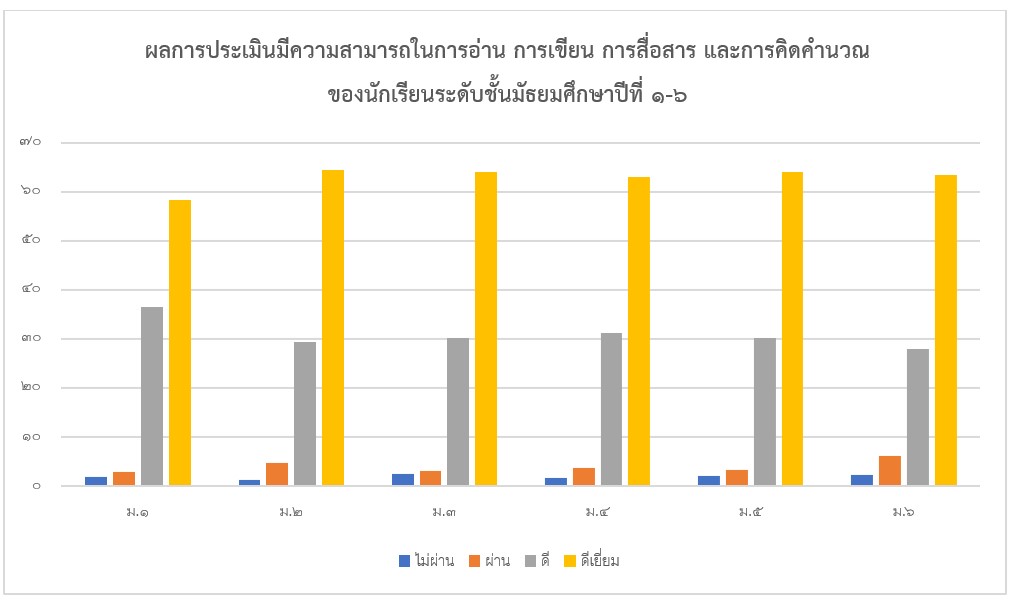 ๒) ความสามารถในการคิดวิเคราะห์   คิดอยางมีวิจารณญาณ อภิปรายแลกเปลี่ยนความคิดเห็นและแก  ปญหา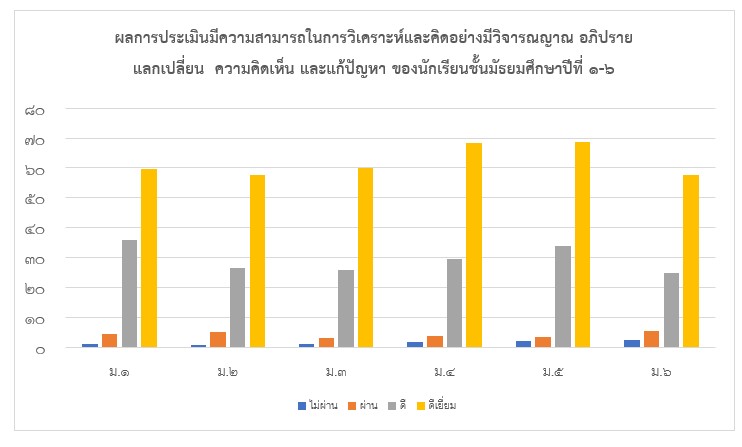 ๓) มีความสามารถในการสรางนวัตกรรม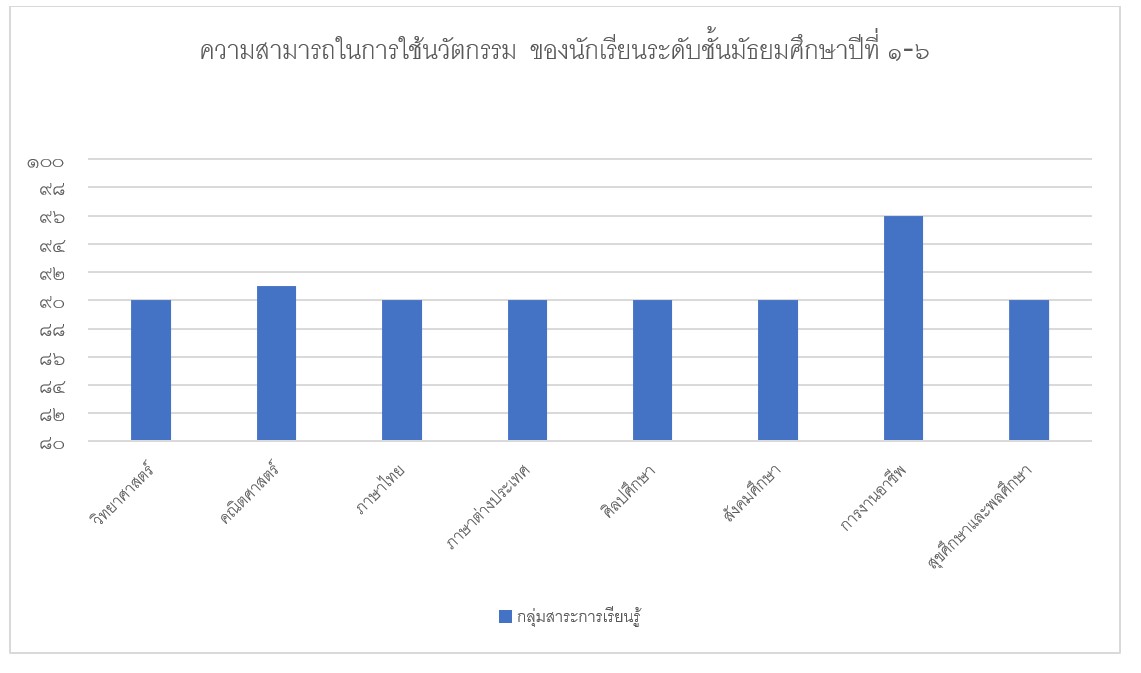 4) ความสามารถในการใช้เทคโนโลยี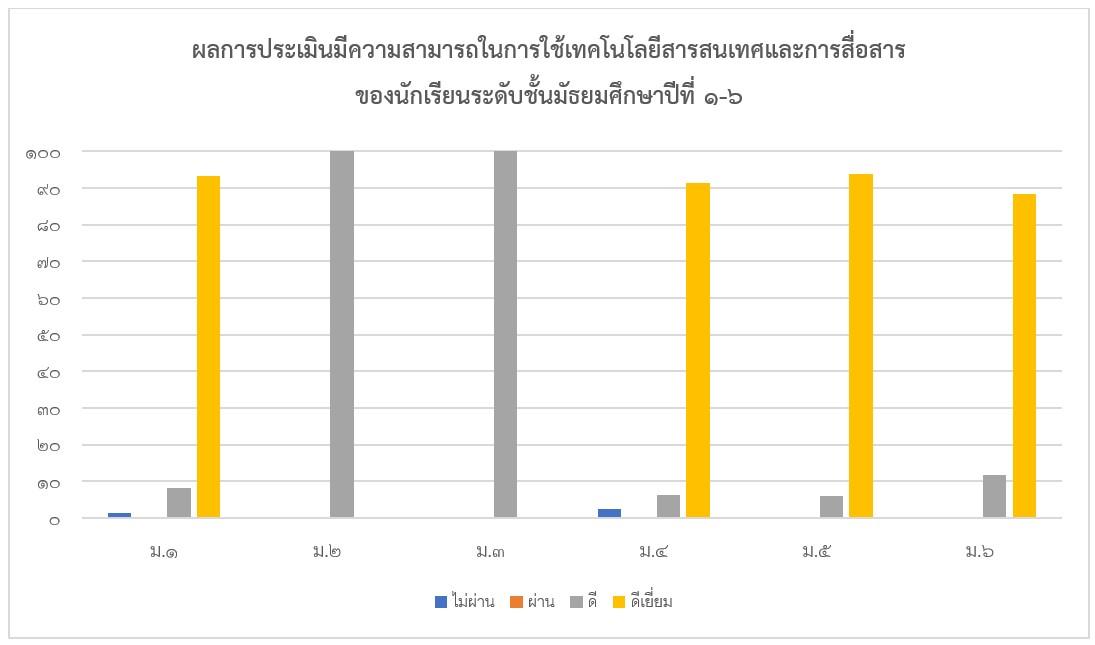 5) มีผลสัมฤทธิ์ทางการเรียนตามหลักสูตรสถานศึกษา5) มีผลสัมฤทธิ์ทางการเรียนตามหลักสูตรสถานศึกษา (ต่อ)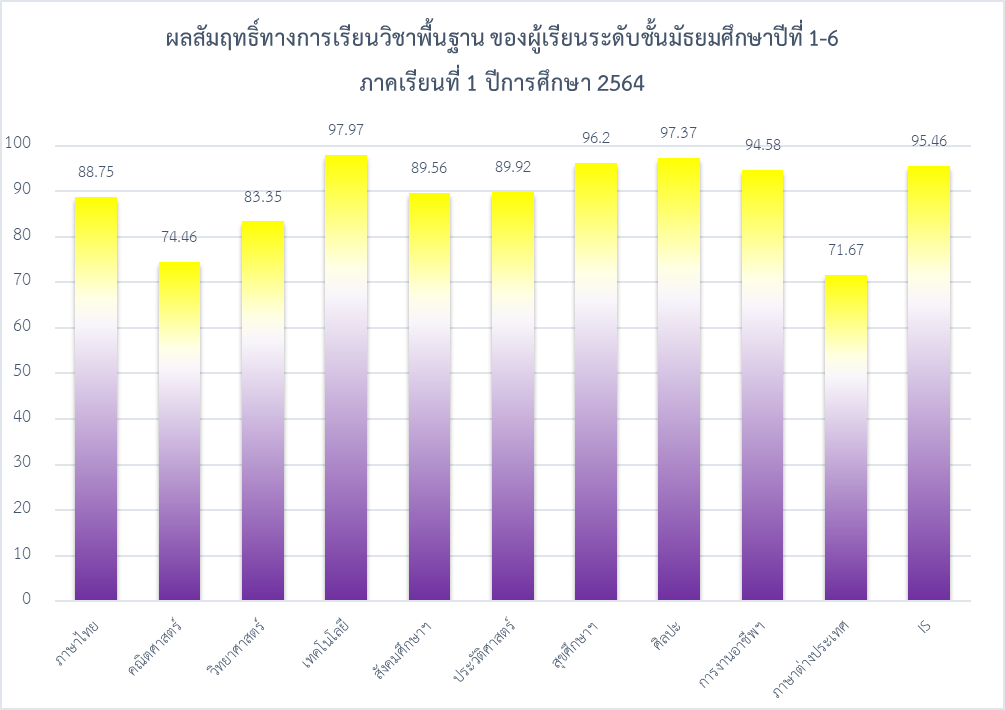 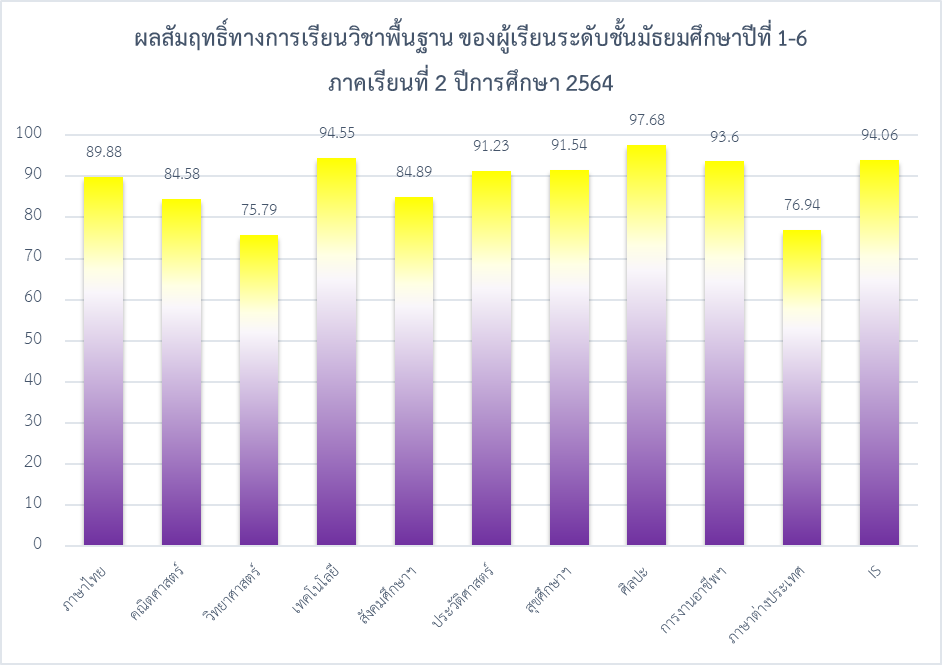  6) มีความรู ทักษะ        พื้นฐาน และเจตคติ   ที่ดีตองานอาชีพ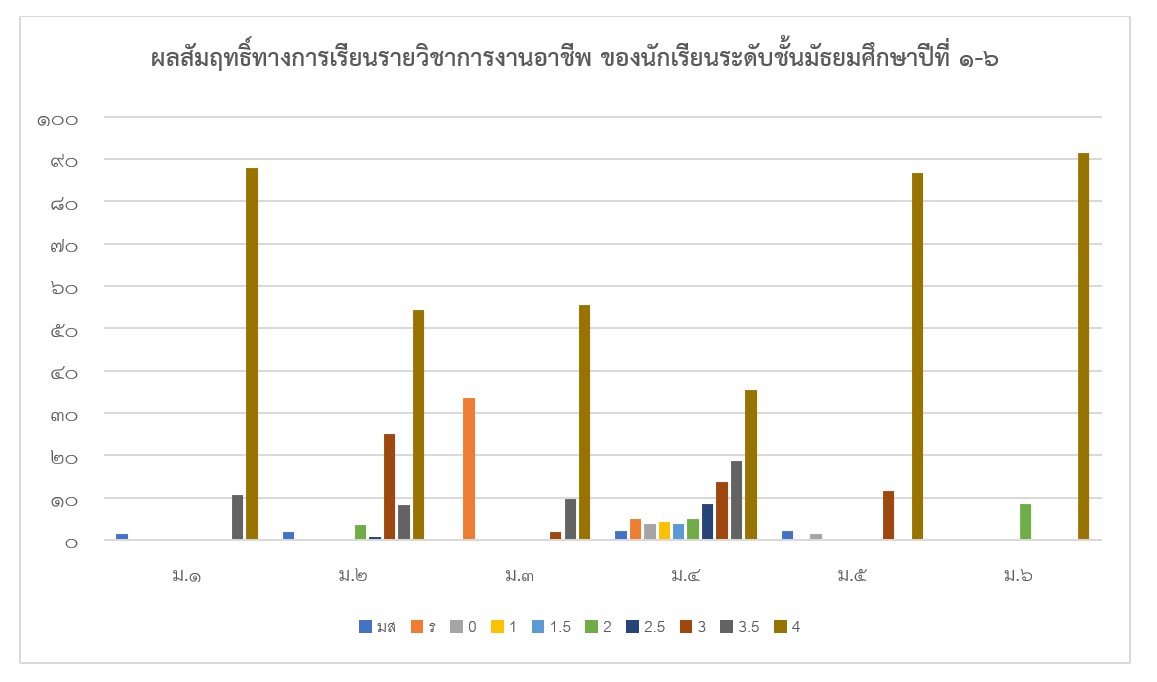 1.2 คุณลักษณะที่พึงประสงค์ของผู้เรียน1.2 คุณลักษณะที่พึงประสงค์ของผู้เรียน1) การมีคุณลักษณะและคานิยมที่ดีตามที่สถานศึกษากําหนด  2) ความภูมิใจในทองถิ่นและความเปนไทย   ๓) การยอมรับที่จะอยูรวมกันบนความแตกตางและหลากหลาย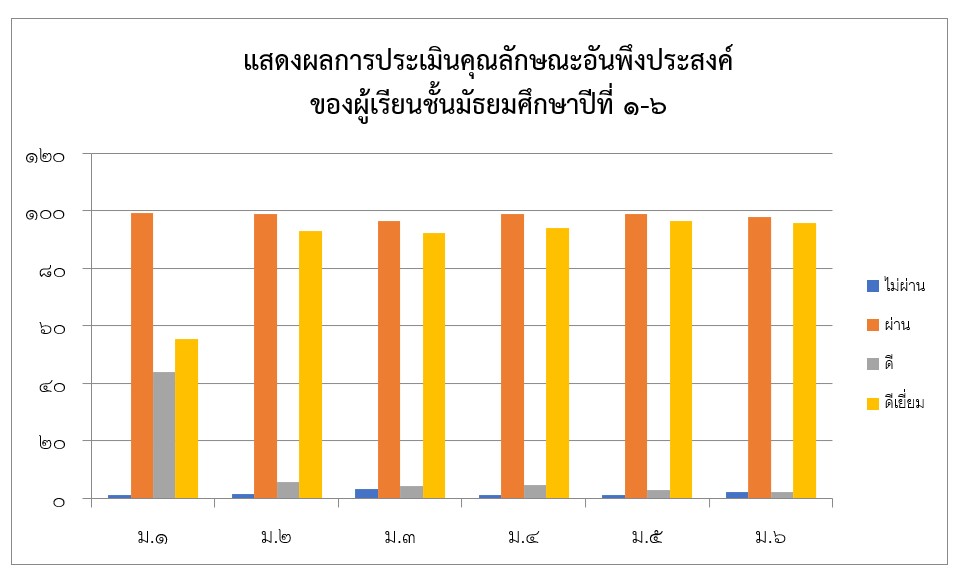 ๔) สุขภาวะทางรางกายและลักษณะจิตสังคม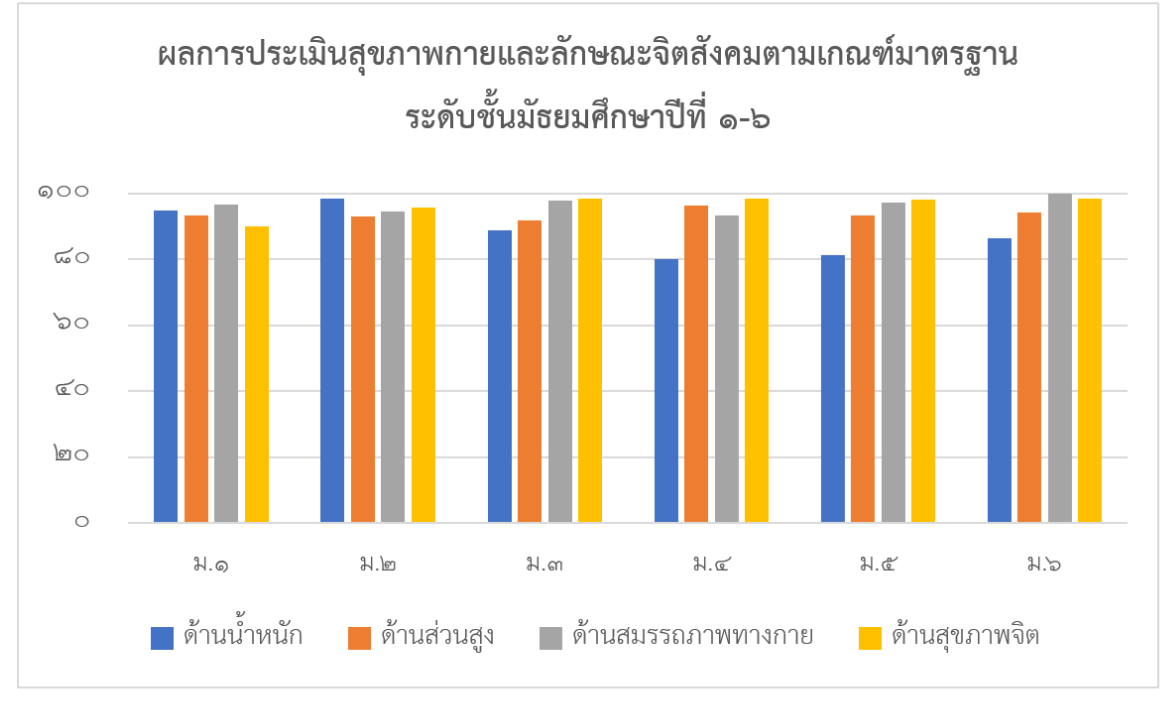 มาตรฐาน /ตัวบ่งชี้ค่าเป้าหมายผลการประเมินผลการประเมินผลการประเมินมาตรฐาน /ตัวบ่งชี้ค่าเป้าหมายร้อยละคะแนนเฉลี่ยระดับคุณภาพมาตรฐานที่ 2  กระบวนการบริหารและการจัดการ    2.1 มีเป้าหมาย วิสัยทัศน์ และพันธกิจ ที่สถานศึกษากำหนดชัดเจน 9๐905 ยอดเยี่ยม     2.2 มีระบบบริหารจัดการคุณภาพของสถานศึกษา 9๐90 5 ยอดเยี่ยม     2.3 ดำเนินงานพัฒนาวิชาการที่เน้นคุณภาพผู้เรียนรอบด้านตามหลักสูตรสถานศึกษาและทุกกลุ่มเป้าหมาย 85๙๑.๕5 ยอดเยี่ยม     2.4 พัฒนาครูและบุคลากรให้มีความเชี่ยวชาญทางวิชาชีพ 85๙๒5 ยอดเยี่ยม     2.5 จัดสภาพแวดล้อมทางกายภาพและสังคมที่เอื้อต่อการจัดการเรียนรู้อย่างมีคุณภาพ ๘๕๙๖5 ยอดเยี่ยม     2.6 จัดระบบเทคโนโลยีสารสนเทศเพื่อสนับสนุนการบริหารจัดการและการจัดการเรียนรู้ ๘๕๙๐5 ยอดเยี่ยม     ๒.๗ ผลการดำเนินการโครงการพิเศษเพื่อส่งเสริมบทบาทของสถานศึกษา๘๕๙๐5 ยอดเยี่ยม     ๒.๘ ผลการดำเนินโครงการพิเศษเพื่อส่งเสริมบทบาทของสถานศึกษา๘๕๙๓.๓๓5 ยอดเยี่ยม สรุปมาตรฐานที่ 2 ๘๖.๔๒๙๑.๖๐5 ยอดเยี่ยม ประเด็นพิจารณาหลักฐานเชิงประจักษ์ / ผลงานโดดเด่น2.1 มีเป้าหมายวิสัยทัศน์และพันธกิจที่สถานศึกษากำหนดชัดเจน- แผนพัฒนาคุณภาพการศึกษา- แผนปฏิบัติการประจำปี- กิจกรรมประชุมอนุมัติงบประมาณประจำปีงบประมาณ- กิจกรรมพัฒนาระบบแผนงานและสารสนเทศ- แผนพัฒนาการศึกษาโรงเรียนคุณภาพวิทยาศาสตร์ คณิตศาสตร์ และเทคโนโลยี ตามมาตรฐาน สสวท.- โครงสร้างการบริหารงาน- คำสั่งปฏิบัติงาน- บันทึกการประชุม- บันทึกการนิเทศ- ผลงานเชิงประจักษ์ /รางวัลต่าง ๆ ของผู้บริหาร- สรุปผลการดำเนินกิจกรรม/โครงการตามแผนฯ ปี 256๓- โครงการส่งเสริมการปฏิบัติงานตามบทบาทหน้าที่ของคณะกรรมการสถานศึกษา 6 องค์กร- โครงการพัฒนางานนโยบาย- โครงการพัฒนาระบบงานแผนงาน/โปรแกรม/สารสนเทศ- โครงการพัฒนางานประกันคุณภาพ- โครงการโรงเรียนมาตรฐานสากล- โครงการโรงเรียนวิทยาศาสตร์ คณิตศาตร์ และเทคโนโลยี ตามมาตรฐาน สสวท.- โครงการโรงเรียนคุณภาพประจำตำบล2.2 มีระบบบริหารจัดการคุณภาพของสถานศึกษา- แผนพัฒนาคุณภาพการศึกษา- แผนปฏิบัติการประจำปี- ปฏิทินปฏิบัติงาน- แหล่งเรียนรู้ภายในและภายนอกโรงเรียน- ทะเบียนการใช้แหล่งเรียนรู้- สถิติการใช้แหล่งเรียนรู้- แบบประเมินความพึงพอใจ- รายงานผลการดำเนินงานโครงการ/กิจกรรม- โครงการส่งเสริมการปฏิบัติงานตามบทบาทหน้าที่ของคณะกรรมการสถานศึกษา 6 องค์กร- โครงการพัฒนางานนโยบาย- โครงการพัฒนาระบบงานแผนงาน/โปรแกรม/สารสนเทศ
- โครงการพัฒนางานประกันคุณภาพ
- โรงเรียนคุณภาพประจำตำบล2.3 ดำเนินงานพัฒนาวิชาการที่เน้นคุณภาพผู้เรียนรอบด้านตามหลักสูตรสถานศึกษาและทุกกลุ่มเป้าหมาย2.3 ดำเนินงานพัฒนาวิชาการที่เน้นคุณภาพผู้เรียนรอบด้านตามหลักสูตรสถานศึกษาและทุกกลุ่มเป้าหมาย (ต่อ)- แผนพัฒนาคุณภาพการศึกษา- แผนปฏิบัติการประจำปี- โครงการการจัดการเรียนการสอนบูรณาการในสถานการณ์การแพร่ระบาดของโรคติดเชื้อไวรัสโคโรนา (COVID-19) ด้วยหลักปรัชญาของเศรษฐกิจพอเพียง เพื่อพัฒนาคุณลักษณะอันพึงประสงค์ของผู้เรียน- แหล่งเรียนรู้ภายในและภายนอกโรงเรียน- ทะเบียนการใช้แหล่งเรียนรู้- สถิติการใช้แหล่งเรียนรู้- รายงานผลการดำเนินงานโครงการ/กิจกรรม- การนิเทศ กำกับ ติดตามการเรียนการสอน- ห้องสมุดส่งเสริมการอ่าน- โครงการสอนเสริมภาษาอังกฤษสำหรับนักเรียน- โครงการเรียนการสอนออนไลน์ (On-line Learning)- โครงการกีฬาต้านยาเสพติด- โครงการ อย.น้อย- โครงการสอนเสริมเพิ่มผลสัมฤทธิ์ O-Net ระดับชั้น ม.6- กิจกรรมการเสริมสร้างความเป็นเลิศทางคณิตศาสตร์- กิจกรรมการเสริมสร้างความเป็นเลิศทางวิทยาศาสตร์และเทคโนโลยี- กิจกรรมวิทยาศาสตร์ในสัปดาห์วันวิทยาศาสตร์- ส่งเสริมการแข่งขันทางวิชาการของกลุ่มสาระการเรียนรู้ต่าง ๆ- ส่งเสริมและพัฒนาศักยภาพ การอ่าน การเขียนและการคิดอย่างสร้างสรรค์- กิจกรรมส่งเสริมรักการอ่าน- โครงการพัฒนาคุณภาพการเรียนการสอนตามมาตรฐานกลุ่มสาระฯ- กิจกรรมนำเสนอภาษาจีนเพื่อการสื่อสาร- กิจกรรมพัฒนาทักษะทางภาษาจีน วันตรุษจีน- กิจกรรมส่งเสริมความเป็นเลิศทางด้านทักษะอาชีพ- กิจกรรมส่งเสริมทักษะทางวิชาชีพห้องเรียนทวิศึกษา
- โครงการพัฒนาทักษะโครงงานวิทยาศาสตร์- กิจกรรมการปรับพื้นฐานความรู้และวิเคราะห์ความถนัดทางวิชาชีพ- พัฒนากิจกรรม PLC ทุกกลุ่มสาระ- โครงการส่งเสริมความเป็นเลิศทางวิชาการของนักเรียน- โครงการพัฒนาทักษะทางโครงงานวิทยาศาสตร์- ค่ายพัฒนาทักษะความเป็นเลิศด้านนาฏศิลป์- โครงการค่ายสานฝันฉันท์พี่น้อง- โครงการอบรมเชิงปฏิบัติการทำหนังสั้นเที่ยวบ้านฉันที่นาเชือก- โครงการสัมมนาเพื่อคนนาเชือก
- โครงการสอนเสริมวิชาการนักเรียนห้องเรียนพิเศษสู่ความเป็นเลิศ (ห้องเรียนพิเศษ สพฐ.)     - โครงการการจัดการองค์ความรู้ท้องถิ่น  เพื่อส่งเสริมการเป็นแหล่งเรียนรู้และการท่องเที่ยวเชิงนิเวศที่ยั่งยืน  แบบการมีส่วนร่วมของชุมชน กรณีของตำบลนาเชือก  จังหวัดมหาสารคาม “กิจกรรมการอบรมเชิงปฏิบัติยุวมัคคุเทศก์”   - โครงการค่ายปฏิบัติการภาคสนามบทเรียนท้องถิ่น “ความหลากหลายทางชีวภาพเขตห้ามล่าสัตว์ป่าดูลำพัน”  ร่วมกับชุมชนในท้องถิ่น2.4 พัฒนาครูและบุคลากรให้มีความเชี่ยวชาญทางวิชาชีพ- คำสั่ง / อบรม /สัมมนา- รายงานผลการปฏิบัติงานประจำปี (SAR )- การนิเทศการจัดการเรียนการสอน- สร้างขวัญกำลังใจและยกย่องเชิดชูเกียรติ- รายงานไปราชการ- รายงานการไปอบรม /สัมมนา- โครงการพัฒนาบุคลากร- โครงการศึกษาดูงาน- โครงการเสริมสร้างขวัญและกำลังใจการปฏิบัติงาน- โครงการพัฒนาบุคลากรด้วยกิจกรรมแลกเปลี่ยนเรียนรู้ (PLC) ระดับห้องเรียน ระดับโรงเรียน ภายใต้ความร่วมมือกับภาคีเครือข่าย- โครงการพัฒนาบุคลากร ด้วยกิจกรรมแลกเปลี่ยนเรียนรู้ (PLC) พร้อมทั้งครูกับนักเรียน เพื่อยกระดับประสิทธิภาพการปฏิบัติงานของบุคลากร  - โครงการประเมินประสิทธิภาพและประสิทธิผลการปฏิบัติงาน2.5 จัดสภาพแวดล้อมทางกายภาพและสังคมที่เอื้อต่อการจัดการเรียนรู้อย่างมีคุณภาพ2.5 จัดสภาพแวดล้อมทางกายภาพและสังคมที่เอื้อต่อการจัดการเรียนรู้อย่างมีคุณภาพ (ต่อ)- ป้ายนิเทศให้ความรู้ ปรัชญา คติสอนใจ- บอร์ดให้ความรู้ ข่าวสาร การประชาสัมพันธ์ต่าง ๆ- แหล่งเรียนรู้เศรษฐกิจพอเพียงและปราชญ์ชาวบ้าน“ศูนย์ศาสตร์พระราชา”- รายงานผลการดำเนินกิจกรรมตามโครงการ/กิจกรรม- โครงการธนาคารขยะ- โครงการ Zero Waste School- โครงการพฤกษศาสตร์โรงเรียน- โครงการพัฒนาแหล่งเรียนรู้ห้องเรียนเทคโนโลยี- บันทึกการใช้ห้องปฏิบัติการดังนี้  - ห้องปฏิบัติการคอมพิวเตอร์  - ห้องปฏิบัติการวิทยาศาสตร์  - ห้องสมุด- ภาพการดำเนินกิจกรรม- โครงการปรับปรุงโต๊ะอาหาร (งานโรงอาหาร)- โครงการพัฒนาการเรียนการสอน สื่อ เทคโนโลยีและแหล่งเรียนรู้ ๘ กลุ่มสาระการเรียนรู้- ปรับปรุงพัฒนาซ่อมแซมอาคารสถานที่และแหล่งเรียนรู้ภายใน- ปรับปรุงสถานที่ศูนย์เรียนปัญญาภิวัฒน์และสร้างค่ายลูกเสือโรงเรียนนาเชือกพิทยาสรรค์- จัดซื้อวัสดุทำความสะอาดแหล่งเรียนรู้และห้องน้ำ ห้องส้วม - โครงการปรับปรุงแหล่งเรียนรู้ระดับชั้นมัธยมศึกษาปีที่ 1-6- โครงการปรับปรุงและพัฒนาสำนักงานกลุ่มบริหารงานบริหารงานทั่วไป- โครงการสืบสานพระราชปณิธานสานต่อจิตอาสาพัฒนาภูมิทัศน์ด้วยใจเทิดไท้องค์ราชันย์ (กิจกรรม 5 ส)- โครงการปรับปรุงห้องพยาบาลและจัดซื้อเวชภัณฑ์ประจำห้องพยาบาล- โครงการพัฒนาระบบสาธารณูปโภค (ระบบไฟฟ้า ประปา ห้องสุขาและโทรศัพท์)- โครงการปรับปรุงซ่อมแซมบ้านพักครู- โครงการซ่อมแซมลานกีฬา- โครงการจัดซื้อโต๊ะเก้าอี้สำหรับนักเรียน- โครงการพัฒนาพื้นที่โคกหนองนาโมเดล โรงเรียนนาเชือกพิทยาสรรค์- โครงการซ่อมบำรุงโรงกรองระบบ RO น้ำดื่ม นพ.- โครงการติดตั้งไฟส่องสว่างถนนและสนามฟุตบอล- โครงการปรับปรุงบ่อน้ำพุหน้าอาคาร ๑2.6 จัดระบบเทคโนโลยีสารสนเทศเพื่อสนับสนุนการบริหารจัดการและการจัดการเรียนรู้2.6 จัดระบบเทคโนโลยีสารสนเทศเพื่อสนับสนุนการบริหารจัดการและการจัดการเรียนรู้ (ต่อ)- พัฒนางานระบบอินเตอร์เน็ตโรงเรียน- ระบบเครือข่าย LAN เชื่อมต่อเครือข่ายคอมพิวเตอร์ภายในหน่วยงานแต่ละอาคารเรียนด้วยระบบ LAN ผ่านสาย Fiber Optic มายังห้องเซิร์ฟเวอร์ (ห้องสืบค้น)- ระบบเครือข่ายไร้สาย Wireless มีระบบ WLAN สำหรับให้บริการนักเรียนสืบค้นข้อมูลในบริเวณทุกจุด- มีสื่อโทรทัศน์ เครื่องคอมพิวเตอร์ เครื่องปริ๊นท์ เครื่องโทรศัพท์ เครื่องโทรสาร สำหรับบริการ อำนวยความสะดวกและเก็บข้อมูลครอบคลุม- มีการนำระบบเทคโนโลยีสารสนเทศมาใช้ในการการเรียนการสอน การบริหารงานและรวบรวมข้อมูล ดังนี้  - ระบบ DMC ระบบจัดเก็บข้อมูลนักเรียนเป็นรายบุคคล  - ระบบ SGS ระบบงานทะเบียนวัดผล  - บันทึกการใช้ห้องปฏิบัติการดังนี้  - ห้องปฏิบัติการคอมพิวเตอร์/วิทยาการคำนวณ  - ห้องปฏิบัติการวิทยาศาสตร์  - แหล่งเรียนรู้  STEM  EDUCATION (สะเต็มศึกษาต้นกล้า  Smart Trainer Team)  - ห้องสมุด- ภาพการดำเนินกิจกรรม- โครงการจัดทำข้อมูลสารสนเทศ- โครงการพัฒนา ICT เพื่อการเรียนรู้- โครงการพัฒนาครูประยุกต์ใช้สื่อ DLIT เพื่อการจัดการเรียนรู้- โครงการพัฒนาประสิทธิภาพระบบเครือข่ายอินเทอร์เน็ต- กิจกรรมการจัดการเรียนการสอน โดยใช้สื่อเทคโนโลยี- โครงการพัฒนาสมรรถนะครูในการจัดการเรียนการสอนทางไกล ด้วยระบบออนไลน์ เพื่อส่งเสริมความสามารถในการจัดการเรียนการสอนในสถานการณ์การแพร่ระบาดของโรคติดเชื้อไวรัสโคโรนา 2019- ครูและบุคลากรทางการศึกษาออกแบบการจัดการเรียนการสอนแบบออนไลน์ โดยใช้ระบบ e-learning ของโรงเรียนและ Google Classroom๒.๗ ระบบการประกันคุณภาพภายในที่มีประสิทธิผล- แผนพัฒนาคุณภาพการศึกษา- แบบสรุปรายงานการประเมินตนเองของสถานศึกษาประจำปี- ระบบเก็บข้อมูลประกันคุณภาพภายในบนเว็บไซต์โรงเรียน๒.๘ ผลการดำเนินการโครงการพิเศษเพื่อส่งเสริมบทบาทของสถานศึกษา๒.๘ ผลการดำเนินการโครงการพิเศษเพื่อส่งเสริมบทบาทของสถานศึกษา (ต่อ)- โครงการห้องเรียนพิเศษวิทยาศาสตร์ คณิตศาสตร์ ตามนโยบายของ สพฐ.- โครงการห้องเรียนพิเศษวิทยาศาสตร์ คณิตศาสตร์ และเทคโนโลยี ตามมาตรฐานของสสวท.- โครงการห้องเรียนต้นกล้าสะเต็มศึกษา- โครงการห้องเรียนทวิศึกษา- โครงการโรงเรียนสุจริต- โครงการโรงเรียนคุณธรรมสพฐ.- โครงการโรงเรียนวิถีพุทธ- โครงการการศึกษาเพื่อการมีงานทำ- โครงการส่งเสริมสุขภาพ- โครงการโรงเรียนดีประจำตำบล- โครงการโรงเรียนคุณภาพวิทยาศาสตร์ คณิตศาสตร์ และเทคโนโลยี ตามมาตรฐานของสสวท.- โครงการโรงเรียนมาตรฐานสากลมาตรฐาน /ตัวบ่งชี้ค่าเป้าหมายผลการประเมินผลการประเมินผลการประเมินมาตรฐาน /ตัวบ่งชี้ค่าเป้าหมายร้อยละคะแนนเฉลี่ยระดับคุณภาพมาตรฐานที่ 3 กระบวนการจัดการเรียนการสอนที่เน้นผู้เรียนเป็นสำคัญ    3.1 จัดการเรียนรู้ผ่านกระบวนการคิดและปฏิบัติจริงและสามารถนำไปประยุกต์ใช้ในชีวิตได้๙๐๘๙.๑๕๔ยอดเยี่ยม     3.2 ใช้สื่อ เทคโนโลยีสารสนเทศและแหล่งเรียนรู้ที่เอื้อต่อการเรียนรู้๙๐๙๑.๑๖5 ยอดเยี่ยม     3.3 มีการบริหารจัดการชั้นเรียนเชิงบวก๙๐๙๑.๒๔5 ยอดเยี่ยม     3.4 ตรวจสอบและประเมินผู้เรียนอย่างเป็นระบบและนำผลมาพัฒนาผู้เรียน๙๐๙๑.๐๗5 ยอดเยี่ยม   3.5 มีการแลกเปลี่ยนเรียนรู้และให้ข้อมูลสะท้อนกลับเพื่อพัฒนาและปรับปรุงการจัดการเรียนรู้๙๐๙๑.๑๐5 ยอดเยี่ยม      ๓.๖ การเสริมสร้างขวัญกำลังใจของครูและนักเรียน๙๐๙๑.๑๔5 ยอดเยี่ยม สรุปมาตรฐานที่ 3 ๙๐๙๐.๘๑๔.๘๓ ยอดเยี่ยม ประเด็นพิจารณาหลักฐานเชิงประจักษ์ / ผลงานโดดเด่น3.1 จัดการเรียนรู้ผ่านกระบวนการคิดและปฏิบัติจริง และสามารถนำไปประยุกต์ใช้ในชีวิตได้- แผนการจัดการเรียนรู้- แฟ้มสะสมผลงานนักเรียน- โครงงานนักเรียน- โครงงานคุณธรรม- การถอดบทเรียนเศรษฐกิจพอเพียง- โครงงานวิทยาศาสตร์- สอนเสริมภาษาอังกฤษสำหรับนักเรียน- กิจกรรมพัฒนาทักษะทางภาษาอังกฤษร่วมกับศูนย์- กิจกรรมการพัฒนาภาษาโดยการสอบวัดความสามารถทางภาษาอังกฤษร่วมกับบริษัทเสริมปัญญาและสอบชิงทุน การศึกษาไปศึกษาดูงาน ณ ประเทศ สิงคโปร์ และประเทศเกาหลี- กิจกรรมค่ายยุวมัคคุเทศก์ (Young Tour Guide)- พัฒนาศักยภาพผู้เรียนสู่การเรียนรู้แบบบูรณาการสู่ห้องเรียน ต้นกล้าสะเต็มศึกษา- โครงการพัฒนาทักษะการเรียนรู้งงานคหกรรม- โครงการพัฒนาทักษะการเรียนรู้งานช่าง- โครงการพัฒนาทักษะการเรียนรู้งานประดิษฐ์- โครงการพัฒนาทักษะการเรียนรู้งานจักสาน- กิจกรรมการช่วยฟื้นคืนชีพ CPR- ชิ้นงานนักเรียน- เผยแพร่ศิลปวัฒนธรรมสู่ชุมชน3.2 ใช้สื่อ เทคโนโลยีสารสนเทศ  และแหล่งเรียนรู้ที่เอื้อต่อการเรียนรู้3.2 ใช้สื่อ เทคโนโลยีสารสนเทศ  และแหล่งเรียนรู้ที่เอื้อต่อการเรียนรู้ (ต่อ)- ทะเบียนสื่อของทุกกลุ่มสาระ- สถิติการใช้ห้องคอมพิวเตอร์- ทะเบียนแหล่งเรียนรู้- แผนการจัดการเรียนรู้- รายงานการอบรมพัฒนาของครู- DLTV, SGS - กิจกรรมแข่งขันทักษะทางวิชาการระดับเขตพื้นที่การศึกษา             และระดับภาค - การประกวดโครงงานระดับจังหวัด- กิจกรรมค่ายยุวมัคคุเทศก์ (Young Tour Guide)3.๓ มีการบริหารจัดการชั้นเรียนเชิงบวก- โครงการปรับปรุงแหล่งเรียนรู้- โครงการพัฒนาแหล่งเรียนรู้3.๔ ตรวจสอบและประเมินผู้เรียนอย่างเป็นระบบ และนำผลมาพัฒนาผู้เรียน -บันทึกหลังแผนการจัดการเรียนรู้-วิจัยในชั้นเรียน-รายงานโครงการพัฒนาศักยภาพผู้เรียน-โครงการสอบธรรมสนามหลวง-กิจกรรมพัฒนาภาษาโดยการสอบวัดความสามารถทาง3.๕ มีการแลกเปลี่ยนเรียนรู้และให้ข้อมูลสะท้อนกลับเพื่อพัฒนาและปรับปรุงการจัดการเรียนรู้- กิจกรรมแข่งขันทักษะทางวิชาการระดับเขตพื้นที่การศึกษา  และระดับภาค การประกวดโครงงานระดับจังหวัด- กิจกรรมค่ายยุวมัคคุเทศก์ (Young Tour Guide)- รายงานผลการพัฒนาตนเอง- แบบบันทึกการนิเทศ PLC กลุ่มสาระการเรียนรู้- รายงานโครงการพัฒนาบุคลากร- แบบประเมินสมรรถนะครู- รายงานผลการปฏิบัติงานของครู- วิจัยในชั้นเรียน- ค่ายวงโยธวาทิต- กิจกรรมพัฒนาภาษาโดยการสอบวัดความสามารถทาง- ภาษาอังกฤษร่วมกับบริษัทเสริมปัญญา และสอบชิงทุนการศึกษาไปศึกษาดูงาน ณ ประเทศ สิงคโปร์ และประเทศเกาหลี- กิจกรรมแข่งขันทักษะทางวิชาการระดับเขตพื้นที่การศึกษา และระดับภาค การประกวดโครงงานระดับจังหวัด- กิจกรรมค่ายยุวมัคคุเทศก์ (Young Tour Guide)- โครงการแก้ไข ส่งเสริม และพัฒนาทักษะการอ่าน การเขียน ในกลุ่มสาระการเรียนรู้ตามนโยบาย เดินหน้าและพัฒนาการอ่านออกเขียนได้3.๖ การเสริมสร้างขวัญกำลังใจของครูและนักเรียน- พิธีมอบเกียรติบัตรเยาวชนดีเด่นและผู้ทำคุณต่อเด็กและเยาวชน- กิจกรรมอำลาสถาบันมาตรฐาน/ประเด็นการพิจารณาผลการประเมินผลการประเมินผลการประเมินมาตรฐาน/ประเด็นการพิจารณาผลการประเมิน ระดับ ๓ ขึ้นไปผลการประเมิน ระดับ ๓ ขึ้นไปผลการประเมิน ระดับ ๓ ขึ้นไปมาตรฐาน/ประเด็นการพิจารณาร้อยละระดับคุณภาพมาตรฐานที่ ๑ คุณภาพผู้เรียน ๙๒.๘๔๔.๙๒ยอดเยี่ยมมาตรฐานที่ ๒ กระบวนการบริหารและการจัดการ ๙๑.๖๐๕ยอดเยี่ยมมาตรฐานที่ ๓ กระบวนการจัดการเรียนการสอนที่เน้นผู้เรียนเป็นสำคัญ๙๐.๘๑๔.๘๓ยอดเยี่ยมระดับคุณภาพในภาพรวมระดับคุณภาพในภาพรวม๔.๙๒ยอดเยี่ยมจุดเด่นจุดควรพัฒนาด้านคุณภาพของผู้เรียน
    ๑. นักเรียนมีทักษะการอ่าน ฟัง เขียน และการสืบค้นข้อมูลในระดับดีมาก ส่งผลให้สามารถสืบค้นข้อมูลที่ ตนเองต้องการได้อย่างรวดเร็วและมีความถูกต้อง     ๒. โรงเรียนมีกิจกรรมโครงการที่ช่วยพัฒนาความสามารถในการคิดวิเคราะห์คิดอย่างมีวิจารณญาณอภิปรายแลกเปลี่ยนความคิดเห็น และแก้ปัญหาที่หลากหลาย    ๓. ครูผู้สอนในกลุ่มสาระการเรียนรู้ภาษาต่างประเทศ ได้จัดกิจกรรมชุมชนแห่งการเรียนรู้ทางวิชาชีพระหว่าง ครูนักเรียนและผู้เกี่ยวข้อง พัฒนาและปรับปรุงการจัดกิจกรรมการเรียนรู้ การสร้างสื่อ นวัตกรรม เพื่อใช้ใน การจัดกิจกรรมการเรียนรู้     ๔. ครูในกลุ่มสาระการเรียนรู้การงานอาชีพได้มีความตั้งใจ มุ่งมั่นพัฒนาสื่อการสอน สร้างนวัตกรรมในการเรียนการสอนและนักเรียนสามารถนำไปปฏิบัติจริงและประยุกต์ไปสู่การประกอบอาชีพในอนาคตจริงได้    ๕. ผู้เรียนสามารถสร้างสิ่งประดิษฐ์หรือ นวัตกรรมทางวิทยาศาสตร์ได้ ครูผู้สอนสามารถจัดการเรียนรู้ที่พัฒนาทักษะกระบวนการทางวิทยาศาสตร์ของผู้เรียนได้
    ๖. เป็นโครงการที่มีการดำเนินงานในระดับชั้นมัธยมศึกษาปีที่ ๑ ถึงระดับชั้นมัธยมศึกษาปีที 6 โรงเรียนนาเชือกพิทยาสรรค์ ซึ่งดำเนินการโดยพัฒนาทักษะความเป็นเลิศด้านดนตรีและนาฏศิลป์ ในกลุ่มสาระการเรียนรู้ศิลปะผ่านกระบวนการพัฒนานวัตกรรมการเรียนรู้เพื่อพัฒนาทักษะความเป็นเลิศด้านดนตรีและนาฏศิลป์    ๗. กิจกรรมฉลาดรู้ ฉลาดกิน กิจกรรมการช่วยฟื้นคืนชีพ CPR และกิจกรรมลงพื้นที่สำรวจความเสี่ยงในชุมชนและสถานศึกษาเป็นส่วนหนึ่งในรายวิชาสุขศึกษา จึงสามารถนำมาจัดกิจกรรมการเรียนรู้หรือกิจกรรมพิเศษให้สอดคล้องกับรายวิชาในแต่ละสัปดาห์ได้ ทำให้ไม่ต้องเสียเวลาเรียนในการจัดกิจกรรมนอกตาราง สามารถประยุกต์กิจกรรมการเรียนรู้ได้อย่างหลากหลาย    ๘. นักเรียนสามารถใช้เทคโนโลยีสารสนเทศและการสื่อสารได้อยู่ในระดับ ๕ คุณภาพ ดีเยี่ยม        นักเรียนสามารถศึกษาหาความรู้ได้ด้วยตนเองโดยใช้สื่อเทคโนโลยีที่มี    ๙. มีการจัดกิจกรรมการเรียนการสอนที่เน้นผู้เรียนเป็นสำคัญ ให้ผู้เรียนได้เรียนรู้และปฏิบัติจริงส่งเสริมให้นักเรียนมีประสบการณ์ในการเรียนรู้ทางด้านศิลปวัฒนธรรมทางด้านนาฏศิลป์ผ่านการปฏิบัติจริง  สื่อและเทคโนโลยีที่ทันสมัย เช่น โทรศัพท์มือถือ แท็บเล็ต หรือคอมพิวเตอร์ นอกจากนี้ยังสร้างความสนุกสนานเพลิดเพลินให้แก่ผู้เล่นเป็นอย่างดี    ๑o. นักเรียนได้ทดสอบความรู้ความสมารถผ่านทักษะทางด้านนาฏศิลป์ด้านคุณภาพของผู้เรียน    ๑. นักเรียนควรได้รับการส่งเสริมในด้านการใช้เครื่องมือสื่อสารในการสืบค้นข้อมูลที่เป็นประโยชน์มากขึ้น    ๒. ความต้องการช่วยเหลืองบประมาณเพิ่มเติมเพื่อสนับสนุนโครงการที่ช่วยพัฒนา และส่งเสริมทักษะการอ่าน ฟัง เขียนสื่อความ และพัฒนาความสามารถในการคิดวิเคราะห์ คิดอย่างมีวิจารณญาณ อภิปรายแลกเปลี่ยนความคิดเห็น และแก้ปัญหา ให้มีระดับที่ดียิ่งขึ้น    ๓. นักเรียนควรได้รับการส่งเสริมในด้านการใช้เครื่องมือสื่อสารในการสืบค้นข้อมูลที่เป็นประโยชน์มากขึ้น    ๔. นักเรียนยังต้องได้รับการพัฒนาด้านการนำเสนอ การอภิปรายและแลกเปลี่ยนเรียนรู้อย่างสมเหตุสมผลมาก ขึ้น และต้องพัฒนาทักษะการแก้ปัญหาตามสถานการณ์ได้อย่างเหมาะสมเพิ่มขึ้น
    ๕. ควรพัฒนาการตรวจสอบและประเมินอย่างเป็นระบบ และนำผลมาพัฒนาผู้เรียนต่อเนื่อง    ๖. การพัฒนานวัตกรรมหรือการสร้างนวัตกรรม ต้องยึดวัตถุประสงค์ของโครงการเป็นหลักเพื่อเพิ่มประสิทธิภาพของนวัตกรรม ตอบสนองต่อการแก้ไขปัญหาภายใต้กรอบที่ผู้ดำเนินโครงการวิจัยกำหนดขอบเขต    ๗. การพัฒนานวัตกรรมหรือการสร้างนวัตกรรม ต้องยึดวัตถุประสงค์ของโครงการเป็นหลักเพื่อ ประสิทธิภาพของนวัตกรรม ตอบสนองต่อการแก้ไขปัญหาภายใต้กรอบที่ผู้ดำเนินโครงการวิจัยกำหนด ขอบเขตของโครงการไว้ เพื่อนำไปสู่ผลการทดลองนวัตกรรมทดลองใช้นวัตกรรมตลอดจนถึงความพึงพอใจ ของผู้ใช้นวัตกรรมที่จะพัฒนาหรือแก้ปัญหาด้านทักษะในการเรียนรู้    ๘. จากผลการจัดการเรียนรู้ ปัญหาที่พบคือ วัสดุอุปกรณ์ในการสร้างสื่อนวัตกรรมไม่เพียงพอต่อจำนวนนักเรียน ดังนั้นในภาคการศึกษาถัดไป ครูผู้สอนควรมีการจัดกิจกรรมให้นักเรียนสร้างสื่อนวัตกรรมขึ้นมาด้วยตัวเอง เพื่อตอบสนองความเพียงพอในการใช้สื่อ    ๙. ควรมีการปลูกฝังเรื่องคุณธรรมจริยธรรม    ๑๐. ควรมีระบบเครือข่ายที่มีประสิทธิภาพ    ๑๑. ให้นักเรียนทุกคนได้เรียนรู้และปฏิบัติงานอย่างครบถ้วน    ๑๒. การจัดการเรียนรู้การสอนให้นักเรียนได้มีส่วนร่วมในการจัดการเรียนรู้จุดเด่นจุดควรพัฒนา     1. โรงเรียนมีการบริหารจัดการอย่างเป็นระบบ โรงเรียนได้ใช้เทคนิคการประชุมที่หลากหลายวิธี เช่น การประชุมแบบมีส่วนร่วม การประชุมระดมสมอง การประชุมกลุ่ม เพื่อให้ทุกฝ่ายมีส่วนร่วมในการกำหนดวิสัยทัศน์ พันธกิจ เป้าหมาย ที่ชัดเจน
     ๒. โรงเรียนมีหลักสูตรสถานศึกษาเน้นคุณภาพผู้เรียนรอบด้านตามและทุกกลุ่มเป้าหมายสถานศึกษา     ๓. โรงเรียนมีกิจกรรมเสริมหลักสูตรที่เน้นคุณภาพผู้เรียนรอบด้านเชื่อมโยงวิถีชีวิตจริง      
     ๔. การดำเนินงานพัฒนาวิชาการที่เน้นคุณภาพของผู้เรียนรอบด้านตามหลักสูตรสถานศึกษาและทุกกลุ่มเป้าหมาย โดยมีบุคลากรในกลุ่มสาระการเรียนรู้ ที่มีศักยภาพ      ๕. เปิดโอกาสให้ผู้เรียนแสดง ทักษะด้านต่าง ๆ ตามความสนใจและความถนัดรายบุคคล ครูผู้สอนตั้งใจ มุ่งมั่นในการพัฒนาการสอน มีความรู้ความสามารถตรงตามวิชาเอก จัดกิจกรรมการเรียนการสอนเพื่อส่งเสริมทักษะในศตวรรษที่ ๒๑ และยังเล็งเห็นความสำคัญการพัฒนาสื่อและเทคโนโลยีที่ใช้ในการจัดการเรียนการสอน เพื่อให้ สอดคล้องกับการจัดการเรียนการสอนในศตวรรษที่ ๒๑          ๖. ข้าราชการครูและบุคลากรทางการศึกษามีคุณภาพและมีมาตรฐานในการปฏิบัติงานสูง มีประสบการณ์ในการทำงาน สามารถพัฒนาตนเองและพัฒนาวิชาชีพตามเกณฑ์ที่ ก.ค.ศ.กำหนดมีผลงานประจักษ์          ๗. ครูและบุคลากรทางการศึกษามีความรู้ตรงกับวิชาที่สอน คิดเป็นร้อยละ  100  เพราะครูได้รับการอบรม  สัมมนา พัฒนาตนเองสอดคล้องและตรงตามหลักสูตรที่คุรุพัฒนากำหนด    ๘. ความสามารถในการบริหารงานของโรงเรียนนาเชือกพิทยาสรรค์ จนส่งผลดีต่อการจัดการเรียนรู้ให้กับนักเรียน พร้อมทั้งให้บริการด้านอาคารสถานที่ให้แก่ชุมชนและหน่วยงานราชการต่าง ๆ     ๙. มีระบบเทคโนโลยีสารสนเทศเพื่อสนับสนุนการบริหารจัดการหลายระบบ เช่นระบบแผนงานโครงการ ระบบประกันคุณภาพภายใน ระบบคำสั่ง E-Office ระบบเว็บไซต์ประชาสัมพันธ์ ระบบรับสมัครนักเรียน รวมทั้งระบบเทคโนโลยีสารสนเทศในการจัดการเรียนรู้ เช่น ระบบ E-Learning ระบบอินเทอร์เน็ต ระบบเรียนออนไลน์ต่าง ๆ     ๑o. ผู้ปกครองนักเรียน ได้รับทราบผลการพัฒนาคุณภาพการศึกษาในภาคเรียนที่ ๑/๒๕๖๔  ที่ผ่านมา และชี้แจงบนโยบายในการพัฒนาการศึกษา ในเรียนที่ ๒/๒๕๖๔ ครูที่ปรึกษาได้พบปะกับผู้ปกครองนักเรียนเพื่อหาแนวทางในการพัฒนา แก้ไข และดูแลช่วยเหลือนักเรียนร่วมกัน     ๑๑. โรงเรียนมีระบบการดำเนินงานจัดซื้อจัดจ้างที่มีคุณธรรมและความโปร่งใส  มีการพัฒนาระบบการบริหารจัดการให้เกิดคุณธรรมและความโปร่งใส มีการสร้างระเบียบ กฎเกณฑ์และข้อตกลงในการป้องกันการทุจริต      ๑๒. มีระบบการประกันคุณภาพบนเว็บไซต์ที่มีประสิทธิภาพ ครูและบุคลากรทางการศึกษาให้ความร่วมมือในการดำเนินงานพัฒนาสถานศึกษาให้เป็นไปตามมาตรฐานการศึกษา    ๑. เปิดโอกาสให้ผู้ปกครองได้มีส่วนร่วมในการเสนอความคิดเห็นในการจัดการศึกษาเพื่อพัฒนาผู้เรียน    ๒. พัฒนาบุคลกรให้เป็นครูมืออาชีพ  และก้าวทันยุค NEW Normal    ๓. โรงเรียนควรมีการปรับปรุงหลักสูตรสถานศึกษาเน้นคุณภาพผู้เรียนรอบด้าน    ๔. ส่งเสริม พัฒนาทักษะด้านเทคโนโลยี ในขั้นที่สูงขึ้นให้บุคลากร เพื่อตอบสนอง การจัดการเรียนการสอน ในช่วงสถานการณ์การแพร่ระบาดของ โรคติดเชื้อไวรัสโคโรน่า 2019 (COVID-19) เนื่องจากมีความจำเป็นในการจัดการเรียนการสอน ที่ต้องใช้เทคโนโลยีเป็นส่วนประกอบ    ๕.  ควรมีนวัตกรรมในการแก้ปัญหาในการเรียนการสอนในสถานการณ์การแพร่ระบาดของของโรคติดเชื้อไวรัสโคโรนา (COVID-19) อย่างมีคุณภาพ พัฒนาระบบอินเทอร์เน็ตให้ครอบคลุม มีประสิทธิภาพ และสามารถเข้าถึงได้ และนำภูมิปัญญาท้องถิ่นเข้ามาบูรณาการในการจัดกิจกรรมการเรียนการสอน    ๖. สภาพอาคารเรียน ห้องเรียน และระบบสาธารณูปโภคในโรงเรียน บางส่วน มีการใช้งานมานานและมีการใช้งานอยู่ตลอดเวลา จึงมีการชำรุด ซึ่งยากต่อการซ่อมบำรุงในทันทีและงบประมาณยังมีไม่เพียงพอง จึงมีการปรับลดงบประมาณบ้างในแต่ละปีการศึกษาและให้ใช้จ่ายอย่างประหยัด    ๗. ให้ความรู้ความเข้าใจในการใช้งานระบบเทคโนโลยีสารสนเทศให้บุคลากร และนักเรียนให้มากขึ้น เพื่อการใช้งานระบบที่มีประสิทธิภาพจุดเด่นจุดควรพัฒนา   ๑. จัดการเรียนการสอนที่เน้นผู้เรียนเป็นสำคัญโดยการดำเนินงาน/กิจกรรมอย่างหลากหลาย ได้แก่ งานหลักสูตรมีการประชุมปฏิบัติการปรับปรุงหลักสูตรสถานศึกษา มีหลักสูตรห้องเรียนพิเศษวิทย์-คณิต  หลักสูตรทวิศึกษาร่วมกับวิทยาลัยการอาชีพพยัคฆภูมิพิสัย  โดยพัฒนา สู่ประชาคมอาเซียนและมาตรฐานสากล มีการบูรณาการภาระงาน ชิ้นงาน โดย ทุกระดับชั้นจัดทำหน่วยการเรียนรู้ ลดเวลาเรียน เพิ่มเวลารู้ ในทุกระดับชั้นสัดส่วนคะแนนแต่ละหน่วยกำหนดคุณลักษณะอันพึงประสงค์ที่สอดคล้องกับหน่วยการเรียนรู้ สนับสนุนให้ครูจัดการเรียนการสอนที่สร้างโอกาสให้นักเรียนทุกคนมีส่วนร่วม ได้ลงมือปฏิบัติจริงจนสรุปความรู้ได้ด้วยตนเอง จัดการเรียนการสอนที่เน้นทักษะการคิด เช่น จัดการเรียนรู้ด้วยโครงงาน การสอนแบบบูรณาการ  ทั้งครูและนักเรียน ครูมีการมอบหมายหน้าที่ให้นักเรียนจัดป้ายนิเทศ และบรรยากาศตามสถานที่ต่าง ๆ ทั้งภายในห้องเรียนและนอกห้องเรียน 
   ๒. ครูใช้สื่อการเรียน การสอน นวัตกรรมและเทคโนโลยี ภูมิปัญญาท้องถิ่นมีการประเมินคุณภาพและประสิทธิภาพของสื่อการสอนที่ใช้  ครูทุกคนทำงานวิจัยในชั้นเรียนปีการศึกษาละ 1 เรื่อง  มีผลงานการประดิษฐ์ นวัตกรรมและผลงานได้รับรางวัลดีเด่น   มีผลงานดีเด่นประสบผลสำเร็จเป็นที่ประจักษ์ 
    ๓. ผู้บริหารส่งเสริมและสนับสนุนการพัฒนาการเรียนการสอนอย่างต่อเนื่อง โดยส่งเสริมให้ครูจัดทำแผนการจัดการเรียนรู้ให้เป็นปัจจุบัน  จัดให้มีการนิเทศติดตามการสอนทั้งภายในกลุ่มสาระการเรียนรู้และระหว่างกลุ่มสาระการเรียนรู้ อย่างกัลยาณมิตร และสนับสนุนอุปกรณ์ที่ใช้ประกอบการเรียนการสอนของครู เช่น เครื่องฉายภาพ เครื่องเสียงในห้องเรียน เป็นต้น
   ๔. ครูจัดกิจกรรมให้นักเรียนแสวงหาความรู้จากสื่อเทคโนโลยีด้วยตนเองอย่างต่อเนื่อง และ นักเรียนมีส่วนร่วมในการจัดบรรยากาศสภาพแวดล้อมที่เอื้อต่อการเรียนรู้
   ๕. ครูจัดกิจกรรมให้นักเรียนเรียนรู้การคิด ได้ปฏิบัติจริงด้วยวิธีการและแหล่งเรียนรู้ที่หลากหลาย มีการใช้สื่อ เทคโนโลยีสารสนเทศ  และแหล่งเรียนรู้ที่เอื้อต่อการเรียนรู้  โดยมีการใช้สื่อการจัดการเรียนรู้ที่ช่วยให้นักเรียนมีความสนใจ  มีความกระตือรือร้นในการเรียนรู้  ขณะการจัดกระบวนการเรียนรู้  เช่น  แบบฝึกทักษะ  สื่อประกอบการจัดการเรียนรู้ Power Point  ใบความรู้  หนังสือเล่มเล็ก  internet    เป็นต้น     ๖. ครูมีการวัดและประเมินผลด้วยวิธีการที่แตกต่างและหลากหลาย ให้เหมาะสมกับผู้เรียน สอดคล้องกับเนื้อหา 
   ๗. นักเรียนไม่สามารถมาโรงเรียนได้ตามปกติเนื่องเกิดการระบาดของไวรัสโคโรนา COVID-19 โรงเรียนได้แก้ปัญหาที่เกิดขึ้นโดยจัดการเรียนการสอนด้วยระบบออนไลน์ จัดการเรียนการสอนออนไซต์ (Onsite) แบบเว้นระยะห่างทางสังคม รวมทั้งห้องเรียน classroom สื่อการสอน https://nachuakpit.ac.th/ เรื่อง หนังสืออิเล็กทรอนิกส์ (e-Book) ครูจัดการเรียนรู้ให้เป็นไปตามศักยภาพของนักเรียนและจัดทำแผนการจัดการเรียนรู้ที่มุ่งพัฒนาคุณภาพนักเรียนและสมรรถนะนักเรียนตามทักษะในศตวรรษที่ 21 สอดคล้องกับตัวชี้วัดตามหลักสูตรแกนกลางการศึกษาขั้นพื้นฐาน พุทธศักราช ๒๕๕๑ และหลักสูตรมาตรฐานสากล โดยโรงเรียนมีการบริหารจัดการการเรียนการสอนและงานสนับสนุนการเรียนรู้ด้วยโดยใช้กระบวนการ PDCA ในการทำงาน โดยโรงเรียนมีการประชุมครูเพื่อจัดทำแผนการจัดการเรียนรู้ในรายวิชาที่ได้รับมอบหมายและนำหลักสูตรแกนกลางมาวิเคราะห์และจัดทำคำอธิบายรายวิชา โครงสร้างรายวิชา หน่วยการเรียนรู้ แผนการจัดการเรียนรู้ จากนั้นครูจัดทำแผนการจัดการเรียนรู้และนำสอนตามรูปแบบและกระบวนตามที่แผนการจัดการเรียนรู้ในห้องเรียนออนไลน์ โรงเรียนมีการติดตามผลโดยใช้กระบวนการนิเทศการศึกษาของครูในกลุ่มสาระการเรียนรู้ และรายงานผลการนิเทศการศึกษาภายในกลุ่มสาระการเรียนรู้ หลังจากครูจัดการเรียนการสอนตามแผนการจัดการเรียนรู้ ครูจะบันทึกผลลงในบันทึกหลังสอน และนำผลที่ได้มาพูดคุยกับครูผู้สอนในระดับชั้นเดียวกันหรือในรายวิชาเดียวกันและเข้าสู่กระบวนการ PLC เพื่อแก้ไขปัญหา นำไปสู่การปรับปรุงและพัฒนาเพื่อเป็นข้อมูลในการทำวิจัยในชั้นเรียนของครูผู้สอนและในการประเมินหลังจากจบหน่วยการเรียนรู้ครูมีการวัดและประเมินผลด้วยความยุติธรรมและหลากหลายตามสภาพจริงของนักเรียน
   ๘. ผู้เรียนมีความกระตือรือร้นในการเรียนรู้และส่งผลต่อผลสัมฤทธิ์ทางการเรียน ผลสัมฤทธิ์เรื่องคุณลักษณะอันพึงประสงค์และความสามารถในการคิดวิเคราะห์ดีขึ้นตามลำดับ อีกทั้งยังทำให้บรรยากาศการเรียนรู้ เป็นบรรยากาศที่ส่งเสริมการเรียนรู้สอดคล้องกับจุดเน้นของสถานศึกษา   1. ครูควรจัดกิจกรรมเน้นให้ผู้เรียนได้มี ความสามารถในการคิดวิเคราะห์ คิดสังเคราะห์ อย่างหลากหลายและใช้แห่งเรียนรู้ในการพัฒนาตนเอง
   ๒. จัดสื่อครุภัณฑ์คอมพิวเตอร์ แหล่งเรียนรู้ด้านไอซีที ให้เหมาะสม ทันสมัย มีความสะดวกต่อการใช้งาน และให้มีความเหมาะสมกับจำนวนนักเรียน  
    ๓. พัฒนาระบบเครือข่ายคอมพิวเตอร์ ได้แก่ เซิร์ฟเวอร์ จุดส่งสัญญาณเทอร์เน็ตให้ครอบคลุมทุกพื้นที่ในโรงเรียน พัฒนาให้มีคุณภาพและมีปริมาณที่เหมาะสมกับจำนวนผู้ใช้งาน
    ๔. ควรนำภูมิปัญญาท้องถิ่นเข้ามาบูรณาการในการจัดกิจกรรมการเรียนการสอน เพื่อปลูกฝังให้ผู้เรียนมีความรัก และผูกพันกับท้องถิ่น และสามารถนำความรู้มาพัฒนาได้ต่อไป
   ๕. ควรสนับสนุนให้จัดการเรียนการสอนที่เน้นการใช้สื่อการสอน สื่อเทคโนโลยี และกิจกรรมที่หลากหลาย เพื่อให้การเรียนการสอนมีประสิทธิภาพมากยิ่งขึ้น
   ๖. ควรสนับสนุนงบประมาณในการพัฒนานักเรียน ครูและบุคลากรทางการศึกษา เช่นการศึกษาดูงาน การเข้าอบรมสัมมนา เป็นต้น